Број: 33-19-О/1Дана: 12.03.2019КОНКУРСНА ДОКУМЕНТАЦИЈАИзвођење радова на адаптацији простора за прихват апарата за магнетну резонанцу у Центру за радиологију Клиничког центра Војводине.33-19-OНови Сад, 2019. годинаНа основу Закона о јавним набавкама („Сл. гласник РС” бр. 124/12, 14/15 и 68/15 у даљем тексту: Закон), и Правилника о обавезним елементима конкурсне документације у поступцима јавних набавки и начину доказивања испуњености услова („Сл. гласник РС” бр. 86/2015), Одлуке о покретању поступка предметне јавне набавке и Решења о образовању комисије за предметну јавну набавку, припремљена је:КОНКУРСНА ДОКУМЕНТАЦИЈА  бр. 33-19-O – Извођење радова на адаптацији простора за прихват апарата за магнетну резонанцу у Центру за радиологију Клиничког центра Војводине.Конкурсна документација садржи:1.	ОПШТИ ПОДАЦИ О НАБАВЦИ	32.	ОПИС ПРЕДМЕТА ЈАВНЕ НАБАВКЕ	43.	ТЕХНИЧКА ДОКУМЕНТАЦИЈА ПРЕДМЕТА ЈАВНЕ НАБАВКЕ	64.	УСЛОВИ ЗА УЧЕШЋЕ У ПОСТУПКУ ЈАВНЕ НАБАВКЕИЗ ЧЛ. 75. И 76. ЗАКОНА И УПУТСТВО КАКО СЕ ДОКАЗУЈЕ ИСПУЊЕНОСТ ТИХ УСЛОВА	75. ПОТВРДА О ИЗВРШЕНИМ РАДОВИМА	125.	УПУТСТВО ПОНУЂАЧИМА КАКО ДА САЧИНЕ ПОНУДУ	136.	МОДЕЛ УГОВОРА	257.	ИЗЈАВА О НЕЗАВИСНОЈ ПОНУДИ	318.	ОБРАЗАЦ ИЗЈАВЕ О ПОШТОВАЊУ ОБАВЕЗА	329.	ОБРАЗАЦ СТРУКТУРЕ ПОНУЂЕНЕ ЦЕНЕ	3310.	ОБРАЗАЦ ТРОШКОВА ПРИПРЕМЕ ПОНУДЕ	3411.	ОБРАЗАЦ ПОНУДЕ	35ОПШТИ ПОДАЦИ О НАБАВЦИПредмет јавне набавке није обликован по партијама.ОПИС ПРЕДМЕТА ЈАВНЕ НАБАВКЕПредмет јавне набавке је извођење радова на адаптацији простора за прихват апарата за магнетну резонанцу у Центру за радиологију Клиничког центра Војводине.Понуђач се обавезује да изврши радове у свему према конкурсној документацији и својој понуди која ће бити саставни део уговора.У поглављу бр. 11. Обрасцу понуде где је наведен тип и модел одређеног произвођача, код сваког наведеног типа и модела произвођача додаје се реч „одговарајуће“.Квалитет, количина и опис добара, радова или услуга:Количина и опис радова према „Спецификацији техничких карактеристика“ (страна 6/76),  а све у складу са одредбама „Техничких услова за извођење завршних радова у грађевинарству“ и СРПС У.Ф2.010, Узансама у области грађења, свим техничким прописима, стандардима и техничким процедурама у предметној области.Пре почетка радова извођач је дужан да провери подлогу и упозори Наручиоца на евентуалне недостатке. Сви примењени материјали морају да одговарају одредбама СРПС -а или да буду атестирани од стране овлашћене организације за намену за коју се користе. Извођач је дужан да на захтев Наручиоца приложи тражене атесте. Ако извођач угради материјал слабијег квалитета од уговореног, дужан је да о свом трошку одстрани неквалитетне радове и изведе радове квалитетно.За материјал за кречење неопходно је доставити доказ о захтеваним карактеристикама у тренутку подношења понуде. Изабрани понуђач је у обавези да у току реализације радова користи материјале наведене у понуди.Нарочиту пажњу извођач је дужан да посвети одржавању чистоће просторија (коридора) које користи у раду (улаза, ходника, степеница...). Сва изношења и уношења алата и материјала као и шута, морају се обављати ручно користећи канте или џакове. Оштећења инвентара у току извођења радова неће се толерисати од стане Наручиоца и могу бити разлог за раскид уговора са извођачем. Извођач је дужан да о свом трошку, у сваком тренутку заштити зидове, подове и инвентар у просторијама кроз које се креће, од могућег оштећења, најлоном, стиропором, платнима, картонима и др.Ходници кроз које извођач износи материјал мораће се чистити и брисати више пута у току радног времена. Понуђач коме буде додељен уговор о извођењу радова је дужан да по потписивању уговора одмах достави личне податке о лицима која ће изводити радове.Начин спровођења контроле и обезбеђивања гаранције квалитета:У току извођења радова, извођач се обавезује да се придржава позитивних прописа и стандарда који се примењују у овој области. Понуђач се обавезује да изврши радове у свему према конкурсној документацији и својој понуди која ће бити саставни део уговора. Наручилац захтева од понуђача да да гаранцију на завршне радове од најмање 2 (две) године од дана извршене примопредаје комплетних радова. Понуђачи треба да имају у виду да ће се радови изводити на Клиници где се одвија рад запослених здравствених радника, који не сме бити нарушен извођењем радова. Стога се извођач нарочито мора придржавати кућног реда Института било које одступање од договореног режима рада мора претходно бити одобрено од стране управе Клинике. Радови у појединим просторијама,  се могу изводити само викендом док се радови у осталим просторијама могу изводити и радним даном. Радови би се изводили и после радног времена (15:00) викендом или у нерадне дане без права на посебну надокнаду за то.Извођач радова обезбеђује све алате и опрему неопходну за извршење радова.Извођач радова обезбеђује сав потрошни материјал неопходан за извршење радова.Извођач радова је дужан да изврши уклањање насталог отпада, рашчишћавање места извођења радова и одношење истог ван дворишта Клиничког центра на место предвиђено за одлагање отпада.Извођач радова је дужан да се придржава свих прописа који се односе на мере безбедности и здравља на раду.Извођач радова је одговоран за осигурање својих радника и за придржавање свих мера заштите од пожара.НАПОМЕНА: Наручилац захтева од изабраног понуђача да за јавну набавку бр. 33-19-O – Извођење радова на адаптацији простора за прихват апарата за магнетну резонанцу у Центру за радиологију Клиничког центра Војводине, достави предлог Динамичког плана извођења радова у моменту потписивања уговора.Направити детаљан Динамички план извођења радова, којим ће бити дефинисана динамика и рокови извођења радова по врстама и позицијама у понуђеном року зa завршетак посла који је предмет ове јавне набавке, на основу кога ће се пратити динамика, и по потреби примењивати мере које су предвиђене у уговору за случај кашњења. Динамички план извођења радова, који понуђач доставља, мора бити читко написан, јасан, прецизно приказан, оверен и потписан од стране овлашћеног лица понуђача. Наручилац ће након достављеног Динамчког план за извођења радова након што прегледа дати своје мишљење и сагласност за усвајање.ТЕХНИЧКА ДОКУМЕНТАЦИЈА ПРЕДМЕТА ЈАВНЕ НАБАВКЕУСЛОВИ ЗА УЧЕШЋЕ У ПОСТУПКУ ЈАВНЕ НАБАВКЕИЗ ЧЛ. 75. И 76. ЗАКОНА И УПУТСТВО КАКО СЕ ДОКАЗУЈЕ ИСПУЊЕНОСТ ТИХ УСЛОВАИспуњеност  услова за учешће у поступку јавне набавке, правно лице, физичко лице и предузетник као понуђач, или подносилац пријаве, доказује достављањем следећих доказа:Доказивање испуњености услова за учешће у поступку јавне набавке и начин достављања доказаОБАВЕЗНИ  УСЛОВИ ЗА УЧЕШЋЕ У ПОСТУПКУ ЈАВНЕ НАБАВКЕ ИЗ ЧЛАНА 75. ЗАКОНА о ЈН: Испуњеност услова из тачке 1, 2, 3... понуђач доказује достављањем доказа наведених у табели.ДОДАТНИ УСЛОВИ ЗА УЧЕШЋЕ У ПОСТУПКУ ЈАВНЕ НАБАВКЕ ИЗ ЧЛАНА 76. ЗАКОНА о ЈН: Испуњеност услова из тачке 1, 2, 3, и 4. понуђач доказује достављањем доказа наведених у табели.Понуђач, односно добављач је дужан да без одлагања писмено обавести наручиоца о било којој промени у вези са испуњеношћу услова из поступка јавне набавке, која наступи до доношења одлуке, односно закључења уговора, односно током важења уговора о јавној набавци и да је документује на прописани начин.Понуђачи који су регистровани у Регистру понуђача који води Агенција за привредне регистре нису дужни да достављају доказе о испуњености услова из члана 75. ст. 1. тач. 1) до 3) ЗЈН, сходно чл. 78. ЗЈН, већ достављају доказ да су уписани у Регистар понуђача.Наведене доказе о испуњености услова понуђач може доставити у виду неоверених копија, а наручилац може пре доношења одлуке о додели уговора да тражи од понуђача, чија је понуда на основу извештаја комисије за јавну набавку оцењена као најповољнија, да достави на увид оригинал или оверену копију свих или поједних доказа.Докази из тачака 2. и 3. не могу бити старији од два месеца пре отварања понуда.Ако понуђач у остављеном, примереном року који не може бити краћи од пет дана, не доставидоказе за испуњеност услова, наручилац ће његову понуду одбити као неприхватљиву.Наручилац неће одбити понуду као неприхватљиву, уколико не садржи доказ одређен Законом или конкурсном документацијом, ако понуђач наведе у понуди интернет страницу на којој су подаци који су тражени у оквиру услова јавно доступни.Уколико је доказ о испуњености услова електронски документ, понуђач доставља копију електронског документа у писаном облику, у складу са законом којим се уређује електронски документ, осим уколико подноси електронску понуду када се доказ доставља у изворном електронском облику.Ако понуђач има седиште у другој држави, наручилац може да провери да ли су документи којима понуђач доказује испуњеност тражених услова издати од стране надлежних органа те државе.Ако понуђач није могао да прибави тражена документа у року за подношење понуде, због тога што она до тренутка подношења понуде нису могла бити издата по прописима државе у којој понуђач има седиште и уколико уз понуду приложи одговарајући доказ за то, наручилац ће дозволити понуђачу да накнадно достави тражена документа у примереном року.Ако се у држави у којој понуђач има седиште не издају докази из члана 77. овог закона, понуђач може, уместо доказа, приложити своју писану изјаву, дату под кривичном и материјалном одговорношћу оверену пред судским или управним органом, јавним бележником или другим надлежним органом те државе.Уколико понуду подноси група понуђача, понуђач је дужан да за сваког члана групе понуђачадостави наведене доказе да испуњава обавезне услове из члана 75. став 1. тач. 1) до 3), Закона .Додатне услове група понуђача испуњава заједно. Уколико понуђач подноси понуду са подизвођачем, понуђач је дужан да за подизвођача достави доказе да испуњава услове из члана 75. став 1. тач. 1) до 3) Закона.5. ПОТВРДА О ИЗВРШЕНИМ РАДОВИМА33-19-O – Извођење радова на адаптацији простора за прихват апарата за магнетну резонанцу у Центру за радиологију Клиничког центра Војводине.ПОДАЦИ О ПРАВНОМ ЛИЦУ/НАРУЧИОЦУ/КУПЦУ/Назив_________________________________Седиште____________________________Лице за контакт: ______________________Телефон: _______________________Потврђујем под пуном кривичном, моралном и материјалном одговорношћу да је понуђач__________________________________________________________________ 				(пуно пословно име правног лица) пружао следеће  радове  квалитетно и у уговореним роковима и на уговорени начин без примедби у периоду од ______________ год до_______________ год.Корисник треба да попуни дату табелу тако што уноси тражене податке.У колону опис радова треба навести врсту радова које је добављач извршио, и да  наведе бр. Уговора и датум тог уговора, као и да наведе фин.износ реализованог уговора за  извршене радове.Потврда се издаје ради учешћа наведеног понуђача /правног лица у поступку јавне набавке број 33-19-O – Извођење радова на адаптацији простора за прихват апарата за магнетну резонанцу у Центру за радиологију Клиничког центра Војводине.и у друге сврхе се не може користити.у _________________, дана ______________.М.П.		_______________________ПОТПИС ОВЛАШЋЕНОГ ЛИЦАНАПОМЕНА: Као доказ за овај услов неопходно је доставити оригинал печатирану потврду од претходног кориснка услуге (претходног наручиоца).Уколико понуђач доставља више потврда, потребно их је копирати у броју пирмерака колико му је потребно.  Уз потврду доставити  фотокопију оконачне ситуације или привремене ситуације потписаном и овереном од стране наручиоца и надзорног органа као доказом да су радови извршени.УПУТСТВО ПОНУЂАЧИМА КАКО ДА САЧИНЕ ПОНУДУПОДАЦИ О ЈЕЗИКУ НА КОЈЕМ ПОНУДА МОРА ДА БУДЕ САСТАВЉЕНАПонуда се саставља на српском језику, ћириличним или латиничним писмом.НАЧИН НА КОЈИ ПОНУДА МОРА ДА БУДЕ САЧИЊЕНАПонуда се попуњава помоћу писаће машине, рачунара или хемијске оловке (штампаним словима, на обрасцима који су саставни део конкурсне документације).Понуђач понуду подноси у затвореној коверти или кутији, затворену на начин да се приликом отварања понуда може са сигурношћу утврдити да се први пут отвара. На полеђини коверте или на кутији навести називпонуђача, тачну адресуи контакт телефон. У случају да понуду подноси група понуђача, на коверти или на кутији је потребно назначити да се ради о групи понуђача и навести називе и адресу свих учесника у заједничкој понуди и контакт телефон.Понуду доставити непосредно или путем поште на адресу: Клинички центар Војводине,21000 Нови Сад, Хајдук Вељкова број 1, искључиво преко писарнице  Клиничког центра Војводине, са назнаком да је реч о понуди, уз обавезно навођење предмета набавке и редног броја набавке (подаци дати у поглављу 1.конкурсне документације). На полеђини понуде обавезно ставити назнаку „НЕ ОТВАРАТИ”.Понуда се сматра благовременом уколико је примљена од стране наручиоца до датума (дана) и часа назначеног у позиву за подношење понуда. Наручилац ће, по пријему одређене понуде, на коверти, односно кутији у којој се понуда налази, обележити време пријема и евидентирати број и датум понуде према редоследу приспећа. Уколико је понуда достављена непосредно наручилац ће понуђачу предати потврду пријема понуде. У потврди о пријему наручилац ће навести датум и сат пријема понуде. Понуда коју наручилац није примио у року одређеном за подношење понуда, односно која је примљена по истеку дана и сата до којег се могу понуде поднети, сматраће се неблаговременом.Ако је поднета неблаговремена понуда, наручилац ће је по окончању поступка отварања вратити неотворену понуђачу, са назнаком да је поднета неблаговремено.ПАРТИЈЕПредмет јавне набавке није обликован по партијама.ПОНУДА СА ВАРИЈАНТАМАПодношење понуде са варијантама није дозвољено.НАЧИН ИЗМЕНЕ, ДОПУНЕ И ОПОЗИВА ПОНУДЕУ року за подношење понуде понуђач може да измени, допуни или опозове своју понуду на начин који је одређен за подношење понуде.Понуђач је дужан да јасно назначи који део понуде мења односно која документа накнадно доставља. Писано обавештење о измени, допуни или опозиву понуде понуђач доставља непосредно или путем поште на адресу: Клинички центар Војводине, 21000 Нови Сад, Хајдук Вељкова број 1, искључиво преко писарнице  Клиничког центра Војводине, са назнаком да је реч о измени, допуни или опозиву понуде, уз обавезно навођење предмета набавке и редног броја набавке (подаци дати у поглављу 1.конкурсне документације). На полеђини коверте или на кутији навести назив и адресу понуђача. У случају да понуду подноси група понуђача, на коверти је потребно назначити да се ради о групи понуђача и навести називе и адресу свих учесника у заједничкој понуди.По истеку рока за подношење понуда понуђач не може да повуче нити да мења своју понуду.УЧЕСТВОВАЊЕ У ЗАЈЕДНИЧКОЈ ПОНУДИ ИЛИ КАО ПОДИЗВОЂАЧ Понуђач може да поднесе само једну понуду.Понуђач који је самостално поднео понуду не може истовремено да учествује у заједничкој понуди или као подизвођач, нити исто лице може учествовати у више заједничких понуда.У Обрасцу понуде, понуђач наводи на који начин подноси понуду, односно да ли подноси понуду самостално, или као заједничку понуду, или подноси понуду са подизвођачем.ПОНУДА СА ПОДИЗВОЂАЧЕМУколико понуђач подноси понуду са подизвођачем дужан је да у Обрасцу понуде наведе да понуду подноси са подизвођачем, проценат укупне вредности набавке који ће поверити подизвођачу,  а који не може бити већи од 50%, као и део предмета набавке који ће извршити преко подизвођача. Понуђач у Обрасцу понуденаводи назив и седиште подизвођача, уколико ће делимично извршење набавке поверити подизвођачу. Уколико уговор о јавној набавци буде закључен између наручиоца и понуђача који подноси понуду са подизвођачем, тај подизвођач ће бити наведен и у уговору о јавној набавци.Понуђач је дужан да за подизвођаче достави доказе о испуњености услова који су наведени у поглављу 4. конкурсне документације, у складу са упутством како се доказује испуњеност услова.Понуђач је дужан да наручиоцу, на његов захтев, омогући приступ код подизвођача, ради утврђивања испуњености тражених услова.Понуђач у потпуности одговара наручиоцу за извршење обавеза из поступка јавне набавке, односно извршење уговорних обавеза, без обзира на број подизвођача. Наручилац не дозвољава пренос доспелих потраживања директно подизвођачу у смислу члана 80. став 9. Закона о јавним набавкама.ЗАЈЕДНИЧКА ПОНУДАПонуду може поднети група понуђача.Уколико понуду подноси група понуђача, саставни део заједничке понуде мора бити споразум којим се понуђачи из групе међусобно и према наручиоцу обавезују на извршење јавне набавке, а који обавезно садржи податке из члана 81. ст. 4. тач. 1) до 2) Закона и то податке о: Податке о члану групе који ће бити носилац посла, односно који ће поднети понуду и који ће заступати групу понуђача пред наручиоцем и, Опис послова сваког понуђача из групе понуђача у извршење уговора.Група понуђача је дужна да достави све доказе о испуњености услова који су наведени у поглављу 4.конкурсне документације, у складу са Упутством како се доказује испуњеност услова.Понуђачи из групе понуђача одговарају неограничено солидарно према наручиоцу. Задруга може поднети понуду самостално, у своје име, а за рачун задругара или заједничку понуду у име задругара.Ако задруга подноси понуду у своје име за обавезе из поступка јавне набавке и уговора о јавној набавци одговара задруга и задругари у складу са законом.Ако задруга подноси заједничку понуду у име задругара за обавезе из поступка јавне набавке и уговора о јавној набавци неограничено солидарно одговарају задругари.НАЧИН И УСЛОВИ ПЛАЋАЊА, ГАРАНТНИ РОК, КАО И ДРУГЕ ОКОЛНОСТИ ОД КОЈИХ ЗАВИСИ ПРИХВАТЉИВОСТ  ПОНУДЕЗахтеви у погледу начина, рока и услова плаћањаНаручилац захтева одложено плаћање са роком до 45 дана од дана доставе исправног рачуна на основу оверене привремене или окончане ситуације и потписаног Записника о примопредаји изведених радова између изабраног понуђача и наручиоца, којим овлашћено лице наручиоца потврђује да је изабрани понуђач извршио радове предвиђене овом јавном набавком и према захтеваној спецификацији.Плаћање се врши уплатом на рачун понуђача.Понуђачу није дозвољено да захтева аванс.Рачун за извршене радове испоставља се на основу потписаног документа-привремене/коначне ситуације/ Записника о примопредаји изведених радова од стране овлашћеног лица за техничку реализацију уговора којим се верификује квалитет извршених радова.Захтеви у погледу гарантног рокаНаручилац захтева гарантни рок за радове који су предмет ове јавне набавке од најкраће 2 године од дана примопредаје објекта и Записника о примопредаји изведених радова или дела објекта на коме су изведени радови, а ако је коришћење објекта или дела објекта почело пре примопредаје - од почетка коришћења.Наручилац захтева да гарантни рок за уграђени материјал и опрему буде по препоруци произвођача. Наручилац захтева да се изабрани понуђач - добављач обавеже да у периоду важења гаранције започне отклањање свих недостатка о свом трошку у вези са предметом овог уговора најкасније у року од 24 часа од дана пријема писане рекламације наручиоца, без обзира да ли је рекламација наручиоца упућена радним или нерадним даном и исте заврши најкасније 7(седам) дана од пријема писане рекламације.Захтев у погледу рока (испоруке добара, извршења услуге, извођења радова)Наручилац захтева да радове који су предмет овог уговора  понуђач отпочне у року од два (5) календарских дана од дана пријема писаног обавештења од стране лица за праћење реализације уговора, односно од дана увођења у посао, и да исте оконча у целости у року од  најдуже 30 календарских дана од дана увођења понуђача у посао. Дан увођења сматра се дан отварања грађевинског дневника и потписивања записника о увођењу у посао у који се уписујеизабрани понуђач, овлашћени представник наручиоца и стручни надзор. Извођач ће дан када буде уведен у посао констатовати у грађевински дневник, те се од тог дана рачуна рок извршења предметних радова.Дани се рачунају као дани извођења радова - радни дани, укључујући суботе и недеље.Датум завршетка радова констатује надзорни орган у листу грађевинског дневника.Наручилац захтева да се лицу за праћење техничке реализације радова који су предмет ове јавне набавке непосредно, путем поште или преко писарнице наручиоца, доставља на контролу и оверу сва грађевинска документација везана за извршење овог уговора (грађевински дневник, обрачунски лист грађевинске књиге и ситуацију и сл.).Наручилац захтева од изабраног понуђача да након завршетка свих радова преда лицу за праћење техничке реализације радова који су предмет ове јавне набавке следеће:комплетну атестну документацију за уграђени материјал.израђене Пројекте изведеног објекта изврши испитивање и мерење целокупне инсталације са издавањем одговарајућих Атеста као што су: отпор петље, отпор изолације, отпор уземљења, испитивање паник расвете, испитивање ТФ инсталације, испитивање рачунарске инсталације. Након добијања позитивних резултата и издавања одговарајућих Атеста исте предати наручиоцу. По завршетку радова наручилац и понуђач су дужни да без одлагања приступе примопредаји и коначном обрачуну. Ако је наручилац почео да користи објекат пре примопредаје, сматра се да је примопредаја извршена даном почетка коришћења.Наручилац и понуђач ће о примопредаји саставити Записник о примопредаји изведених радова, те у исте поред потребног унети и:1) да ли су радови изведени по уговору, прописима и правилима струке;
2) да ли квалитет изведених радова одговара уговореном квалитету, односно које радове извођач треба о свом трошку да доради, поправи или поново изведе и у ком року то треба да учини;3) констатацију да је понуђач предао гарантне листове и атесте у складу са узансом 87;
4) датум завршетка радова и датум извршења примопредаје.Наручилац захтева да технички услови за извођење радова буду у складу за важећим Законима и прописима за поједине врсте радова.Место извршења је Центар за радиологију Клиничког центра Војводине, Нови Сад,  ул. Хајдук Вељкова бр. 1.Захтев у погледу рока важења понудеНаручилац захтева да рок важења понуде буде најмање 60 дана од дана отварања понуда.У случају истека рока важења понуде, наручилац је дужан да у писаном облику затражи од понуђача продужење рока важења понуде.Понуђач који прихвати захтев за продужење рока важења понуде на може мењати понуду.Други захтевиНема.ВАЛУТА И НАЧИН НА КОЈИ МОРА ДА БУДЕ НАВЕДЕНА И ИЗРАЖЕНА ЦЕНА У ПОНУДИЦена мора бити исказана у динарима, са и без пореза на додату вредност, са урачунатим свим трошковима које понуђач има у реализацији предметне јавне набавке, с тим да ће се за оцену понуде узимати у обзир цена без пореза на додату вредност.Понуђачи цене у својим понудама треба да заокруже на 2 децимале.Цена је фиксна и не може се мењати, осим у случајевима наведеним у делу ИЗМЕНЕ ТОКОМ ТРАЈАЊА УГОВОРА овог упутства.Ако је у понуди исказана неуобичајено ниска цена, наручилац ће поступити у складу са чланом 92. Закона.ПОДАЦИ О ВРСТИ, САДРЖИНИ, НАЧИНУ ПОДНОШЕЊА, ВИСИНИ И РОКОВИМА ОБЕЗБЕЂЕЊА ИСПУЊЕЊА ОБАВЕЗА ПОНУЂАЧАПонуђач је дужан да уз понуду достави регистровану бланко меницу и менично овлашћење за озбиљност понуде, , попуњено на износ од 10% од   понуде без ПДВ-а, којом понуђач гарантује испуњење својих обавеза у поступку јавне набавке.Наручилац ће уновчити меницу дату уз понуду уколико: понуђач након истека рока за подношење понуда повуче, опозове или измени своју понуду; понуђач коме је додељен уговор благовремено не потпише уговор о јавној набавци; понуђач коме је додељен уговор не поднесе средства обезбеђења у складу са захтевима из конкурсне документације.Наручилац ће вратити менице понуђачима са којима није закључен уговор, одмах (у року од 7 дана) по закључењу уговора са изабраним понуђачем.Понуђач је дужан да уз понуду достави оригинал обавезујућа писма о намерама пословне банке понуђача за издавање банкарских гаранција за добро извршење посла и отклањање недостатака у гарантном року у висини од 10% од укупне вредности понуде без ПДВ, са роком важења најкраће колико је важење понуде.Понуђач који је изабран као најповољнији је дужан да у року од најдуже 7 дана од дана потписивања уговора достави:банкарску гаранцију за добро извршење посла увисини10% од укупне вредности уговора сарокомважењанајмање30данадужимодданадокојегсеизабрани понуђачобавезаодаћеу целости испунити своју обавезу којајепредметовогпоступка, која је наплатива у случају да изабрани понуђач извршава своје обавезе, али не на начин и у роковима предвиђеним уговором.Понуђач који је изабран као најповољнији је дужан да, по окончању  ситуације и/или потписаног Записникао примопредаји изведених радова између  понуђача и наручиоца,достави банкарску гаранцију за отклањање недостатака у гарантном року, увисини10% од укупне вредности уговора сарокомважењанајмање30данадужимодданадокојегсеизабрани понуђачобавезаодаћеу целости испунити своју обавезу којајепредметовогпоступка, која је наплатива у случајевима предвиђеним конкурсном документацијом, тј. у случају да изабрани понуђач не испуњава своје обавезе из уговора које се односе на отклањање недостатака у гарантном року. Уколико банкарску гаранцију понуђача издаје банка у страном власништву та банка мора имати кредитни рејтинг најмање тређег нивоа кредитног квалитета (инвестициони ранг). Уколико је банкарску гаранцију понуђача издаје банка у домаћем власништву не захтева се да та банка има кредитни рејтинг најмање тређег нивоа кредитног квалитета (инвестициони ранг).Банкарска гаранција мора садржати клаузуле: безусловна и наплатива на први позив.Средство обезбеђења треба датраје најмање тридесет дана дуже од дана рока за коначно извршење обавезе понуђача која је предмет обезбеђења (озбиљност понуде, извршење уговорне обавезе, отклањање недостатака у гарантном року и сл.).Средство обезбеђења не може се вратити понуђачу пре истека рока трајања.На основу Закона о меници и тачке 1, 2. и 6. Одлуке о облику, садржини и начину коришћења јединствених инструмената платног промета, МЕНИЧНО ПИСМО – ОВЛАШЋЕЊЕЗА КОРИСНИКА БЛАНКО СОЛО МЕНИЦЕМенични дужник предаје Меничном повериоцу потписану и оверену, бланко соло меницу, серијског броја _____________________ као средство финансијског обезбеђења  за озбиљност понуде, назив јавне набавке ______________________________________________, и овлашћује меничног повериоца да предату меницу може попунити на износ од 10%од укупне вредности понуде без ПДВ-а и наплатити  до максималног износа од ___________________динара (словима ___________________________________________ динара), уколико као дужник не изврши предвиђене обавезе.Рок важности менице и меничног овлашћења _________________ (најмање 30 дана дужи од дана рока за коначно извршење обавеза за које се меница и менично овлашћење  издаје).Дужник се одриче права на повлачење овог овлашћења, на стављање приговора на задужење и на сторнирање задужења по овом основу за наплату.Прилог: - Меница серијски број _____________________                 - Копија картона депонованих потписа               - ОП образац               - Копија извода из Регистра  меница и овлашћењаЗАШТИТА ПОВЕРЉИВОСТИ ПОДАТАКА КОЈЕ НАРУЧИЛАЦ СТАВЉА ПОНУЂАЧИМА НА РАСПОЛАГАЊЕ, УКЉУЧУЈУЋИ И ЊИХОВЕ ПОДИЗВОЂАЧЕ Предметна набавка не садржи поверљиве информације које наручилац ставља на располагање.ДОДАТНЕ ИНФОРМАЦИЈЕ ИЛИ ПОЈАШЊЕЊА У ВЕЗИ СА ПРИПРЕМАЊЕМ ПОНУДЕЗаинтересовано лице може, у писаном обликутражити од наручиоца додатне информације или појашњења у вези са припремањем понуде, при чему може да укаже наручиоцу и на евентуалне уочене недостатке и неправилности у конкурсној документацији, најкасније 5 дана пре истека рока за подношење понуде и то на један од следећих начина:поштом, на адресу наручиоца: Клинички центар Војводине,21000 Нови Сад, Хајдук Вељкова број 1, искључиво преко писарнице  Клиничког центра, електронском поштом, на адресу:nabavke@kcv.rs,Наручилац ће у року од 3 дана од дана пријема захтева за додатним информацијама или појашњењима конкурсне документације, одговор објавити на Порталу јавних набавки и на својој интернет страници. Ако наручилац измени или допуни конкурсну документацију 8 или мање дана пре истека рока за подношење понуда, дужан је да продужи рок за подношење понуда и објави обавештење о продужењу рока за подношење понуда, које објављује на Порталу јавних набавки и на својој интернет странициПо истеку рока предвиђеног за подношење понуда наручилац не може да мења нити да допуњује конкурсну документацију. Тражење додатних информација или појашњења у вези са припремањем понуде телефоном није дозвољено. Комуникација у поступку јавне набавке врши се искључиво на начин одређен чланом 20. Закона.Сваки захтев за додатним информацијама или појашњењем примљен након радног времена наручиоца, сматраће се да је примљен следећег радног дана.ДОДАТНА ОБЈАШЊЕЊА ОД ПОНУЂАЧА ПОСЛЕ ОТВАРАЊА ПОНУДА И КОНТРОЛА КОД ПОНУЂАЧА ОДНОСНО ЊЕГОВОГ ПОДИЗВОЂАЧА После отварања понуда наручилац може приликом стручне оцене понуда да у писаном облику захтева од понуђача додатна објашњења која ће му помоћи при прегледу, вредновању и упоређивању понуда, а може да врши контролу (увид) код понуђача, односно његовог подизвођача (члан 93. Закона). Уколико наручилац оцени да су потребна додатна објашњења или је потребно извршити контролу (увид) код понуђача, односно његовог подизвођача, наручилац ће понуђачу оставити примерени рок да поступи по позиву наручиоца, односно да омогући наручиоцу контролу (увид) код понуђача, као и код његовог подизвођача. Наручилац може уз сагласност понуђача да изврши исправке рачунских грешака уочених приликом разматрања понуде по окончаном поступку отварања. У случају разлике између јединичне и укупне цене, меродавна је јединична цена.Ако се понуђач не сагласи са исправком рачунских грешака, наручилац ће његову понуду одбити као неприхватљиву. ВРСТА КРИТЕРИЈУМА ЗА ДОДЕЛУ УГОВОРА, ЕЛЕМЕНТИ КРИТЕРИЈУМА НА ОСНОВУ КОЈИХ СЕ ДОДЕЉУЈЕ УГОВОР И МЕТОДОЛОГИЈА ЗА ДОДЕЛУ ПОНДЕРА ЗА СВАКИ ЕЛЕМЕНТ КРИТЕРИЈУМАИзбор најповољније понуде ће се извршити применом критеријумаЕЛЕМЕНТИ КРИТЕРИЈУМА НА ОСНОВУ КОЈИХ ЋЕ НАРУЧИЛАЦ ИЗВРШИТИ ДОДЕЛУ УГОВОРА У СИТУАЦИЈИ КАДА ПОСТОЈЕ ДВЕ ИЛИ ВИШЕ ПОНУДА СА ЈЕДНАКИМ БРОЈЕМ ПОНДЕРА ИЛИ ИСТОМ ПОНУЂЕНОМ ЦЕНОМ Уколико две или више понуда имају исту понуђену цену, као најповољнија биће изабрана понуда оног понуђача који понуди дужи гарантни рок на радове; уколико је и то исто као најповољнија биће изабрана понуда оног понуђача који понуди краћи рок завршетка радова; уколико је и то исто најповољнија понуда биће изабрана „жребањем“ након отварања понуда, а пре извештаја о стручној оцени понуда, уз присуство овлашћених представника понуђача, о чему ће понуђачи бити благовремено обавештени.КОРИШЋЕЊЕ ПАТЕНТА И ОДГОВОРНОСТ ЗА ПОВРЕДУ ЗАШТИЋЕНИХ ПРАВА ИНТЕЛЕКТУАЛНЕ СВОЈИНЕ ТРЕЋИХ ЛИЦАНакнаду за коришћење патената, као и одговорност за повреду заштићених права интелектуалне својине трећих лица сноси понуђач.НАЧИН И РОК ЗА ПОДНОШЕЊЕ ЗАХТЕВА ЗА ЗАШТИТУ ПРАВА ПОНУЂАЧА Захтев за заштиту права може да поднесе понуђач, подносилац пријаве, кандидат, односно свако заинтересовано лице, који има интерес за доделу уговора, односно оквирног споразума у конкретном поступку јавне набавке и који је претрпео или могао да претрпи штету због поступаља наручиоца противно одредбама Закона.Захтев за заштиту права подноси се наручиоцу, а копија се истовремено доставља Републичкој комисији. Захтев за заштиту права подноси се непосредно или путем поште на адресуКлинички центар Војводине,21000 Нови Сад, Хајдук Вељкова број 1, искључиво преко писарнице Клиничког центра Војводине или путем електронске поштена e-mailnabavke@kcv.rs или путем телефаксана број 021/487-22-44,са назнаком да је реч о захтеву за заштиту права, уз обавезно навођење предмета набавке и редног броја набавке (подаци дати је у поглављу 1.конкурсне документације).Захтев за заштиту права се може поднети у току целог поступка јавне набавке, против сваке радње наручиоца, осим уколико Законом није другачије одређено.О поднетом захтеву за заштиту права наручилац објављује обавештење о поднетом захтеву на Порталу јавних набавки и својој интернет страници најкасније у року од 2 дана од дана пријема захтева за заштиту права.Поднет захтев за заштиту прва не задржава даље активности наручиоца у поступку јавне набавке у складу са одредбама члана 150. Закона о јавним набавкама.Уколико се захтевом за заштиту права оспорава врста поступка, садржина позива за подношење понуда или конкурсне документације, захтев ће се сматрати благовременим уколико је примљен од стране наручиоца најкасније 7 дана пре истека рока за подношење понуда,  а у поступку јавне набавке мале вредности и квалификационом поступку ако је примљен од стране наручиоца у року од 3 дана пре истека рока за подношење понуда и уколико је подносилац захтева у складу са чланом 63. став 2. Закона указао наручиоцу на евентуалне недостатке и неправилности, а наручилац исте није отклонио. У том случају подношења захтева за заштиту права не долази до застоја рока за подношење понудаЗахтев за заштиту права који се оспоравају радње које наручилац предузме пре истека рока за подношење понуда, а након истека рокова из члана 149. став. 3. Закона, односно горе поменутих рокова, сматраће се благовременим уколико је поднет најкасније до истека рока за подношење понуда.После доношења одлуке о додели уговора, одлуке о закључењу оквирног споразума, одлуке о признању квалификације и одлуке о обустави поступка јавне набавке, рок за подношење захтева за заштиту права је 10 дана од дана објављивање одлуке на Порталу јавних набавки, а пет дана у поступку јавне набавке мале вредности  и доношења одлуке о додели уговора на основу оквирног споразума у складу са чланом 40а. Закона.Захтевом за заштиту права не могу се оспоравати радње наручиоца предузете у поступку јавне набавке ако су подносиоцу захтева били или могли бити познати разлози за његово подношење пре истека рока за подношење захтева из члана 149. став 3 и 4. Закона, а подносилац га није поднео пре истека тог рока. Ако је у истом поступку јавне набавке поново поднет захтев за заштиту права од стране истог подносиоца захтева, у том захтеву се не могу оспоравати радње наручиоца за које је подносилац захтева знао или могао знати приликом подношења претходног захтева. Ако поднети захтев за заштиту права не садржи све податке из члана 151. става 1. Закона, наручилац ће такав захтев одбацити закључком. Наручилац ће закључак доставили подносиоцу захтева и Републичкој комисији у року од 3 дана од дана доношења. Против закључка подносилац захтева може  у року од 3 дана од дана пријема закључка поднети жалбу Републичкој комисији, a копију жалбе истовремено доставља наручиоцу. Подносилац захтева је дужан да на број жиро рачуна: 840-30678845-06, шифра плаћања: 153 или 253, позив на број је број или друга ознака конкретне јавне набавке, сврха уплате: Републичка административна такса, корисник: буџет Републике Србије у складу са чланом 156. Закона о јавним набавкама, уплати таксу од:1) 60.000 динара у поступку јавне набавке мале вредности и преговарачком поступку без објављивања позива заподношење понуда;2) 120.000 динара ако се захтев за заштиту права подноси пре отварања понуда и ако процењена вредност није већа од 120.000.000 динара;3) 250.000 динара ако се захтев за заштиту права подноси пре отварања понуда и ако је процењена вредност већа од 120.000.000 динара;4) 120.000 динара ако се захтев за заштиту права подноси након отварања понуда и ако процењена вредност није већа од 120.000.000 динара;5) 120.000 динара ако се захтев за заштиту права подноси након отварања понуда и ако збир процењених вредности свихоспорених партија није већа од 120.000.000 динара, уколико је набавка обликована по партијама;6) 0,1% процењене вредности јавне набавке, односно понуђене цене понуђача којем је додељен уговор, ако се захтев зазаштиту права подноси након отварања понуда и ако је та вредност већа од 120.000.000 динара;7) 0,1% збира процењених вредности свих оспорених партија јавне набавке, односно понуђене цене понуђача којима судодељени уговори, ако се захтев за заштиту права подноси након отварања понуда и ако је та вредност већа од 120.000.000 динара.Свака странка у поступку сноси трошкове које проузрокује својим радњама.РОК У КОЈЕМ ЋЕ УГОВОР БИТИ ЗАКЉУЧЕНУговор о јавној набавци наручилац ће доставити понуђачу којем је додељен уговор у року од 8 дана од дана протека рока за подношење захтева за заштиту права.Наручилац може закључити уговор пре истека рока за подношење захтева за заштиту права, у складу са чланом 112. став 2. тачка од 1) до 5) Закона.Одлуку о додели уговора из члана 108. Закона, наручилац ће у року од 3 дана од дана доношења, објавити на Порталу јавних набавки и својој интернет страници.ИЗМЕНЕ ТОКОМ ТРАЈАЊА УГОВОРАУ складу са чланом 115. Закона, наручилац може након закључења уговора о јавној набавци без спровођења поступка јавне набавке повећати обим предмета набавке, с тим да се вредност уговора може повећати максимално до 5% од укупне вредностипрвобитно закљученог уговора, при чему укупна вредност повећања уговора не може да буде већа од вредности из члана 39. став 1. Закона.Након закључења уговора о јавној набавци наручилац може да дозволи промену цене и других битних елемената уговора из објективних разлога који морају бити јасно и прецизно одређени и образложени, односно предвиђени посебним прописима. Променом цене не сматра се усклађивање цене са унапред јасно дефинисаним параметрима у уговору и конкурсној документацији.Наручилац ће дозволити измене уговора у следећим ситуацијама:Уколико се повећа обим предмета јавне набавке због непредвиђених околности;У случајевима да наступе оне околности за које наручилац и добављач нису знали нити могли да знају у моменту закључења Уговора, те сходно томе нису у могућности да у потпуности изврше Уговором преузете обавезе;Уколико наступе оне околности дефинисане чланом. 8 овог уговора, а које су проузроковале немогућност испуњења уговорених обавеза уговорних страна у уговором одређеном року;Као и уколико наступе све оне околности које представљају основ за измену Уговора али су у интересу наручиоца као здравствене уставове и корисника задравствене услуге.НАПОМЕНА:Сходно члану 20. став 6. Закона о јавним набавкама, наручилац напомиње понуђачима да су дужни да без одлагања потврде пријем свих докумената које им наручилац достави путем електронске поште или телефакса на адресе, односно бројеве које су назначили у својим понудама.Документа у вези поступка јавне набавке која је по ЗоЈН (измене и допуне) наручилац дужан да објави на порталу УЈН и интернет страници наручиоца сматрају се достављеним даном објаве. МОДЕЛ УГОВОРАНа основу члана 112. Закона о јавним набавкама („Службени гласник Републике Србије” бр. 124/12, 14/15 и 68/15), а у складу са извештајем Комисије за јавну набавку и Одлуком о додели уговора, дана ___________ године закључује се следећи:УГОВОР О ЈАВНОЈ НАБАВЦИ БРОЈ 33-19-OУговорне стране: КЛИНИЧКИ ЦЕНТАР ВОЈВОДИНЕ, ул. Хајдук Вељкова бр. 1, Нови Сад, ПИБ: 101696893 , Матични број: 08664161,Број рачуна: 840-577661-50, Управа за трезор – РС, Министарство финансија, Телефон: 021/484-3-484, Телефакс: 021/487-2242(у даљем тексту: наручилац), кога заступа в.д. директор проф. др Едита Стокић.____________________________________________________________________,(назив и адреса)ПИБ:.......................... Матични број: ........................................,Број рачуна: ............................................ Назив банке:......................................,Телефон:............................Телефакс:......................................(у даљем тексту: добављач), кога заступа ________________________________ Члан 1.	             Предмет овог уговора је набавка радова - Извођење радова на адаптацији простора за прихват апарата за магнетну резонанцу у Центру за радиологију Клиничког центра Војводине – тражених у позиву за подношење понуда у отвореном поступку јавне набавке број  33-19-О, од ______ године.Члан 2.Добављач се обавезује да изврши радове који су предмет овог уговора у свему према својој понуди број __________од ___________године, која је саставни део овог уговора.Цена радова из члана 1. овог уговора без пореза на додату вредност износи ____________________________ динара (словима: ______________________________), односно са порезом на додату вредност износи ________________________ (словима: __________________________________).Цена из претходног става се сматра фиксном и неће се мењати за време трајања овог уговора.                                                        Члан 3.          Добављач се обавезује да изврши радове на адаптацији простора за прихват апарата за магнетну резонанцу у Центру за радиологију (у даљем тексту: радови), а у свему према захтевима наручиоца из конкурсне документације и својој понуди која је саставни део овог уговора.          Добављач се обавезује да у моменту потписивања овог уговора достави овлашћеном лицу за техничку реализацију из члана 11. овог уговора предлог динамичког плана извођења радова, којим ће бити дефинисана динамика и рокови извођења предметних радова, на основу кога ће се пратити динамика, и по потреби примењивати мере у случају кашњења са извођењем истих, на који ће након прегледа дати своје мишљење и сагласност за усвајање.Добављач се обавезује да започне извршење предметних радова у року од ___ (највише 5 календарских дана) од дана пријема писаног обавештења од стране овлашћеног лица за техничку реализацију из члана 11. овог уговора, односно од дана увођења у посао, и да исте оконча у целости у року од  ____ (најдуже 30 календарских дана), од дана увођења добављача у посао. Дан увођења сматра се дан отварања грађевинског дневника у који се уписује добављач, овлашћени представник наручиоца и стручни надзор.            Даном увођења у посао наручилац и добављач ће саставити Записник о увођењу добављача у посао.Добављач је у обавези да дан када буде уведен у посао констатује у грађевинском дневнику, те се од тог дана рачуна рок извршења предметних радова (дани се рачунају као дани извођења радова - радни дани, укључујући суботе и недеље).           Датум завршетка радова констатоваће надзорни орган у грађевинском дневнику.          Добављач се обавезује да овлашћеном лицу за праћење техничке реализације из члана 11. овог уговора непосредно, путем поште или преко писарнице наручиоца, доставља на контролу и оверу сву грађевинску документацију везану за извршење овог уговора (грађевински дневник, обрачунски лист грађевинске књиге и ситуацију и сл.).          Добављач се обавезује да након завршетка свих радова преда овлашћеном лицу за праћење техничке реализације из члана 11. овог уговора следеће:комплетну атестну документацију за уграђени материјал.израђене Пројекте изведеног објекта изврши испитивање и мерење целокупне инсталације са издавањем одговарајућих Атеста као што су: отпор петље, отпор изолације, отпор уземљења, испитивање паник расвете, испитивање ТФ инсталације, испитивање рачунарске инсталације. Након добијања позитивних резултата и издавања одговарајућих Атеста исте предати наручиоцу         По завршетку радова наручилац и добављач су дужни да без одлагања приступе примопредаји и коначном обрачуну. Ако је наручилац почео да користи објекат пре примопредаје, сматра се да је примопредаја извршена даном почетка коришћења.          Наручилац и добављач ће о примопредаји саставити Записник о примопредаји изведених радова, те у исти поред потребног унети и:1) да ли су радови изведени по уговору, прописима и правилима струке;
2) да ли квалитет изведених радова одговара уговореном квалитету, односно које радове извођач треба о свом трошку да доради, поправи или поново изведе и у ком року то треба да учини;3) констатацију да је понуђач предао гарантне листове и атесте у складу са узансом 87;
4) датум завршетка радова и датум извршења примопредаје.  Добављач даје  гарантни рок на предметне радове _____(најкраће 2 године) од дана примопредаје објекта/Записника о примопредаји изведених радова или дела објекта на коме су изведени радови, а ако је коришћење објекта или дела објекта почело пре примопредаје - од почетка коришћења. Добављач даје  гарантни рок за уграђени материјал и опрему по препоруци произвођача.          Добављач се обавезује да предметне радове изводи тако да рад запослених здравствених радника, не буде нарушен. Радови у појединим просторијама се могу изводити само викендом док се радови у осталим просторијама могу изводити и радним даном. Радови би се изводили и после радног времена (15:00) викендом или у нерадне дане без права на посебну надокнаду за то.            Уговорне стране пристају на примену „Посебних узанси о грађењу“ (Службени лист СФРЈ бр.18/77).Члан 4.Добављач се обавезује да квалитет предметних радова одговара у свему према важећим техничким нормативима, стандардима и прописима Републике Србије, Европске уније и захтевима из конкурсне документације.	Добављач се обавезује да у периоду важења гаранције започне отклањање свих недостатка о свом трошку у вези са предметом овог уговора најкасније у року од 24 часа од дана пријема писане рекламације наручиоца, без обзира да ли је рекламација наручиоца упућена радним или нерадним даном и исте заврши најкасније 7(седам) дана од пријема писане рекламације.Члан 5.Наручилац се обавезује да ће уговорену цену исплаћивати одложено у року до 45 дана, од дана доставе рачуна и пријема оверене привремене или окончане ситуације и потписаног Записника о примопредаји изведених радова, које се испостављају на основу изведених количина уговорених радова и уговорених цена (привремене ситуације морају бити достављене до 5. у текућем, а за претходни месец, окончана ситуација се издаје након завршетка комплетних радова), уз које се доставља и потписана потврда о исправном извршењу радова, издата од стране овлашћеног лица за праћење техничке реализације из члана 11. овог уговора, којом се верификује квалитет и квантитет извршених предметних радова (оверен грађевински дневник, Записник о примопредаји извршених радова за коначни обрачун и сл.).Рачун за извршене предметне радове испоставља се на основу потписаног документа-привремене или окончане ситуације и/или потписаног Записника о примопредаји извршених радова, од стране овлашћеног лица за техничку реализацију из члана 11.  овог уговора, којим се верификује квалитет извршених радова.Добављач се обавезује да рачун о извршеним радовима достави преко писарнице наручиоца, адресирано на седиште наручиоца. Плаћање по овом уговору вршиће се из средстава обезбеђених од стране Покрајинског секретеријата за здравство, а на основу Уговора бр. ________________.Члан 6.Уговорне стране констатују да ће добављач у року од 7 дана, од дана потписивања овог уговора доставити наручиоцу следећe средствo обезбеђења са овлашћењима за наплату:банкарску гаранцију за добро извршење посла у висини 10% од укупне вредности уговора без ПДВ-а са роком важења најмање 30 дана дужим од дана до којег се добављач обавезао да ће у целости испунити своју обавезу која је предмет овог поступка, која је наплатива у случају да добављач извршава своје обавезе, али не на начин и у роковима предвиђеним уговором.Добављач је дужан да, по примопредаји окончане ситуације и потписаног Записника о примопредаји изведених радова између добављача и наручиоца, достави банкарску гаранцију за отклањање недостатака у гарантном року, у висини 10% од укупне вредности уговора са роком важења најмање 30 дана дужим од дана до којег се добављач обавезао да ће у целости испунити своју обавезу која је предмет овог уговора, која је наплатива у случајевима предвиђеним конкурсном документацијом, тј. у случају да добављач не испуњава своје обавезе из уговора које се односе на отклањање недостатака у гарантном року. Члан 7.У случају наступања чињеница које могу утицати да предмет овог уговора не буде извршен у роковима предвиђеним овим уговором, једна уговорна страна је дужна да одмах по њиховом сазнању о истим писмено обавести другу уговорну страну.Сва обавештења која нису дата у писаном облику неће производити правно дејство.Рокови  предвиђени овим уговором могу бити продужени услед настанка случаја више силе, односно наступања свих оних  догађаја који се нису могли предвидвети, избећи или отклонити, у тренутку закључења Уговора, и на који уговорне стране објективно не могу и нису могле да утичу (догађај мора бити за уговорне стране неочекиван, изванредан, непредвидив), нпр. ратно стање, штрајк, елементарне непогоде, природне катастрофе, пожар, поплава, експлозија, транспортне несреће изазване природним катастрофама, одлуке органа власти, забране увоза, извоза и други случајеви, који су законом утврђени као виша сила, те се у предвиђеним случајевима  уговорне стране ослобођају су одговорности за штету.Уколико наступе случајеви одређени као виша сила, односно оних случајева на које уговорне стране не могу утицати, а које чине испуњење уговора трајно или привремено немогућим, наручилац може да обустави испуњење уговорних обавеза до момента отклањања догађаја који је наступио или да приступи раскиду уговора, У случају наступања чињеница из претходног става наручилац ће измене уговорних обавеза  регулисати  у складу са чланом 13. овог уговора.Члан 8.У складу са чланом 115. Закона о јавним набавкама наручилац може након закључења уговора о јавној набавци без спровођења поступка јавне набавке повећати обим предмета набавке, с тим да се вредност уговора може повећати максимално до 5% од укупне вредности првобитно закљученог уговора, при чему укупна вредност повећања уговора не може да буде већа од вредности из члана 39. став 1. Закона о јавним набавкама.Након закључења уговора о јавној набавци наручилац може да дозволи промену цене и других битних елемената уговора из објективних разлога који морају бити јасно и прецизно одређени и образложени, односно предвиђени посебним прописима. Променом цене не сматра се усклађивање цене са унапред јасно дефинисаним параметрима у овом уговору и конкурсној документацији.Наручилац ће дозволити измене уговора у следећим ситуацијама:Уколико се повећа обим предмета јавне набавке због непредвиђених околности;У случајевима да наступе оне околности за које наручилац и добављач нису знали нити могли да знају у моменту закључења Уговора, те сходно томе нису у могућности да у потпуности изврше Уговором преузете обавезе;Уколико наступе оне околности дефинисане чланом. 7. овог уговора, а које су проузроковале немогућност испуњења уговорених обавеза уговорних страна у уговором одређеном року;Као и уколико наступе све оне околности које представљају основ за измену Уговора али су у интересу наручиоца као здравствене уставове и корисника задравствене услуге.Члан 9.Свака уговорна страна незадовољна испуњењем уговорних обавеза друге уговорне стране може захтевати раскид уговора.Уговорна страна која жели да раскине уговор се обавезује да претходно, другој уговорној страни, достави писано обавештење о разлозима за раскид уговора и да јој остави примерен рок од 7 (седам) дана за испуњење обавеза. Уколико друга уговорна страна не испуни обавезу ни у накнадно остављеном примереном року – Уговор се може раскинути, осим у случају неиспуњења незнатног дела обавезе.Уколико Извођач не поступи у складу са обавезама које је преузеo  закључењем овог уговора и писменим обавештењем,  наручилац ће поступити у складу са чланом 10. овог уговора. У случaју рaскидa уговорa, примењивaће се одредбе Зaконa о облигaционим односимa.Члан 10.Наручилац ће добављачу наплатити уговорну казну или средство обезбеђења из члана 6. став 1. алинеја 2. овог уговора, уколико задоцни или неиспуњава своје oбавезе из уговора.Уколико добављач не изврши предметне радове у року предвиђеним овим уговором, односно задоцни са испуњењем уговорне обавезе, наручилац има право да:наплати уговорну казну и укупном износу од највише до 10% од укупне уговорене вредности, и то тако што ће укупну вредност уговора умањити за одговарајући износ, захтевати испуњење обавезе и уговор оставити на снази, о чему ће добављача без одлагања обавестити.Уколико наступи случај из става 2. овог члана а добављач изврши радове и наручилац прими испуњење уговорне обавезе, он ће без одлагања обавестити добављача да задржава своје право на уговорну казну из става 2. овог члана.Уколико добављачу не изврши предметне радове у предвиђеном року, наручилац има право да:да једнострано раскине овај уговор и да наплати средство обезбеђења из члана 6. став 1. алинеја 2. овог уговора.У случају наступања чињеница које могу утицати да предметни радови не буду извршени у року из овог уговора, добављач је дужан да одмах по њиховом сазнању о истим писмено обавести наручиоца.Сва обавештења која нису дата у писаном облику сходно претходном ставу неће производити правно дејство.Наплатом уговорне казне и средства обезбеђења из члана 6. став 1. алинеја 2.овог уговора,  не утиче и не умањује право наручиоца на накнаду стварно претрпљене штете.Члан 11.За праћење техничке реализације и извршења уговорних обавеза уговорних страна, као и за праћење финансијске реализације овог уговора у име наручиоца овлашћује се ____________________.Члан 12.Уговорне стране овај уговор закључују до дана док извођач за потребе наручиоца не изврши предметне радове, a до максималног износа из члана 2. овог уговора, односно шест месеци од дана закључења овог уговора.Члан 13.Уговорне стране су сагласне да се ближе одређење начина реализације овог уговора врши путем протокола о спровођењу овог уговора закљученим између уговорних страна.Члан 14.Уговорне стране ће споразумно решавати све спорове и разлике у тумачењу и примени овог уговора, у противном се уговара надлежност суда у Новом Саду.Члан 15.Овај уговор је сачињен у три истоветна примерка од којих наручилац задржава два, а добављач један примерак.                                                                                                      Проф. др Едита СтокићИЗЈАВА О НЕЗАВИСНОЈ ПОНУДИУ  складу са чланом 26. Закона о јавним набавкама („Сл. гласник РС” бр. 124/12, 14/15 и 68/15), као заступник понуђача дајем:ИЗЈАВУО НЕЗАВИСНОЈ ПОНУДИПонуђач .......................................................................................................................................[навести назив понуђача]у поступку јавне набавке ................................................................................................................................................. [навестиредни број и предмет јавне набавке]под пуном материјалном и кривичном одговорношћу потврђује да је понуду поднео независно, без договора са другим понуђачима или заинтересованим лицима.НАПОМЕНА: Уколико је поднета заједничка понуда, поред носиоца посла, обавезу попуњавања ове изјаве има и сваки понуђач из групе понуђача.ОБРАЗАЦ ИЗЈАВЕ О ПОШТОВАЊУ ОБАВЕЗА	Ускладу са чланом 75. став 2. Закона о јавним набавкама („Сл. гласник РС” бр. 124/12, 14/15 и 68/15), као заступник понуђача дајем:ИЗЈАВУПонуђач .......................................................................................................................................[навести назив понуђача]у поступку јавне набавке ................................................................................................................................................. [навестиредни број и предмет јавне набавке]изјављује да је поштовао обавезе које произлазе из важећих прописа о заштити на раду, запошљавању и условима рада, заштити животне средине и да нема забрану обављања делатности која је на снази у време подношења понуде.НАПОМЕНА: Уколико је поднета заједничка понуда, поред носиоца посла, обавезу попуњавања овог обрасца има и сваки понуђач из групе понуђача.ОБРАЗАЦ СТРУКТУРЕ ПОНУЂЕНЕ ЦЕНЕ(са упутством како да се понуди)Понуђач треба да попуни образац структуре цене на следећи начин:у колони 2. уписати јединичну цену без ПДВ-а,за сваку ставку из Обрасца понуде;у колони 3. уписати јединичну цену са ПДВ-ом,за сваку ставку из Обрасца понуде;у колони 4. уписати укупну цену без ПДВ-а за сваку ставку из Обрасца понуде (јединична цена без ПДВ-а помножено са количином)у колони 5. уписати укупна цена са ПДВ-омза сваку ставку из Обрасца понуде (јединична цена без ПДВ-а помножено са количином)ОБРАЗАЦ ТРОШКОВА ПРИПРЕМЕ ПОНУДЕПонуђач .......................................................................................................................................[навести назив понуђача]у поступку јавне набавке ................................................................................................................................................. [навестиредни број и предмет јавне набавке]доставља укупан износ и структуру трошкова припремања понуде, како следи у табели:Напомене: У обрасцу трошкова припреме понуде могу бити приказани трошкови израде узорка или модела, ако су израђени у складу са техничким спецификацијама наручиоца и трошкови прибављања средства обезбеђења.Достављање овог обрасца није обавезно.ОБРАЗАЦ ПОНУДЕМ.П.  													Потпис:_________________________________ОПШТИ ПОДАЦИ О ПОНУЂАЧУ ИЗ ГРУПЕ ПОНУЂАЧАНАПОМЕНЕ:Понуђач доставља уколико је у Обрасцу понуде заокружио “б”.Образац копирати, уколико има више понуђачаОПШТИ ПОДАЦИ О ПОДИЗВОЂАЧИМАНАПОМЕНЕ:Понуђач доставља уколико је у Обрасцу понуде заокружио “в”.Образац копирати, уколико има више подизвођача.КЛИНИЧКИ ЦЕНТАР ВОЈВОДИНЕАутономна покрајина Војводина, Република СрбијаХајдук Вељкова 1, 21000 Нови Сад, т: +381 21 484 3 484 е-адреса: uprava@kcv.rswww.kcv.rsНаручилацКЛИНИЧКИ ЦЕНТАР ВОЈВОДИНЕ, ул. Хајдук Вељкова бр.1, Нови Сад, (www.kcv.rs)Предмет јавне набавке бр. 33-19-O – Извођење радова на адаптацији простора за прихват апарата за магнетну резонанцу у Центру за радиологију Клиничког центра Војводине.Врста поступкаЦиљ поступкаПоступак јавне набавке се спроводи ради закључењаПроцењена вредност јавне набавке9.188.527,11динара без ПДВ-аКонтактСлужба за немедицинске јавне набавке, e-mail: nabavke@kcv.rsРадно време наручиоцапонедељак-петак, 07–15 часоваКонкурсна документација не садржи техничку документацију – пројекат.         Сви заинтересовани понуђачи морају пре давања понуда да писаним путем упуте захтев да изврше увид у пројекат предмета јавне набаке, и изађу на место радова уз претходну најаву Радисаву Лукићу дипл. ел. инж., на тел: 064/8069321 или Милораду Војчићу, дипл.грађ.инг., на тел: 064/8068754 сваког радног дана од 10-12 часова. Писани захтев да изврше увид ће упутити електронском поштом, на адресу: nabavke@kcv.rs.Наручилац ће омогућити увид у пројекат предмета јавне набавке као и обилазак  места радова у року од 2 (два) дана од момента најаве заинтересованог понуђача.Бр.УСЛОВИУСЛОВИДОКАЗИОБАВЕЗНИ УСЛОВИ ЗА УЧЕШЋЕ У ПОСТУПКУ ЈАВНЕ НАБАВКЕ ИЗ ЧЛАНА 75. ЗАКОНАОБАВЕЗНИ УСЛОВИ ЗА УЧЕШЋЕ У ПОСТУПКУ ЈАВНЕ НАБАВКЕ ИЗ ЧЛАНА 75. ЗАКОНАОБАВЕЗНИ УСЛОВИ ЗА УЧЕШЋЕ У ПОСТУПКУ ЈАВНЕ НАБАВКЕ ИЗ ЧЛАНА 75. ЗАКОНАОБАВЕЗНИ УСЛОВИ ЗА УЧЕШЋЕ У ПОСТУПКУ ЈАВНЕ НАБАВКЕ ИЗ ЧЛАНА 75. ЗАКОНАПонуђач је регистрован код надлежног органа, односно уписан у одговарајући регистар.Понуђач је регистрован код надлежног органа, односно уписан у одговарајући регистар.Доказ за правна лица:Извод из регистра Агенције за привредне регистре, односно извод из регистра надлежног Привредног суда.Доказ за предузетнике:Извод из регистра Агенције за привредне регистре, односно извод из одговарајућег регистра.Понуђач и његов законски заступник није осуђиван за неко од кривичних дела као члан организоване криминалне групе, да није осуђиван за кривична дела против привреде, кривична дела против животне средине, кривично дело примања или давања мита, кривично дело преваре.Понуђач и његов законски заступник није осуђиван за неко од кривичних дела као члан организоване криминалне групе, да није осуђиван за кривична дела против привреде, кривична дела против животне средине, кривично дело примања или давања мита, кривично дело преваре.Доказ за правна лица:1.Извод из казнене евиденције, односно уверењe основног суда на чијем подручју се налази седиште домаћег правног лица, односно седиште представништва или огранка страног правног лица, којим се потврђује да правно лице није осуђивано за кривична дела против привреде, кривична дела против животне средине, кривично дело примања или давања мита, кривично дело преваре. Напомена: Уколико уверење основног суда не обухвата податке из казнене евиденције за кривична дела која су у надлежности редовног кривичног одељења Вишег суда, потребно је поред уверења основног суда доставити И УВЕРЕЊЕ ВИШЕГ СУДА на чијем подручју је седиште домаћег правног лица, односно седиште представништва или огранка страног правног лица, којом се потврђује да правно лице није осуђивано за кривична дела против привреде и кривично дело примања мита.2.Извод из казнене евиденције Посебног одељења за организовани криминал Вишег суда у Београду, којим се потврђује да правно лице није осуђивано за неко од кривичних дела организованог криминала.3.Извод из казнене евиденције, односно уверење надлежне полицијске управе МУП-а, којим се потврђује да законски заступник понуђача није осуђиван за неко од кривичних дела као члан организоване криминалне групе, да није осуђиван за кривична дела против привреде, кривична дела против заштите животне средине, кривично дело примања или давања мита, кривично дело преваре (захтев се може поднети према месту рођења или према месту пребивалишта). Уколико понуђач има више законских заступника дужан је да достави доказ за сваког од њих.Доказ за предузетнике / физичка лица:Извод из казнене евиденције, односно уверењенадлежне полицијске управе МУП-а,којим се потврђује да није осуђиван за неко од кривичних дела као члан организоване криминалне групе, да није осуђиван за кривична дела против привреде, кривична дела против заштите животне средине, кривично дело примања или давања мита, кривично дело преваре (захтев се може поднети према месту рођења или према месту пребивалишта).Понуђач је измирио доспеле порезе, доприносе и друге јавне дажбине у складу са прописима Републике Србије или стране државе када има седиште на њеној територији.Понуђач је измирио доспеле порезе, доприносе и друге јавне дажбине у складу са прописима Републике Србије или стране државе када има седиште на њеној територији.Доказ за правна лица / предузетнике / физичка лица:Уверење Пореске управе Министарства финансија да је измирио доспеле порезе и доприносе, и уверење надлежне локалне самоуправе да је измирио обавезе по основу изворних локалних јавних прихода, или потврду Агенције за приватизацију да се понуђач налази у поступку приватизације, не старија од два месеца пре отварања понуде.ДОДАТНИ УСЛОВИ ЗА УЧЕШЋЕ У ПОСТУПКУ ЈАВНЕ НАБАВКЕ ИЗ ЧЛАНА 76. ЗАКОНАДОДАТНИ УСЛОВИ ЗА УЧЕШЋЕ У ПОСТУПКУ ЈАВНЕ НАБАВКЕ ИЗ ЧЛАНА 76. ЗАКОНАДОДАТНИ УСЛОВИ ЗА УЧЕШЋЕ У ПОСТУПКУ ЈАВНЕ НАБАВКЕ ИЗ ЧЛАНА 76. ЗАКОНАДОДАТНИ УСЛОВИ ЗА УЧЕШЋЕ У ПОСТУПКУ ЈАВНЕ НАБАВКЕ ИЗ ЧЛАНА 76. ЗАКОНАПонуђач нема ниједан дан неликвидности у периоду од две године пре објављивања позива, односно од дана 12.03.2017. до 12.03.2019. године.Доказ за правна лица / предузетнике / физичка лица:Потврда НБС о броју дана неликвидности за период од 12.03.2017. до 12.03.2019. године. Потврду издаје: Народна банка Србије, Дирекција за регистре и принудну наплату, Одељење за принудну наплату, Одсек за пријем основа и налога принудне наплате, Крагујевац. Потврда се може наручити електронски, слањем захтева са потребним подацима о фирми и исказом која се потврда жели).Доказ за правна лица / предузетнике / физичка лица:Потврда НБС о броју дана неликвидности за период од 12.03.2017. до 12.03.2019. године. Потврду издаје: Народна банка Србије, Дирекција за регистре и принудну наплату, Одељење за принудну наплату, Одсек за пријем основа и налога принудне наплате, Крагујевац. Потврда се може наручити електронски, слањем захтева са потребним подацима о фирми и исказом која се потврда жели).Понуђач је остварио најмање 18.000.000,00 дин. прихода у последње три године.Доказ за правна лица / предузетнике / физичка лица:Извештај о бонитету НБС (или АПР) или понуђачеви биланси стања и биланси успеха, или изводи из тих биланса, за претходне три обрачунске године (2015, 2016. и 2017.год.). Доказ за правна лица / предузетнике / физичка лица:Извештај о бонитету НБС (или АПР) или понуђачеви биланси стања и биланси успеха, или изводи из тих биланса, за претходне три обрачунске године (2015, 2016. и 2017.год.). Право на учешће у поступку има понуђач ако располаже неопходним пословним капацитетом што подразумева следеће: да  је понуђач  у претходне три године (2016, 2017 и 2018),  извршио најмање 1 (једну) адаптацију простора за РТГ или ЦТ скенера или ангио сале или друге јонизујуће апарате.Доказ за правна лица / предузетнике / физичка лица:Попуњен, потписан и оверен образац Потврде о извршеним радовима (у наставку поглавља) и фотокопије закључених уговора са припадајућим анексима и фотокопијом оконачне ситуације или привремене ситуације, потписаном и овереном од стране наручиоца и надзорног органа као доказом да су радови извршени.Доказ за правна лица / предузетнике / физичка лица:Попуњен, потписан и оверен образац Потврде о извршеним радовима (у наставку поглавља) и фотокопије закључених уговора са припадајућим анексима и фотокопијом оконачне ситуације или привремене ситуације, потписаном и овереном од стране наручиоца и надзорног органа као доказом да су радови извршени.Право на учешће у поступку има понуђач ако располаже неопходним кадровским капацитетом што подразумева следеће:- најмање 10 (десет) радника, од тога:- Најмање 5 (пет) радника грађевинске струке, са завршеним трећим (III) или четвртим (IV) степеном стручне спреме, - Као и најмање 5 (пет) радника машинске или електро струке, са завршеним трећим (III) или четвртим (IV) степеном стручне спреме,-најмање 1(једног) грађевинског инжењера са лиценцом 410 или 411 -најмање 1(једног) електро инжењера са лиценцом 450-најмање 1(једног) машинског инжењера са лиценцом 430 Подуђач кадровски капацитет доказује достављањем: За раднике доставити: фотокопију радних књижица запослених, фотокопију уговора о раду  и фотокопија М-А (стари М2) образаца пријаве запослених на обавезно социјално осигурање, фотокопију дипломе/сведочанства о завршеној средњој школи или уверење или сертификат. За инжењере доставити:-фотокопију  важеће лиценце, за одговорног пројектанта и одговорног извођача радова и -фотокопију важећих потврда издатих од Инжењерске коморе Србије која потврђује да су лиценце инжењера важеће. За радника који није запослен код понуђача поред горе наведених доказа доставити: фотокопују уговора о делу или уговор о обављању привремених и повремених послова или други уговор о радном ангажовању на извођењу радова који су предмет јавне набавке.Подуђач кадровски капацитет доказује достављањем: За раднике доставити: фотокопију радних књижица запослених, фотокопију уговора о раду  и фотокопија М-А (стари М2) образаца пријаве запослених на обавезно социјално осигурање, фотокопију дипломе/сведочанства о завршеној средњој школи или уверење или сертификат. За инжењере доставити:-фотокопију  важеће лиценце, за одговорног пројектанта и одговорног извођача радова и -фотокопију важећих потврда издатих од Инжењерске коморе Србије која потврђује да су лиценце инжењера важеће. За радника који није запослен код понуђача поред горе наведених доказа доставити: фотокопују уговора о делу или уговор о обављању привремених и повремених послова или други уговор о радном ангажовању на извођењу радова који су предмет јавне набавке.Ред. брОпис радоваБрој и датум уговора,Фин.износ реализованог уговора (са ПДВ-ом)1.2.3.ДУЖНИК:Пун назив и седиште:__________________________________________________ПИБ:_______________________  Матични број:___________________________Текући рачун:____________________код: _____________________(назив банке),И з д а ј еИ з д а ј еКОРИСНИК:(поверилац)Пун назив и седиште:КЛИНИЧКИ ЦЕНТАР ВОЈВОДИНЕ, ул. Хајдук Вељкова бр. 1, Нови СадПИБ:101696893  Матични број:08664161Текући рачун: 840-577661-50,  код : Управа за трезор –Република Србија,Министарство финансија, Место и датум издавања Овлашћења:ДУЖНИК – ИЗДАВАЛАЦ МЕНИЦЕМППотпис овлашћеног лицаЗА ИЗВОЂАЧА:ЗА НАРУЧИОЦА:ДИРЕКТОРВ. Д. ДИРЕКТОР____________________________________________________ДАТУММ.П.ПОНУЂАЧПОТПИСДАТУММ.П.ПОНУЂАЧПОТПИСРБЈединична цена без ПДВ-аЈединична цена са ПДВ-омУкупна цена без ПДВ-аУкупна цена са ПДВ-ом1.2.3.4.5.ДАТУММ.П.ПОНУЂАЧПОТПИСВРСТА ТРОШКАИЗНОС ТРОШКА У РСД без ПДВ-аУКУПАН ИЗНОС ТРОШКОВА ПРИПРЕМАЊА ПОНУДЕ без ПДВ-аДАТУММ.П.ПОНУЂАЧПОТПИСПредмет јавне набавке33-19-О - Извођење радова на адаптацији простора за прихват апарата за магнетну резонанцу у Центру за радиологију Клиничког центра Војводине.33-19-О - Извођење радова на адаптацији простора за прихват апарата за магнетну резонанцу у Центру за радиологију Клиничког центра Војводине.33-19-О - Извођење радова на адаптацији простора за прихват апарата за магнетну резонанцу у Центру за радиологију Клиничког центра Војводине.33-19-О - Извођење радова на адаптацији простора за прихват апарата за магнетну резонанцу у Центру за радиологију Клиничког центра Војводине.33-19-О - Извођење радова на адаптацији простора за прихват апарата за магнетну резонанцу у Центру за радиологију Клиничког центра Војводине.Број понудеДатум понудеОпшти подаци о понуђачуОпшти подаци о понуђачуОпшти подаци о понуђачуОпшти подаци о понуђачуОпшти подаци о понуђачуОпшти подаци о понуђачуПословно име или скраћени назив из одговарајућег регистраАдреса седиштаИме и презиме особе за контактМатични број Матични број Телефон/факсПорески идентификациони бројПорески идентификациони бројЕ-мејлРегистарски бројРегистарски бројОвлашћено лице, које ће потписати УговорШифра делатностиШифра делатностиРок важења понуде изражен у броју дана од дана отварања понуда, који не може бити краћи од 60 данаВеличина обвезникаВеличина обвезникаРок важења понуде изражен у броју дана од дана отварања понуда, који не може бити краћи од 60 данаЖиро рачун и назив банкеЖиро рачун и назив банкеОстали подаци које наручилац сматра релевантним за закључење уговораОстали подаци које наручилац сматра релевантним за закључење уговораОстали подаци које наручилац сматра релевантним за закључење уговораОстали подаци које наручилац сматра релевантним за закључење уговораОстали подаци које наручилац сматра релевантним за закључење уговораОстали подаци које наручилац сматра релевантним за закључење уговораНачин подношења понуде (заокружити)аСамостална понудаСамостална понудаСамостална понудаСамостална понудаНачин подношења понуде (заокружити)бЗаједничка понудаЗаједничка понудаЗаједничка понудаЗаједничка понудаНачин подношења понуде (заокружити)вПонуда са подизвођачемПонуда са подизвођачемПонуда са подизвођачемПонуда са подизвођачемНачин, рок и услови плаћањаГарантни рок на изведене радовеГарантни рок уграђени материјал/опремуРок завршетка радоваР.БРНазивНазивЈединица мереКоличинаЈединична цена без ПДВ-аЈединична цена са ПДВ-омЈединична цена са ПДВ-омУкупна цена без ПДВ-аУкупна цена са ПДВ-омСтопаПДВ-а%Земља порекла/произвођачЗемља порекла/произвођач1223456678910101Radovi na rušenju i demontažiRadovi na rušenju i demontažiPrilikom izvođenja radova, obavezna je primena svih zakonskih mera zaštite na radu, na svim pozicijama radova, a naročitu pažnju obratiti na one pozicije gde je to zasebno, ponovo upisano.Prilikom izvođenja radova, obavezna je primena svih zakonskih mera zaštite na radu, na svim pozicijama radova, a naročitu pažnju obratiti na one pozicije gde je to zasebno, ponovo upisano.Izvršiti obezbeđenje, nadzor i zaštitu svih zona rada, zone transporta i rasipanja materijala prema propisanim merama zaštite na radu - na svim pozicijama izvođenja radova.Izvršiti obezbeđenje, nadzor i zaštitu svih zona rada, zone transporta i rasipanja materijala prema propisanim merama zaštite na radu - na svim pozicijama izvođenja radova.Demontažu i uklanjanje instalacija, izvoda i delova instalacija obaviti prema adekvatnom projektu za taj tip instalacija.Demontažu i uklanjanje instalacija, izvoda i delova instalacija obaviti prema adekvatnom projektu za taj tip instalacija.Pre, u toku i nakon izvođenja radova, obavezno je konsultovanje tehničke službe KCV i drugih ovlašćenih predstavnika KCV, na svim pozicijama radova gde je moguć uticaj na okolne prostore objekta, povezane trase instalacija ili druge povezane elemente objekta.Pre, u toku i nakon izvođenja radova, obavezno je konsultovanje tehničke službe KCV i drugih ovlašćenih predstavnika KCV, na svim pozicijama radova gde je moguć uticaj na okolne prostore objekta, povezane trase instalacija ili druge povezane elemente objekta.Demontažu i uklanjanje instalacija, izvoda i delova instalacija, kao i neophodna izmeštanja obaviti u skladu sa instrukcijama KCV. Takođe se isto mora postupiti i prilikom otkrivanja skrivenih trasa prvobitnog objekta. Isto se odnosi i na konstruktivne intervencije.Demontažu i uklanjanje instalacija, izvoda i delova instalacija, kao i neophodna izmeštanja obaviti u skladu sa instrukcijama KCV. Takođe se isto mora postupiti i prilikom otkrivanja skrivenih trasa prvobitnog objekta. Isto se odnosi i na konstruktivne intervencije.Obeležavanje, mapiranje i označavanje svih vrsta instalacija (novih, starih, skrivenih i sl.) mora se izvršiti u skladu sa instrukcijama tehničke službe KCV i drugih ovlašćenih predstavnika KCV.Obeležavanje, mapiranje i označavanje svih vrsta instalacija (novih, starih, skrivenih i sl.) mora se izvršiti u skladu sa instrukcijama tehničke službe KCV i drugih ovlašćenih predstavnika KCV.●PODOVIPODOVI1,01Uklanjanje demontažom, skidanjem i guljenjem svih finalnih, mekih podnih obloga (vinil i sl.) predviđenih za sanaciju i zamenu.Uklanjanje demontažom, skidanjem i guljenjem svih finalnih, mekih podnih obloga (vinil i sl.) predviđenih za sanaciju i zamenu.Uklanjanje izvršiti uz maksimalnu pažnju i izbegavati oštećenja cementne košuljice i okolnih zidova, kao posledice primene prekomerne sile.Uklanjanje izvršiti uz maksimalnu pažnju i izbegavati oštećenja cementne košuljice i okolnih zidova, kao posledice primene prekomerne sile.Kompletne podne površine moraju biti detaljno očišćene, bez zaostalih komada, parčadi ili drugog šuta. 
Izvršiti ručno prikupljanje svog otpada i šuta, utovar i odvoz na deponiju.Kompletne podne površine moraju biti detaljno očišćene, bez zaostalih komada, parčadi ili drugog šuta. 
Izvršiti ručno prikupljanje svog otpada i šuta, utovar i odvoz na deponiju.Zajedno sa oblogom ukloniti i bakarne trake podne obloge i dr. Obracun po m2Zajedno sa oblogom ukloniti i bakarne trake podne obloge i dr. Obracun po m2m220,951,02Uklanjanje demontažom, skidanjem i guljenjem svih finalnih, tvrdih podnih obloga (keramičke pločice i sl.) predviđenih za sanaciju i zamenu.Uklanjanje demontažom, skidanjem i guljenjem svih finalnih, tvrdih podnih obloga (keramičke pločice i sl.) predviđenih za sanaciju i zamenu.Uklanjanje izvršiti uz maksimalnu pažnju i izbegavati oštećenja cementne košuljice i okolnih zidova, kao posledice primene prekomerne sile.Uklanjanje izvršiti uz maksimalnu pažnju i izbegavati oštećenja cementne košuljice i okolnih zidova, kao posledice primene prekomerne sile.Kompletne podne površine moraju biti detaljno očišćene, bez zaostalih komada, parčadi ili drugog šuta. 
Izvršiti ručno prikupljanje svog otpada i šuta, utovar i odvoz na deponiju.Kompletne podne površine moraju biti detaljno očišćene, bez zaostalih komada, parčadi ili drugog šuta. 
Izvršiti ručno prikupljanje svog otpada i šuta, utovar i odvoz na deponiju.Zajedno sa oblogom ukloniti i bakarne trake podne obloge i dr. Obracun po m2Zajedno sa oblogom ukloniti i bakarne trake podne obloge i dr. Obracun po m2m241,001,03Uklanjanje presecanjem, probijanjem i lomljenjem dela kompletnog poda (sa košuljicom, slojevima i betonskom pločom) predviđenog za zamenu.Uklanjanje presecanjem, probijanjem i lomljenjem dela kompletnog poda (sa košuljicom, slojevima i betonskom pločom) predviđenog za zamenu.Uklanjanje izvršiti uz maksimalnu pažnju i izbegavati oštećenja okolne cementne košuljice, slojeva poda i ukupne podne ploče, kao posledice primene prekomerne sile.Uklanjanje izvršiti uz maksimalnu pažnju i izbegavati oštećenja okolne cementne košuljice, slojeva poda i ukupne podne ploče, kao posledice primene prekomerne sile.Kompletno uklonjena podna površinu do tla (ili nasipa) zamenjuje se nearniranom nosivom betonskom pločom od vodonepropusnog betona, sa sopstvenim temeljima. U svemu prema projektu konstrukcije.
Izvršiti ručno prikupljanje svog otpada i šuta, utovar i odvoz na deponiju.Kompletno uklonjena podna površinu do tla (ili nasipa) zamenjuje se nearniranom nosivom betonskom pločom od vodonepropusnog betona, sa sopstvenim temeljima. U svemu prema projektu konstrukcije.
Izvršiti ručno prikupljanje svog otpada i šuta, utovar i odvoz na deponiju.Prilikom izvođenja radova primeniti sve mere bezbednosti i zaštite na radu, sa obezbeđenjem i zaštitom okolnog radnog prostora (radne zone ucelo).Prilikom izvođenja radova primeniti sve mere bezbednosti i zaštite na radu, sa obezbeđenjem i zaštitom okolnog radnog prostora (radne zone ucelo).Obracun po m2Obracun po m2m29,001,04Uklanjanje presecanjem, probijanjem i lomljenjem dela kompletnog poda (sa košuljicom, slojevima i betonskom pločom) predviđenog za prolazak novih konstruktivnih ab elemenata.Uklanjanje presecanjem, probijanjem i lomljenjem dela kompletnog poda (sa košuljicom, slojevima i betonskom pločom) predviđenog za prolazak novih konstruktivnih ab elemenata.Uklanjanje izvršiti uz maksimalnu pažnju i izbegavati oštećenja okolne cementne košuljice, slojeva poda i ukupne podne ploče, kao posledice primene prekomerne sile.Uklanjanje izvršiti uz maksimalnu pažnju i izbegavati oštećenja okolne cementne košuljice, slojeva poda i ukupne podne ploče, kao posledice primene prekomerne sile.Kompletno uklonjena podna površinu do tla (ili nasipa) zamenjuje se konstruktivnim elementom i nosivom betonskom pločom od vodonepropusnog betona, sa sopstvenim temeljima. U svemu prema projektu konstrukcije.
Izvršiti ručno prikupljanje svog otpada i šuta, utovar i odvoz na deponiju.Kompletno uklonjena podna površinu do tla (ili nasipa) zamenjuje se konstruktivnim elementom i nosivom betonskom pločom od vodonepropusnog betona, sa sopstvenim temeljima. U svemu prema projektu konstrukcije.
Izvršiti ručno prikupljanje svog otpada i šuta, utovar i odvoz na deponiju.Prilikom izvođenja radova primeniti sve mere bezbednosti i zaštite na radu, sa obezbeđenjem i zaštitom okolnog radnog prostora (radne zone ucelo).Prilikom izvođenja radova primeniti sve mere bezbednosti i zaštite na radu, sa obezbeđenjem i zaštitom okolnog radnog prostora (radne zone ucelo).Obracun po m2Obracun po m2m22,031,05Uklanjanje presecanjem i štemovanjem cementne košuljice za formiranje slivnika i podnog, instalacionog prolaska slivničkog odvoda kanalizacije.Uklanjanje presecanjem i štemovanjem cementne košuljice za formiranje slivnika i podnog, instalacionog prolaska slivničkog odvoda kanalizacije.Prosecanje cenentne košuljice za slivnik i podni instalacioni prolaz se mora izvesti u debljini cementne košuljice i termoizolacije neposredno ispod. Ne može se presecati hidroizolacija i betonska podloga poda. Nakon montaže instalacije kanalizacionog odvoda slivnika, podni kanal se zatvara cementnom košuljicom. Preko kamala se primenjuje isti novi pod za prostoriju.Prosecanje cenentne košuljice za slivnik i podni instalacioni prolaz se mora izvesti u debljini cementne košuljice i termoizolacije neposredno ispod. Ne može se presecati hidroizolacija i betonska podloga poda. Nakon montaže instalacije kanalizacionog odvoda slivnika, podni kanal se zatvara cementnom košuljicom. Preko kamala se primenjuje isti novi pod za prostoriju.Uklanjanje izvršiti tek nakon preciznog merenja i obeležavanja trase podne instalacije. Presecanje izvršiti uz maksimalnu pažnju i izbegavati oštećenja dubljih slojeva poda, kao posledice primene prekomerne sile.Uklanjanje izvršiti tek nakon preciznog merenja i obeležavanja trase podne instalacije. Presecanje izvršiti uz maksimalnu pažnju i izbegavati oštećenja dubljih slojeva poda, kao posledice primene prekomerne sile.Širina presecanja se određuje na bazi dimenzije slivnika i kanalizacione cevi od 32 mm i projektovanog pada od 0,5% i na bazi raspoložive debljine cementne košuljice. Obračunska širina kanala je 6 cm.Širina presecanja se određuje na bazi dimenzije slivnika i kanalizacione cevi od 32 mm i projektovanog pada od 0,5% i na bazi raspoložive debljine cementne košuljice. Obračunska širina kanala je 6 cm.Kompletne podne površine kanala moraju biti detaljno očišćene, bez zaostalih komada, parčadi ili drugog šuta. 
Izvršiti ručno prikupljanje svog otpada i šuta, utovar i odvoz na deponiju.Kompletne podne površine kanala moraju biti detaljno očišćene, bez zaostalih komada, parčadi ili drugog šuta. 
Izvršiti ručno prikupljanje svog otpada i šuta, utovar i odvoz na deponiju.Obracun po mObracun po mm1,70●ZIDOVIZIDOVI1,06Uklanjanje demontažom, demoliranjem i lomljenjem svih finalnih keramičkih (tvrdih) zidnih obloga predviđenih za uklanjanje ili zamenu.Uklanjanje demontažom, demoliranjem i lomljenjem svih finalnih keramičkih (tvrdih) zidnih obloga predviđenih za uklanjanje ili zamenu.Uklanjanje izvršiti uz maksimalnu pažnju i izbegavati oštećenja zidova i podova, kao posledice primene prekomerne sile. Uklanjanje izvršiti uz maksimalnu pažnju i izbegavati oštećenja zidova i podova, kao posledice primene prekomerne sile. Obratiti pažnju i zaštiti eventualno prisutne izvode instalacija (vodovod, kanalizacija, struja, grejanje i sl.). Prisutne instalacije zadržati neoštećene do faze izvođenja radova na sanaciji, popravci i eventualnoj zameni trasa.Obratiti pažnju i zaštiti eventualno prisutne izvode instalacija (vodovod, kanalizacija, struja, grejanje i sl.). Prisutne instalacije zadržati neoštećene do faze izvođenja radova na sanaciji, popravci i eventualnoj zameni trasa.Kompletne zidne površine moraju biti detaljno očišćene, bez zaostalih komada, parčadi ili drugog šuta. Izvršiti ručno prikupljanje svog otpada i šuta, utovar i odvoz na deponiju.Kompletne zidne površine moraju biti detaljno očišćene, bez zaostalih komada, parčadi ili drugog šuta. Izvršiti ručno prikupljanje svog otpada i šuta, utovar i odvoz na deponiju.Prilikom izvođenja radova primeniti sve mere bezbednosti i zaštite na radu, sa obezbeđenjem i zaštitom okolnog radnog prostora (radne zone ucelo).Prilikom izvođenja radova primeniti sve mere bezbednosti i zaštite na radu, sa obezbeđenjem i zaštitom okolnog radnog prostora (radne zone ucelo).Obracun po m2Obracun po m2m253,681,07Uklanjanje demontažom, demoliranjem i lomljenjem svih  zidova ili delova zidova od opeke predviđenih za uklanjanje ili zamenu.Uklanjanje demontažom, demoliranjem i lomljenjem svih  zidova ili delova zidova od opeke predviđenih za uklanjanje ili zamenu.Uklanjanje izvršiti uz maksimalnu pažnju i izbegavati oštećenja okolnih zidova, plafona i podova, kao posledice primene prekomerne sile. Uklanjanje izvršiti uz maksimalnu pažnju i izbegavati oštećenja okolnih zidova, plafona i podova, kao posledice primene prekomerne sile. Obratiti pažnju i zaštititi eventualno prisutne trase i izvode instalacija (vodovod, kanalizacija, struja, grejanje i sl.). Deo instalacija koji je u zidu koji se uklanja mora biti izmešten, a veze presečene ili izmeštene pre uklanjanja zida.Obratiti pažnju i zaštititi eventualno prisutne trase i izvode instalacija (vodovod, kanalizacija, struja, grejanje i sl.). Deo instalacija koji je u zidu koji se uklanja mora biti izmešten, a veze presečene ili izmeštene pre uklanjanja zida.Prisutne instalacione trase i izvode (kod uklonjenog zida) zadržati neoštećene do faze izvođenja radova na sanaciji, popravci i eventualnoj zameni trasa.Prisutne instalacione trase i izvode (kod uklonjenog zida) zadržati neoštećene do faze izvođenja radova na sanaciji, popravci i eventualnoj zameni trasa.Kompletne zidne površine moraju biti detaljno očišćene, bez zaostalih komada, parčadi ili drugog šuta. Izvršiti ručno prikupljanje svog otpada i šuta, utovar i odvoz na deponiju.Kompletne zidne površine moraju biti detaljno očišćene, bez zaostalih komada, parčadi ili drugog šuta. Izvršiti ručno prikupljanje svog otpada i šuta, utovar i odvoz na deponiju.Ova pozicija se odnosi i na gipsane zidove, ili na delove zidova od gipsa koji su naknadno rađeni u odnosu na prvobitnu izgradnju.Ova pozicija se odnosi i na gipsane zidove, ili na delove zidova od gipsa koji su naknadno rađeni u odnosu na prvobitnu izgradnju.Prilikom izvođenja radova primeniti sve mere bezbednosti i zaštite na radu, sa obezbeđenjem i zaštitom okolnog radnog prostora (radne zone ucelo).Prilikom izvođenja radova primeniti sve mere bezbednosti i zaštite na radu, sa obezbeđenjem i zaštitom okolnog radnog prostora (radne zone ucelo).Obracun po m2Obracun po m2m243,651,08Uklanjanje demontažom, demoliranjem i lomljenjem postojećeg dimnjaka od opeke predviđenog za rušenje.Uklanjanje demontažom, demoliranjem i lomljenjem postojećeg dimnjaka od opeke predviđenog za rušenje.Uklanjanje izvršiti uz maksimalnu pažnju i izbegavati oštećenja okolnih zidova, plafona i podova, kao posledice primene prekomerne sile. Uklanjanje izvršiti uz maksimalnu pažnju i izbegavati oštećenja okolnih zidova, plafona i podova, kao posledice primene prekomerne sile. Obratiti pažnju i zaštititi eventualno prisutne trase instalacija (vodovod, kanalizacija, struja, grejanje i sl.). Deo instalacija koji je u zidu koji se uklanja mora biti izmešten, a veze presečene ili izmeštene pre uklanjanja zida.Obratiti pažnju i zaštititi eventualno prisutne trase instalacija (vodovod, kanalizacija, struja, grejanje i sl.). Deo instalacija koji je u zidu koji se uklanja mora biti izmešten, a veze presečene ili izmeštene pre uklanjanja zida.Prisutne instalacione trase (kod uklonjenog dimjaka) zadržati neoštećene do faze izvođenja radova na sanaciji, popravci i eventualnoj zameni trasa - odnosno plombiranju trasa.Prisutne instalacione trase (kod uklonjenog dimjaka) zadržati neoštećene do faze izvođenja radova na sanaciji, popravci i eventualnoj zameni trasa - odnosno plombiranju trasa.Demontaža se mora izvršiti u tri faze. U svemu prema projektu konstrukcije. U prvoj fazi se dimnjak samo plitko zaseca po spoljnom obimu (za prijem betona i noseće armature. Zasecanje se vrši u zoni ispod međuspratne konstrukcije (cca 40 cm ispod ab ploče).Demontaža se mora izvršiti u tri faze. U svemu prema projektu konstrukcije. U prvoj fazi se dimnjak samo plitko zaseca po spoljnom obimu (za prijem betona i noseće armature. Zasecanje se vrši u zoni ispod međuspratne konstrukcije (cca 40 cm ispod ab ploče).U drugoj fazi se šaluje, armira i izliva armirano betonska noseća greda (koja će primiti težinu dimnjaka iznad). Tek nakon utvrđivanja stabilnosti i nosivosti ab grede (posle uklanjanja oplate) pristupa se uklanjanju dimnjaka ispod grede.U drugoj fazi se šaluje, armira i izliva armirano betonska noseća greda (koja će primiti težinu dimnjaka iznad). Tek nakon utvrđivanja stabilnosti i nosivosti ab grede (posle uklanjanja oplate) pristupa se uklanjanju dimnjaka ispod grede.Kompletne podne površine ispod dimnjaka moraju biti detaljno očišćene, bez zaostalih komada, parčadi ili drugog šuta. Izvršiti ručno prikupljanje svog otpada i šuta, utovar i odvoz na deponiju.Kompletne podne površine ispod dimnjaka moraju biti detaljno očišćene, bez zaostalih komada, parčadi ili drugog šuta. Izvršiti ručno prikupljanje svog otpada i šuta, utovar i odvoz na deponiju.Prilikom izvođenja radova primeniti sve mere bezbednosti i zaštite na radu, sa obezbeđenjem i zaštitom okolnog radnog prostora (radne zone ucelo).Prilikom izvođenja radova primeniti sve mere bezbednosti i zaštite na radu, sa obezbeđenjem i zaštitom okolnog radnog prostora (radne zone ucelo).Obracun po komObracun po komkom1,001,09Obijanje oštećenog i dotrajalog maltera u zonama sanacije (prizemlje). Pre izvođenja radova ove pozicije vrši se detaljan pregled svih površina zidova. U slučaju da su sve zidne površine zdrave i bez oštećenja ova pozicija se ne izvodi.Obijanje oštećenog i dotrajalog maltera u zonama sanacije (prizemlje). Pre izvođenja radova ove pozicije vrši se detaljan pregled svih površina zidova. U slučaju da su sve zidne površine zdrave i bez oštećenja ova pozicija se ne izvodi.Obijanje izvršiti parcijalno (u segmentima prisutnog oštećenja) u zoni od poda do plafona, na svim potklobučenim, ovlaženim ili oštećenim mestima - do okolnog kontakta sa zdravim i suvim malterom. Orijentaciona dubina obijanja cca 2 cm.Obijanje izvršiti parcijalno (u segmentima prisutnog oštećenja) u zoni od poda do plafona, na svim potklobučenim, ovlaženim ili oštećenim mestima - do okolnog kontakta sa zdravim i suvim malterom. Orijentaciona dubina obijanja cca 2 cm.Obratiti pažnju i zaštititi eventualno prisutne trase i izvode instalacija (vodovod, kanalizacija, struja, grejanje i sl.). Deo instalacija koji je plitko u zidu mora biti izmešten, a veze presečene ili izmeštene ako je predviđeno uklanjanje istih.Obratiti pažnju i zaštititi eventualno prisutne trase i izvode instalacija (vodovod, kanalizacija, struja, grejanje i sl.). Deo instalacija koji je plitko u zidu mora biti izmešten, a veze presečene ili izmeštene ako je predviđeno uklanjanje istih.Prisutne instalacione trase i izvode (u malteru) zadržati neoštećene do faze izvođenja radova na sanaciji, popravci i eventualnoj zameni trasa.Prisutne instalacione trase i izvode (u malteru) zadržati neoštećene do faze izvođenja radova na sanaciji, popravci i eventualnoj zameni trasa.Nakon obijanja zidne površine očistiti žičanom četkom. Zaostalu prašinu ukloniti širokom četkom. Izvršiti sve neophodne pripreme zida za popravku zidne površine produžnim reparacionim malterom (sa aditivima za sanaciju i plastifikatorima).Nakon obijanja zidne površine očistiti žičanom četkom. Zaostalu prašinu ukloniti širokom četkom. Izvršiti sve neophodne pripreme zida za popravku zidne površine produžnim reparacionim malterom (sa aditivima za sanaciju i plastifikatorima).Pozicijom je obuhvaćeno odnošenje građevinskog šuta na deponiju.Pozicijom je obuhvaćeno odnošenje građevinskog šuta na deponiju.Prilikom izvođenja radova primeniti sve mere bezbednosti i zaštite na radu, sa obezbeđenjem i zaštitom okolnog radnog prostora (radne zone ucelo).Prilikom izvođenja radova primeniti sve mere bezbednosti i zaštite na radu, sa obezbeđenjem i zaštitom okolnog radnog prostora (radne zone ucelo).Obracun radova po m2.Obracun radova po m2.m25,401,10Probijanje otvora, parcijalna štemovanja i proširenja otvora u izgrađenim zidovima od opeke.Probijanje otvora, parcijalna štemovanja i proširenja otvora u izgrađenim zidovima od opeke.Izvršiti sva neophodna mašinska presecenja, štemovanja i obezbediti urušavanje šuta u osiguranim zonama. Formirati relativno prave ivice, bez većih udubljenja ili izbočina. Izvršiti sva neophodna mašinska presecenja, štemovanja i obezbediti urušavanje šuta u osiguranim zonama. Formirati relativno prave ivice, bez većih udubljenja ili izbočina. Sukcesivno štemovati po prostorijama i odmah raščišćavati. Naročitu pažnju obratiti na primenu mera zaštite na radu i mera obezbeđenja izgrađenih elemenata i instalacija koji se zadržavaju. Sukcesivno štemovati po prostorijama i odmah raščišćavati. Naročitu pažnju obratiti na primenu mera zaštite na radu i mera obezbeđenja izgrađenih elemenata i instalacija koji se zadržavaju. Pozicijom je obuhvaćena eventualna izrada novih otvora, prodora instalacija i sl. Obračunato je i odnosenje građevinskog šuta na deponiju.Pozicijom je obuhvaćena eventualna izrada novih otvora, prodora instalacija i sl. Obračunato je i odnosenje građevinskog šuta na deponiju.Obratiti pažnju i zaštititi eventualno prisutne trase i izvode instalacija (vodovod, kanalizacija, struja, grejanje i sl.). Deo instalacija koji je u zidu koji se uklanja mora biti izmešten, a veze presečene ili izmeštene pre uklanjanja zida.Obratiti pažnju i zaštititi eventualno prisutne trase i izvode instalacija (vodovod, kanalizacija, struja, grejanje i sl.). Deo instalacija koji je u zidu koji se uklanja mora biti izmešten, a veze presečene ili izmeštene pre uklanjanja zida.Prisutne instalacione trase (kod uklonjenog dela zida ili otvora) zadržati neoštećene do faze izvođenja radova na sanaciji, popravci i eventualnoj zameni trasa - odnosno plombiranju trasa.Prisutne instalacione trase (kod uklonjenog dela zida ili otvora) zadržati neoštećene do faze izvođenja radova na sanaciji, popravci i eventualnoj zameni trasa - odnosno plombiranju trasa.Probijanje otvora se mora izvršiti u tri faze kod svih probijanja sa natprozornicima, nadvratnicima i sl. U prvoj fazi se obezbeđuje nosivost zida iznad i parcijalno zaseca. U drugoj fazi se kompletira ab nosač. Tek u trećoj fazi nakon utvrđivanja stabilnosti i nosivosti ab grede (posle uklanjanja oplate) pristupa se uklanjanju zida ispod grede.Probijanje otvora se mora izvršiti u tri faze kod svih probijanja sa natprozornicima, nadvratnicima i sl. U prvoj fazi se obezbeđuje nosivost zida iznad i parcijalno zaseca. U drugoj fazi se kompletira ab nosač. Tek u trećoj fazi nakon utvrđivanja stabilnosti i nosivosti ab grede (posle uklanjanja oplate) pristupa se uklanjanju zida ispod grede.Ova pozicija se odnosi i na gipsane zidove, ili na delove zidova od gipsa koji su naknadno rađeni u odnosu na prvobitnu izgradnju. Kod gipsanih zidova nema betonskih radova.Ova pozicija se odnosi i na gipsane zidove, ili na delove zidova od gipsa koji su naknadno rađeni u odnosu na prvobitnu izgradnju. Kod gipsanih zidova nema betonskih radova.Prilikom izvođenja radova primeniti sve mere bezbednosti i zaštite na radu, sa obezbeđenjem i zaštitom okolnog radnog prostora (radne zone ucelo).Prilikom izvođenja radova primeniti sve mere bezbednosti i zaštite na radu, sa obezbeđenjem i zaštitom okolnog radnog prostora (radne zone ucelo).Obracun radova paušalnoObracun radova paušalnopau1,001,11Izrada horizontalnih, kosih i vertikalnih žlebova ("šliceva) kao pripremu za instalacije i druge vrste radova.Izrada horizontalnih, kosih i vertikalnih žlebova ("šliceva) kao pripremu za instalacije i druge vrste radova.Izvršiti sva neophodna mašinska presecenja, štemovanja i obezbediti urušavanje šuta u osiguranim zonama. Formirati relativno prave ivice, bez većih udubljenja ili izbočina. Sukcesivno štemovati po prostorijama i odmah raščišćavati zone sanacije na lokalitetu.Izvršiti sva neophodna mašinska presecenja, štemovanja i obezbediti urušavanje šuta u osiguranim zonama. Formirati relativno prave ivice, bez većih udubljenja ili izbočina. Sukcesivno štemovati po prostorijama i odmah raščišćavati zone sanacije na lokalitetu.Obratiti pažnju i zaštititi eventualno prisutne trase i izvode instalacija (vodovod, kanalizacija, struja, grejanje i sl.). Deo instalacija koji je plitko u zidu mora biti izmešten, a veze presečene ili izmeštene ako je predviđeno uklanjanje istih.Obratiti pažnju i zaštititi eventualno prisutne trase i izvode instalacija (vodovod, kanalizacija, struja, grejanje i sl.). Deo instalacija koji je plitko u zidu mora biti izmešten, a veze presečene ili izmeštene ako je predviđeno uklanjanje istih.Prisutne instalacione trase i izvode (u malteru) zadržati neoštećene do faze izvođenja radova na sanaciji, popravci i eventualnoj zameni trasa.Prisutne instalacione trase i izvode (u malteru) zadržati neoštećene do faze izvođenja radova na sanaciji, popravci i eventualnoj zameni trasa.Pozicijom je obuhvaćena eventualna izrada novih otvora, prodora instalacija i sl. Obračunato je i odnosenje građevinskog šuta na deponiju.Pozicijom je obuhvaćena eventualna izrada novih otvora, prodora instalacija i sl. Obračunato je i odnosenje građevinskog šuta na deponiju.Prilikom izvođenja radova primeniti sve mere bezbednosti i zaštite na radu, sa obezbeđenjem i zaštitom okolnog radnog prostora (radne zone ucelo).Prilikom izvođenja radova primeniti sve mere bezbednosti i zaštite na radu, sa obezbeđenjem i zaštitom okolnog radnog prostora (radne zone ucelo).Obracun radova paušalnoObracun radova paušalnopau5,00●PLAFONIPLAFONI1,12Privremeno uklanjanje - vađenje i demontaža prethodnih plafonskih obloga spuštenog raster plafona sa pločama od mineralne vune (sa potkonstrukcijom).Privremeno uklanjanje - vađenje i demontaža prethodnih plafonskih obloga spuštenog raster plafona sa pločama od mineralne vune (sa potkonstrukcijom).Demontirati kompletan spušteni plafon, vađenjem ploča i ugrađenih elemenata instalacija u plafonu. Izbegavati oštećenja ploča prilikom demontaže, uklanjanja i odlaganja. Potkonstrukcija sa visilicama se uklanja presecanjem, bez čupanja ankera.Demontirati kompletan spušteni plafon, vađenjem ploča i ugrađenih elemenata instalacija u plafonu. Izbegavati oštećenja ploča prilikom demontaže, uklanjanja i odlaganja. Potkonstrukcija sa visilicama se uklanja presecanjem, bez čupanja ankera.Sve ugrađene svetiljke, dojave požara, zvučnike, anemostate, paravanske zavese sa šinom i sl. i druge finalne elemente plafona i instalacija staviti na raspolaganje investitoru.Sve ugrađene svetiljke, dojave požara, zvučnike, anemostate, paravanske zavese sa šinom i sl. i druge finalne elemente plafona i instalacija staviti na raspolaganje investitoru.Prisutne instalacione trase u plafonima (iznad uklonjene obloge plafona) zadržati neoštećene do faze izvođenja radova na demontaži, popravci i eventualnoj zameni trasa.Prisutne instalacione trase u plafonima (iznad uklonjene obloge plafona) zadržati neoštećene do faze izvođenja radova na demontaži, popravci i eventualnoj zameni trasa.Sve probušene, patinirane i oštećene ploče ukloniti na deponiju. Neoštećene ploče staviti na raspolaganje investitoru.Sve probušene, patinirane i oštećene ploče ukloniti na deponiju. Neoštećene ploče staviti na raspolaganje investitoru.U poziciju je uključena demontaža svih elemenata spuštenog plafona, kao i pokonstrukcije. Izvršiti prikupljanje svog otpada i šuta, utovar i odvoz na deponiju - sem elemenata koje zadržava investitor.U poziciju je uključena demontaža svih elemenata spuštenog plafona, kao i pokonstrukcije. Izvršiti prikupljanje svog otpada i šuta, utovar i odvoz na deponiju - sem elemenata koje zadržava investitor.Nakon ugradnje novih instalacija, elemenata i trasa i eventualne sanacije ili zamene pojedinih postojećih trasa instalacija ili plafonskih izvoda instalacija - postojeće plafonske ploče se vraćaju na prvobitno mesto. Nakon ugradnje novih instalacija, elemenata i trasa i eventualne sanacije ili zamene pojedinih postojećih trasa instalacija ili plafonskih izvoda instalacija - postojeće plafonske ploče se vraćaju na prvobitno mesto. Kod oštećenih ploča se vrši zamena novim, sa istim ili sličnim karakteristikama, u novoj potkonstrukciji. Nova potkonstrukcija se primenjuje kod svih delova plafona koji se moraju presecati za ugradnju novih instalacija (trasa, elemenata, izvoda i sl.).Kod oštećenih ploča se vrši zamena novim, sa istim ili sličnim karakteristikama, u novoj potkonstrukciji. Nova potkonstrukcija se primenjuje kod svih delova plafona koji se moraju presecati za ugradnju novih instalacija (trasa, elemenata, izvoda i sl.).Prilikom izvođenja radova primeniti sve mere bezbednosti i zaštite na radu, sa obezbeđenjem i zaštitom okolnog radnog prostora (radne zone ucelo).Prilikom izvođenja radova primeniti sve mere bezbednosti i zaštite na radu, sa obezbeđenjem i zaštitom okolnog radnog prostora (radne zone ucelo).Obracun po m2Obracun po m2m230,611,13Uklanjanje - vađenje i demontaža prvobitnih plafonskih obloga spuštenog štukatur plafona (sa potkonstrukcijom i malterom).Uklanjanje - vađenje i demontaža prvobitnih plafonskih obloga spuštenog štukatur plafona (sa potkonstrukcijom i malterom).Demontirati kompletan spušteni plafon, obijanjem maltera i sećenjem snopova trske i ugrađenih elemenata instalacija u plafonu. Izbegavati oštećenja ab konstrukcije iznad plafona prilikom demontaže, uklanjanja i odlaganja. Potkonstrukcija sa visilicama, letvicama i sl. se uklanja presecanjem, bez čupanja ankera.Demontirati kompletan spušteni plafon, obijanjem maltera i sećenjem snopova trske i ugrađenih elemenata instalacija u plafonu. Izbegavati oštećenja ab konstrukcije iznad plafona prilikom demontaže, uklanjanja i odlaganja. Potkonstrukcija sa visilicama, letvicama i sl. se uklanja presecanjem, bez čupanja ankera.Sve eventualno ugrađene svetiljke, dojave požara, zvučnike, anemostate  i druge finalne elemente plafona i instalacija staviti na raspolaganje investitoru.Sve eventualno ugrađene svetiljke, dojave požara, zvučnike, anemostate  i druge finalne elemente plafona i instalacija staviti na raspolaganje investitoru.Prisutne instalacione trase u plafonima (iznad uklonjene obloge plafona) zadržati neoštećene do faze izvođenja radova na demontaži, popravci i eventualnoj zameni trasa.Prisutne instalacione trase u plafonima (iznad uklonjene obloge plafona) zadržati neoštećene do faze izvođenja radova na demontaži, popravci i eventualnoj zameni trasa.U poziciju je uključena demontaža svih elemenata spuštenog plafona, kao i pokonstrukcije. Izvršiti prikupljanje svog otpada i šuta, utovar i odvoz na deponiju - sem elemenata koje zadržava investitor.U poziciju je uključena demontaža svih elemenata spuštenog plafona, kao i pokonstrukcije. Izvršiti prikupljanje svog otpada i šuta, utovar i odvoz na deponiju - sem elemenata koje zadržava investitor.Prilikom izvođenja radova primeniti sve mere bezbednosti i zaštite na radu, sa obezbeđenjem i zaštitom okolnog radnog prostora (radne zone ucelo).Prilikom izvođenja radova primeniti sve mere bezbednosti i zaštite na radu, sa obezbeđenjem i zaštitom okolnog radnog prostora (radne zone ucelo).Obracun po m2Obracun po m2m241,001,14Uklanjanje - vađenje i demontaža prvobitnih plafonskih obloga spuštenog štukatur plafona (sa potkonstrukcijom i malterom) i prisutnih izolacionih elemenata plafona od olovnih ploča (ili olovnih limova).Uklanjanje - vađenje i demontaža prvobitnih plafonskih obloga spuštenog štukatur plafona (sa potkonstrukcijom i malterom) i prisutnih izolacionih elemenata plafona od olovnih ploča (ili olovnih limova).Demontirati kompletan spušteni plafon, obijanjem maltera i sećenjem snopova trske i ugrađenih elemenata instalacija u plafonu. Izbegavati oštećenja ab konstrukcije iznad plafona prilikom demontaže, uklanjanja i odlaganja. Potkonstrukcija sa visilicama, letvicama i sl. se uklanja presecanjem, bez čupanja ankera.Demontirati kompletan spušteni plafon, obijanjem maltera i sećenjem snopova trske i ugrađenih elemenata instalacija u plafonu. Izbegavati oštećenja ab konstrukcije iznad plafona prilikom demontaže, uklanjanja i odlaganja. Potkonstrukcija sa visilicama, letvicama i sl. se uklanja presecanjem, bez čupanja ankera.Sve eventualno ugrađene vidne ili skrivene čelične, betonske, drvene i druge finalne konstruktivne elemente plafona (grede, nosači, ankeri i sl.) ne uklanjati pre statičke analize i konstruktivne provere na licu mesta.Sve eventualno ugrađene vidne ili skrivene čelične, betonske, drvene i druge finalne konstruktivne elemente plafona (grede, nosači, ankeri i sl.) ne uklanjati pre statičke analize i konstruktivne provere na licu mesta.Ugrađene olovne ploče ili folije, sa laganom i neankerisanom potkonstrukcijom se mogu sukcesivno uklanjati presecanjem.Ugrađene olovne ploče ili folije, sa laganom i neankerisanom potkonstrukcijom se mogu sukcesivno uklanjati presecanjem.Sve eventualno ugrađene svetiljke, dojave požara, zvučnike, anemostate  i druge finalne elemente plafona i instalacija staviti na raspolaganje investitoru.Sve eventualno ugrađene svetiljke, dojave požara, zvučnike, anemostate  i druge finalne elemente plafona i instalacija staviti na raspolaganje investitoru.Prisutne instalacione trase u plafonima (iznad uklonjene obloge plafona) zadržati neoštećene do faze izvođenja radova na demontaži, popravci i eventualnoj zameni trasa.Prisutne instalacione trase u plafonima (iznad uklonjene obloge plafona) zadržati neoštećene do faze izvođenja radova na demontaži, popravci i eventualnoj zameni trasa.U poziciju je uključena demontaža svih elemenata spuštenog plafona, kao i pokonstrukcije. Izvršiti prikupljanje svog otpada i šuta, utovar i odvoz na deponiju - sem elemenata koje zadržava investitor.U poziciju je uključena demontaža svih elemenata spuštenog plafona, kao i pokonstrukcije. Izvršiti prikupljanje svog otpada i šuta, utovar i odvoz na deponiju - sem elemenata koje zadržava investitor.Pre izvođenja radova na ovoj poziciji mora se izvršiti probno isecanje i probijanje plafonske obloge, radi utvrđivanja svih slojeva plafona i prema tome tačne metodologije rada na uklanjanju plafona. Obavezne su konsultacije sa nadzornim organom i projektantom konstrukcije.Pre izvođenja radova na ovoj poziciji mora se izvršiti probno isecanje i probijanje plafonske obloge, radi utvrđivanja svih slojeva plafona i prema tome tačne metodologije rada na uklanjanju plafona. Obavezne su konsultacije sa nadzornim organom i projektantom konstrukcije.Prilikom izvođenja radova primeniti sve mere bezbednosti i zaštite na radu, sa obezbeđenjem i zaštitom okolnog radnog prostora (radne zone ucelo).Prilikom izvođenja radova primeniti sve mere bezbednosti i zaštite na radu, sa obezbeđenjem i zaštitom okolnog radnog prostora (radne zone ucelo).Obracun po m2Obracun po m2m220,95●STOLARIJA I BRAVARIJASTOLARIJA I BRAVARIJA1,15Uklanjanje - vađenje i demontaža starih drvenih, enterijerskih vrata (sa štokom).Uklanjanje - vađenje i demontaža starih drvenih, enterijerskih vrata (sa štokom).Uklanjanje izvršiti uz maksimalnu pažnju i izbegavati oštećenja zida i nadvratnika, kao posledice primene prekomerne sile. Demontažu vrata izvršiti uz istovremeno podupiranje, nadzor i obezbeđenje rama.Uklanjanje izvršiti uz maksimalnu pažnju i izbegavati oštećenja zida i nadvratnika, kao posledice primene prekomerne sile. Demontažu vrata izvršiti uz istovremeno podupiranje, nadzor i obezbeđenje rama.Krila se uklanjaju skidanjem pre štoka i stavljaju se na raspolaganje investitoru (za popravku i ponovnu upotrebu). Štokovi se demontiraju nakon prethodnog štemovanja malterskih ivica, po obimu rama. Izvršiti presecanje ili odšrafljivanje ankera.Krila se uklanjaju skidanjem pre štoka i stavljaju se na raspolaganje investitoru (za popravku i ponovnu upotrebu). Štokovi se demontiraju nakon prethodnog štemovanja malterskih ivica, po obimu rama. Izvršiti presecanje ili odšrafljivanje ankera.Demontažu štokova vršiti kontrolisanim izbijanjem i izvlačenjem, bez nasilnog čupanja. Ukoliko se štokovi mogu izvaditi bez većih oštećenja, moraju se povezano sa krilom staviti na raspolaganje investitoru.Demontažu štokova vršiti kontrolisanim izbijanjem i izvlačenjem, bez nasilnog čupanja. Ukoliko se štokovi mogu izvaditi bez većih oštećenja, moraju se povezano sa krilom staviti na raspolaganje investitoru.U poziciju je uključena demontaža svih elemenata vrata, kao i celokupnog okova. Izvršiti prikupljanje svog otpada i šuta, utovar i odvoz na deponiju - sem elemenata koje zadržava investitor. Cena se obračunava po komadu, bez obzira na širinu krila.U poziciju je uključena demontaža svih elemenata vrata, kao i celokupnog okova. Izvršiti prikupljanje svog otpada i šuta, utovar i odvoz na deponiju - sem elemenata koje zadržava investitor. Cena se obračunava po komadu, bez obzira na širinu krila.Nakon demontaže vrata se stavljaju na raspolaganje investitoru, ili se odlukom investitora odnose na deponiju.Nakon demontaže vrata se stavljaju na raspolaganje investitoru, ili se odlukom investitora odnose na deponiju.Obračun po komadu (bez obzira na veličinu vrata)Obračun po komadu (bez obzira na veličinu vrata)kom.6,001,16Uklanjanje - vađenje i demontaža postojećeg, enterijerskog prozora (sa štokom).Uklanjanje - vađenje i demontaža postojećeg, enterijerskog prozora (sa štokom).Uklanjanje izvršiti uz maksimalnu pažnju i izbegavati oštećenja zida i natprozornika, kao posledice primene prekomerne sile. Demontažu  prozora izvršiti uz istovremeno podupiranje, nadzor i obezbeđenje rama.Uklanjanje izvršiti uz maksimalnu pažnju i izbegavati oštećenja zida i natprozornika, kao posledice primene prekomerne sile. Demontažu  prozora izvršiti uz istovremeno podupiranje, nadzor i obezbeđenje rama.Štokovi se demontiraju nakon prethodnog štemovanja malterskih ivica, po obimu rama. Izvršiti presecanje ili odšrafljivanje ankera.Štokovi se demontiraju nakon prethodnog štemovanja malterskih ivica, po obimu rama. Izvršiti presecanje ili odšrafljivanje ankera.Demontažu štokova vršiti kontrolisanim izbijanjem i izvlačenjem, bez nasilnog čupanja. Ukoliko se štokovi mogu izvaditi bez većih oštećenja, moraju se povezano sa krilom staviti na raspolaganje investitoru.Demontažu štokova vršiti kontrolisanim izbijanjem i izvlačenjem, bez nasilnog čupanja. Ukoliko se štokovi mogu izvaditi bez većih oštećenja, moraju se povezano sa krilom staviti na raspolaganje investitoru.U poziciju je uključena demontaža svih elemenata prozora, kao i celokupnog okova. Izvršiti prikupljanje svog otpada i šuta, utovar i odvoz na deponiju - sem elemenata koje zadržava investitor. Cena se obračunava po komadu, bez obzira na veličinu prozora.U poziciju je uključena demontaža svih elemenata prozora, kao i celokupnog okova. Izvršiti prikupljanje svog otpada i šuta, utovar i odvoz na deponiju - sem elemenata koje zadržava investitor. Cena se obračunava po komadu, bez obzira na veličinu prozora.Nakon demontaže prozor se stavlja na raspolaganje investitoru, ili se odlukom investitora odnosi na deponiju.Nakon demontaže prozor se stavlja na raspolaganje investitoru, ili se odlukom investitora odnosi na deponiju.Obračun po komaduObračun po komadukom.1,001,17Pomeranje - vađenje i demontaža postojećih fasadnih prozora (sa štokom). Svi demontirani prozori se nakon neophodnih reparacija ugrađuju ponovo.Pomeranje - vađenje i demontaža postojećih fasadnih prozora (sa štokom). Svi demontirani prozori se nakon neophodnih reparacija ugrađuju ponovo.Demontažu izvršiti uz maksimalnu pažnju i izbegavati oštećenja zida i natprozornika, kao posledice primene prekomerne sile. Demontažu  prozora izvršiti uz istovremeno podupiranje, nadzor i obezbeđenje rama.Demontažu izvršiti uz maksimalnu pažnju i izbegavati oštećenja zida i natprozornika, kao posledice primene prekomerne sile. Demontažu  prozora izvršiti uz istovremeno podupiranje, nadzor i obezbeđenje rama.Krila se uklanjaju skidanjem pre štoka i stavljaju se na raspolaganje investitoru (za popravku i ponovnu upotrebu). Štokovi se demontiraju nakon prethodnog štemovanja malterskih ivica, po obimu rama. Izvršiti presecanje ili odšrafljivanje ankera.Krila se uklanjaju skidanjem pre štoka i stavljaju se na raspolaganje investitoru (za popravku i ponovnu upotrebu). Štokovi se demontiraju nakon prethodnog štemovanja malterskih ivica, po obimu rama. Izvršiti presecanje ili odšrafljivanje ankera.Demontažu štokova vršiti kontrolisanim izbijanjem i izvlačenjem, bez nasilnog čupanja. Ukoliko se štokovi mogu izvaditi bez većih oštećenja, radi se samo priprema za ponovnu ugradnju. Jedan PVC prozor i jedan drveni prozor moraju zameniti mesta, pri čemu se PVC prozor finalno montira za tehničku sobu. Demontažu štokova vršiti kontrolisanim izbijanjem i izvlačenjem, bez nasilnog čupanja. Ukoliko se štokovi mogu izvaditi bez većih oštećenja, radi se samo priprema za ponovnu ugradnju. Jedan PVC prozor i jedan drveni prozor moraju zameniti mesta, pri čemu se PVC prozor finalno montira za tehničku sobu. U poziciju je uključena demontaža svih elemenata prozora, kao i celokupnog okova. Izvršiti prikupljanje svog otpada i šuta, utovar i odvoz na deponiju - sem elemenata koji se ugrađuju ponovo. Cena se obračunava po komadu, bez obzira na vrstu prozora.U poziciju je uključena demontaža svih elemenata prozora, kao i celokupnog okova. Izvršiti prikupljanje svog otpada i šuta, utovar i odvoz na deponiju - sem elemenata koji se ugrađuju ponovo. Cena se obračunava po komadu, bez obzira na vrstu prozora.Samo u slučaju da su štokovi previše oštećeni prilikom demontaže rade se novi. Ako su demontirani štokovi ispravni radi se sanacija, zaštita, bojenje, reparacija i ponovna ugradnja na pomerenom mestu. Kod štokova i krila PVC prozora nema bojenja.Samo u slučaju da su štokovi previše oštećeni prilikom demontaže rade se novi. Ako su demontirani štokovi ispravni radi se sanacija, zaštita, bojenje, reparacija i ponovna ugradnja na pomerenom mestu. Kod štokova i krila PVC prozora nema bojenja.Dimenzije prozora: 110/175 cmDimenzije prozora: 110/175 cmObračun po komadu 2 Drvena + 1 PVCObračun po komadu 2 Drvena + 1 PVCkom.3,00●UGRADNI I UGRAĐENI ELEMENTIUGRADNI I UGRAĐENI ELEMENTI1,18Uklanjanje - vađenje i demontaža drvenog, ugradnog ormana i elemenata (sa policama), u prostoriji 0.8. Uklanjanje - vađenje i demontaža drvenog, ugradnog ormana i elemenata (sa policama), u prostoriji 0.8. Uklanjanje izvršiti uz maksimalnu pažnju i izbegavati oštećenja zida, kao posledice primene prekomerne sile. Uklanjanje izvršiti uz maksimalnu pažnju i izbegavati oštećenja zida, kao posledice primene prekomerne sile. Krila ormana i police se uklanjaju skidanjem pre korpusa i stavljaju se na raspolaganje investitoru (za popravku i ponovnu upotrebu). Krila ormana i police se uklanjaju skidanjem pre korpusa i stavljaju se na raspolaganje investitoru (za popravku i ponovnu upotrebu). Demontažu korpusa vršiti kontrolisanim izbijanjem i izvlačenjem, bez nasilnog čupanja. Ukoliko se korpusi mogu izvaditi bez većih oštećenja, moraju se povezano sa krilom ormana staviti na raspolaganje investitoru.Demontažu korpusa vršiti kontrolisanim izbijanjem i izvlačenjem, bez nasilnog čupanja. Ukoliko se korpusi mogu izvaditi bez većih oštećenja, moraju se povezano sa krilom ormana staviti na raspolaganje investitoru.U poziciju je uključena demontaža svih elemenata ugradnjih ormana, kao i celokupnog okova. Izvršiti prikupljanje svog otpada i šuta, utovar i odvoz na deponiju - sem elemenata koje zadržava investitor. Cena se obračunava po komadu povezanog ormana, bez obzira na širinu elementa.U poziciju je uključena demontaža svih elemenata ugradnjih ormana, kao i celokupnog okova. Izvršiti prikupljanje svog otpada i šuta, utovar i odvoz na deponiju - sem elemenata koje zadržava investitor. Cena se obračunava po komadu povezanog ormana, bez obzira na širinu elementa.Pozicije: 3 korpusa  širine cca 245 cm Pozicije: 3 korpusa  širine cca 245 cm Obračun po komaduObračun po komadukom.1,00●INSTALACIJEINSTALACIJENAPOMENA:
- Svi elementi instalacija koji se uklanjaju ili demontiraju deo su projekta tih instalacija.NAPOMENA:
- Svi elementi instalacija koji se uklanjaju ili demontiraju deo su projekta tih instalacija.●NEDEMONTIRANI I DRUGI ELEMENTI ELEKTROINSTALACIJANEDEMONTIRANI I DRUGI ELEMENTI ELEKTROINSTALACIJANAPOMENA:
- Razvodni orman iznad vrata prostorije rentgena angio sale se demontira u okviru investitorskog plana rashodovanja postojećeg rentgena (koji je van funkcije). Samo u slučaju da preostane van tog plana ta pozicija radova se mora realizovati u okviru demontaže svih instalaterskih elemenata u ukupnom prostoru novog MRI. 
Svi drugi elementi elektroinstalacija koji se uklanjaju ili demontiraju deo su projekta elektroinstalacija.NAPOMENA:
- Razvodni orman iznad vrata prostorije rentgena angio sale se demontira u okviru investitorskog plana rashodovanja postojećeg rentgena (koji je van funkcije). Samo u slučaju da preostane van tog plana ta pozicija radova se mora realizovati u okviru demontaže svih instalaterskih elemenata u ukupnom prostoru novog MRI. 
Svi drugi elementi elektroinstalacija koji se uklanjaju ili demontiraju deo su projekta elektroinstalacija.1,19Uklanjanje - vađenje i demontaža zidnog, nadgradnog, set razvodnog ormana sa automatskim osiguračima.Uklanjanje - vađenje i demontaža zidnog, nadgradnog, set razvodnog ormana sa automatskim osiguračima.Element RO sa osiguračima se demontira radi uklanjanja zidnih pločica i formiranja finalne obloge zida.Element RO sa osiguračima se demontira radi uklanjanja zidnih pločica i formiranja finalne obloge zida.Pre uklanjanja RO izvršiti demontažu i uklanjanje svih instalacionih elemenata povezane opreme elektroinstalacija. Obezbediti nedestruktivnu metodu demontaže radi ponovnog priključenja i montaže na drugom mestu (van ukupnog prostora MRI). RO se daje na raspolaganje investitoru, a prateći nadgradni kablovi i kanalice se uklanjaju i odnose na deponiju.Pre uklanjanja RO izvršiti demontažu i uklanjanje svih instalacionih elemenata povezane opreme elektroinstalacija. Obezbediti nedestruktivnu metodu demontaže radi ponovnog priključenja i montaže na drugom mestu (van ukupnog prostora MRI). RO se daje na raspolaganje investitoru, a prateći nadgradni kablovi i kanalice se uklanjaju i odnose na deponiju.Uklanjanje izvršiti uz maksimalnu pažnju i izbegavati oštećenja zida, kao posledice primene prekomerne sile. Demontažu vršiti odšrafljivanjem nosača i povlačenjem, bez nasilnog čupanja. Uklanjanje izvršiti uz maksimalnu pažnju i izbegavati oštećenja zida, kao posledice primene prekomerne sile. Demontažu vršiti odšrafljivanjem nosača i povlačenjem, bez nasilnog čupanja. Prilikom demontaže (i ponovne montaže) obavezno je isključenje dotoka struje.Prilikom demontaže (i ponovne montaže) obavezno je isključenje dotoka struje.Pozicije: 1 set RO sa osiguračima u limenoj kutijiPozicije: 1 set RO sa osiguračima u limenoj kutijiObračun po DEMONTIRANOM komadu (sa pratećim kabliranjem)Obračun po DEMONTIRANOM komadu (sa pratećim kabliranjem)kom.1,001UKUPNO RADOVI NA RUŠENJU I DEMONTAŽI UKUPNO RADOVI NA RUŠENJU I DEMONTAŽI 2Zemljani radoviZemljani radoviNapomene:Napomene:- Pre, u toku i nakon iskopa obavezno predvideti sve mere zaštite i obezbeđenja iskopa od urušavanja i rasipanja tla - sa primenom metodologije izvođenja radova prilagođene objektu i licu mesta (talpe, podupirači, razupirači, membrane...i dr.)- Pre, u toku i nakon iskopa obavezno predvideti sve mere zaštite i obezbeđenja iskopa od urušavanja i rasipanja tla - sa primenom metodologije izvođenja radova prilagođene objektu i licu mesta (talpe, podupirači, razupirači, membrane...i dr.)- Prilikom izvođenja radova, obavezna je primena svih zakonskih mera zaštite na radu, na svim pozicijama radova, a naročitu pažnju obratiti na one pozicije gde je to zasebno, ponovo upisano.- Prilikom izvođenja radova, obavezna je primena svih zakonskih mera zaštite na radu, na svim pozicijama radova, a naročitu pažnju obratiti na one pozicije gde je to zasebno, ponovo upisano.- Izvršiti obezbeđenje, nadzor i zaštitu svih zona rada, zone transporta i rasipanja materijala prema propisanim merama zaštite na radu - na svim pozicijama izvođenja radova.- Izvršiti obezbeđenje, nadzor i zaštitu svih zona rada, zone transporta i rasipanja materijala prema propisanim merama zaštite na radu - na svim pozicijama izvođenja radova.- Eventualnu demontažu i uklanjanje skrivenih instalacija, razvoda i delova instalacija obaviti prema adekvatnom projektu za taj tip instalacija.- Eventualnu demontažu i uklanjanje skrivenih instalacija, razvoda i delova instalacija obaviti prema adekvatnom projektu za taj tip instalacija.- Pre, u toku i nakon izvođenja radova, obavezno je konsultovanje tehničke službe KCV i drugih ovlašćenih predstavnika KCV, na svim pozicijama radova gde je moguć uticaj na okolne prostore objekta, povezane trase instalacija ili druge povezane elemente objekta.- Pre, u toku i nakon izvođenja radova, obavezno je konsultovanje tehničke službe KCV i drugih ovlašćenih predstavnika KCV, na svim pozicijama radova gde je moguć uticaj na okolne prostore objekta, povezane trase instalacija ili druge povezane elemente objekta.- Demontažu i uklanjanje instalacija, izvoda i delova instalacija, kao i neophodna izmeštanja obaviti u skladu sa instrukcijama KCV. Takođe se isto mora postupiti i prilikom otkrivanja skrivenih trasa prvobitnog objekta. Isto se odnosi i na konstruktivne intervencije.- Demontažu i uklanjanje instalacija, izvoda i delova instalacija, kao i neophodna izmeštanja obaviti u skladu sa instrukcijama KCV. Takođe se isto mora postupiti i prilikom otkrivanja skrivenih trasa prvobitnog objekta. Isto se odnosi i na konstruktivne intervencije.- Obeležavanje, mapiranje i označavanje svih vrsta instalacija (novih, starih, skrivenih i sl.) mora se izvršiti u skladu sa instrukcijama tehničke službe KCV i drugih ovlašćenih predstavnika KCV.- Obeležavanje, mapiranje i označavanje svih vrsta instalacija (novih, starih, skrivenih i sl.) mora se izvršiti u skladu sa instrukcijama tehničke službe KCV i drugih ovlašćenih predstavnika KCV.2,01Ručni iskop zemlje III kategorije za fundiranje uređaja MRI na temeljnim gredama, dubine 116 cm mereno od planirane nivelete gotovog poda.Ručni iskop zemlje III kategorije za fundiranje uređaja MRI na temeljnim gredama, dubine 116 cm mereno od planirane nivelete gotovog poda.Utvrđivanje trenutnog nivoa podzemne vode. Utvrđivanje slojeva nasipa i sastava tla i prilagodjavanje radova prema tačno evenditentiranom stanju na licu mesta. Utvrđivanje trenutnog nivoa podzemne vode. Utvrđivanje slojeva nasipa i sastava tla i prilagodjavanje radova prema tačno evenditentiranom stanju na licu mesta.  Iskop zemlje obaviti sukcesivno, sa obezbeđenjem svih stranica iskopa. Otkop vršiti do nivelete sa zdravim, prirodno nosivim tlom, bez jama, šuta ili prethodno nasutih slojeva.  Iskop zemlje obaviti sukcesivno, sa obezbeđenjem svih stranica iskopa. Otkop vršiti do nivelete sa zdravim, prirodno nosivim tlom, bez jama, šuta ili prethodno nasutih slojeva. Verifikaciju eventualnih izmena potvrdjuje investitor, nadzor i projektant konstrukcije. Pozicijom je obuhvaćena izrada svih neophodnih mera zaštite, kao i osiguranje iskopa talpama, kosnicima, razupiračima i drugim statički proverenim nosačima. Verifikaciju eventualnih izmena potvrdjuje investitor, nadzor i projektant konstrukcije. Pozicijom je obuhvaćena izrada svih neophodnih mera zaštite, kao i osiguranje iskopa talpama, kosnicima, razupiračima i drugim statički proverenim nosačima. Bočne strane iskopa pravilno odseći, a dno nivelisati. 
Radove izvoditi povezano sa utovarom i odvozom viška zemlje na deponiju. Na lokalitetu nije moguće deponovanje viška zemlje (ili samo minimalna količina).Bočne strane iskopa pravilno odseći, a dno nivelisati. 
Radove izvoditi povezano sa utovarom i odvozom viška zemlje na deponiju. Na lokalitetu nije moguće deponovanje viška zemlje (ili samo minimalna količina).Obavezno je pažljivo evidentiranje svih eventualno otkrivenih podzemnih trasa instalacija, sa njihovim tačnim položajnim upisom u planove (sa beleženjem kapaciteta i stanja postojećih trasa). Zbog instalacija iskop mora biti spor i oprezan - da ne dođe do oštećenja instalacija mehanički.Obavezno je pažljivo evidentiranje svih eventualno otkrivenih podzemnih trasa instalacija, sa njihovim tačnim položajnim upisom u planove (sa beleženjem kapaciteta i stanja postojećih trasa). Zbog instalacija iskop mora biti spor i oprezan - da ne dođe do oštećenja instalacija mehanički.Dužina i širina iskopa je 3/3 m, a tempo i metodologija iskopa se određuje prema organizaciji rada i primenjenim merama zaštite. U svemu prema projektu konstrukcije. Utovar i odvoz viška zemlje je uključen u cenuDužina i širina iskopa je 3/3 m, a tempo i metodologija iskopa se određuje prema organizaciji rada i primenjenim merama zaštite. U svemu prema projektu konstrukcije. Utovar i odvoz viška zemlje je uključen u cenuU cenu je uključena izrada posebnih tesarskih oplata, šahtova, podupirača i razupirača - kao i drugih tehničkih sredstava obezbeđenja zone iskopa. Cenom su obuhvaćeni i otežani uslovi rada, kao i sporiji rad.U cenu je uključena izrada posebnih tesarskih oplata, šahtova, podupirača i razupirača - kao i drugih tehničkih sredstava obezbeđenja zone iskopa. Cenom su obuhvaćeni i otežani uslovi rada, kao i sporiji rad.Obračun po m³Obračun po m³m311,342,02Ručni iskop zemlje III kategorije za fundiranje novih konstruktivnih stubova na novim temeljnim stopama, dubine 116 cm mereno od planirane nivelete gotovog poda.Ručni iskop zemlje III kategorije za fundiranje novih konstruktivnih stubova na novim temeljnim stopama, dubine 116 cm mereno od planirane nivelete gotovog poda.Utvrđivanje trenutnog nivoa podzemne vode. Utvrđivanje slojeva nasipa i sastava tla i prilagodjavanje radova prema tačno evenditentiranom stanju na licu mesta. Utvrđivanje trenutnog nivoa podzemne vode. Utvrđivanje slojeva nasipa i sastava tla i prilagodjavanje radova prema tačno evenditentiranom stanju na licu mesta.  Iskop zemlje obaviti sukcesivno, sa obezbeđenjem svih stranica iskopa. Otkop vršiti do nivelete sa zdravim, prirodno nosivim tlom, bez jama, šuta ili prethodno nasutih slojeva. Iskop formirati u obliku rova. Iskop zemlje obaviti sukcesivno, sa obezbeđenjem svih stranica iskopa. Otkop vršiti do nivelete sa zdravim, prirodno nosivim tlom, bez jama, šuta ili prethodno nasutih slojeva. Iskop formirati u obliku rova.Verifikaciju eventualnih izmena potvrdjuje investitor, nadzor, inspekcija i projektant konstrukcije. Pozicijom je obuhvaćena izrada svih neophodnih mera zaštite, kao i osiguranje iskopa talpama, kosnicima, razupiračima i drugim statički proverenim nosačima. Verifikaciju eventualnih izmena potvrdjuje investitor, nadzor, inspekcija i projektant konstrukcije. Pozicijom je obuhvaćena izrada svih neophodnih mera zaštite, kao i osiguranje iskopa talpama, kosnicima, razupiračima i drugim statički proverenim nosačima. Bočne strane iskopa pravilno odseći, a dno nivelisati. 
Radove izvoditi povezano sa utovarom i odvozom viška zemlje na deponiju. Na lokalitetu nije moguće deponovanje viška zemlje (ili samo minimalna količina).Bočne strane iskopa pravilno odseći, a dno nivelisati. 
Radove izvoditi povezano sa utovarom i odvozom viška zemlje na deponiju. Na lokalitetu nije moguće deponovanje viška zemlje (ili samo minimalna količina).Obavezno je pažljivo evidentiranje svih eventualno otkrivenih podzemnih trasa instalacija, sa njihovim tačnim položajnim upisom u planove ( sa beleženjem kapaciteta i stanja postojećih trasa). Zbog instalacija iskop mora biti spor i oprezan - da ne dođe do oštećenja instalacija mehanički.Obavezno je pažljivo evidentiranje svih eventualno otkrivenih podzemnih trasa instalacija, sa njihovim tačnim položajnim upisom u planove ( sa beleženjem kapaciteta i stanja postojećih trasa). Zbog instalacija iskop mora biti spor i oprezan - da ne dođe do oštećenja instalacija mehanički.Dužina iskopa je 153 cm sa obe strane, širine su  65 i 93 cm, a tempo i metodologija iskopa se određuje prema organizaciji rada i primenjenim merama zaštite. U svemu prema projektu konstrukcije. Utovar i odvoz viška zemlje je uključen u cenu.Dužina iskopa je 153 cm sa obe strane, širine su  65 i 93 cm, a tempo i metodologija iskopa se određuje prema organizaciji rada i primenjenim merama zaštite. U svemu prema projektu konstrukcije. Utovar i odvoz viška zemlje je uključen u cenu.U cenu je uključena izrada posebnih tesarskih oplata, šahtova, podupirača i razupirača - kao i drugih tehničkih sredstava obezbeđenja zone iskopa. Cenom su obuhvaćeni i otežani uslovi rada, kao i sporiji rad.U cenu je uključena izrada posebnih tesarskih oplata, šahtova, podupirača i razupirača - kao i drugih tehničkih sredstava obezbeđenja zone iskopa. Cenom su obuhvaćeni i otežani uslovi rada, kao i sporiji rad.Obračun po m³Obračun po m³m31,832,03Nabavka, dovoz, nasipanje i razastiranje tampon sloja debljine min. 10 cm od čistog, drobljenog kamena 31.5/63. Nabavka, dovoz, nasipanje i razastiranje tampon sloja debljine min. 10 cm od čistog, drobljenog kamena 31.5/63. Zbijenost tog tampona treba da bude Ms ≥ 25MPa,  prirodne granulacije, ispod novih temelja i nove podne ploče. Nasipanje sa zbijanjem - valjanjem do potrebnog modula stišljivosti uraditi prema odrenicima projekta konstrukcije.Zbijenost tog tampona treba da bude Ms ≥ 25MPa,  prirodne granulacije, ispod novih temelja i nove podne ploče. Nasipanje sa zbijanjem - valjanjem do potrebnog modula stišljivosti uraditi prema odrenicima projekta konstrukcije.Pridržavati se instrukcija i uputstava iz projekta konstrukcije. Ne primenjuje se vibraciono zbijanje tla vibrosredstvima, ukoliko su postojeći  konstruktivni elementi objekta trošni ili njihovi temelji slabi. Pridržavati se instrukcija i uputstava iz projekta konstrukcije. Ne primenjuje se vibraciono zbijanje tla vibrosredstvima, ukoliko su postojeći  konstruktivni elementi objekta trošni ili njihovi temelji slabi. Pozicijom je obuhvaćena ukupna površina nasipanja  temeljnih stopa i greda.Pozicijom je obuhvaćena ukupna površina nasipanja  temeljnih stopa i greda.Obračun radova po m3Obračun radova po m3m30,202,04Zatrpavanje - Nasipanje zone iskopa nakon betoniranja, zemljom III kategorije, sa kvašenjem i nabijanjem u slojevima do potrebnog modula stišljivosti prema odrednicama projekta konstrukcije.Zatrpavanje - Nasipanje zone iskopa nakon betoniranja, zemljom III kategorije, sa kvašenjem i nabijanjem u slojevima do potrebnog modula stišljivosti prema odrednicama projekta konstrukcije.Pozicijom je obuhvaćena nabavka i dovoz zemlje, istovar, transport na gradilištu i nasipanje. Moguće je iskoristiti zemlju deponovanu prilikom iskopa. Ne primenjuje se vibraciono zbijanje tla vibrosredstvima, ako ugrožava konstruktivne i druge elemente objekta.Pozicijom je obuhvaćena nabavka i dovoz zemlje, istovar, transport na gradilištu i nasipanje. Moguće je iskoristiti zemlju deponovanu prilikom iskopa. Ne primenjuje se vibraciono zbijanje tla vibrosredstvima, ako ugrožava konstruktivne i druge elemente objekta.Posebna pažnja i kontrola nasipanja se mora izvršavati precizno i stalno (u celokupnom trajnju nasipanja) da se ni u kom slučaju ne bi oštetilo, ispralo ili izrovalo tlo koje nije predmet iskopa. Izbegavati sve veće i značajnije potrese i udare koji se prenose kroz tlo.Posebna pažnja i kontrola nasipanja se mora izvršavati precizno i stalno (u celokupnom trajnju nasipanja) da se ni u kom slučaju ne bi oštetilo, ispralo ili izrovalo tlo koje nije predmet iskopa. Izbegavati sve veće i značajnije potrese i udare koji se prenose kroz tlo.Obračun radova po m3.Obračun radova po m3.m39,352,05Mašinski utovar i odvoz ukupnog viška zemlje transportnim sredstvom na gradsku deponiju.
Obracun radova po m3 (u rastresitom stanju).Mašinski utovar i odvoz ukupnog viška zemlje transportnim sredstvom na gradsku deponiju.
Obracun radova po m3 (u rastresitom stanju).m33,822UKUPNO ZEMLJANI RADOVIUKUPNO ZEMLJANI RADOVI3Zidarski radoviZidarski radovi3,01Zaziđivanje otvora različite veličine u zidovima od opeke, debljine od 12 do 25cm.Zaziđivanje otvora različite veličine u zidovima od opeke, debljine od 12 do 25cm.Zaziđivanje raditi punom opekom u produžnom malteru 1:2:6  na mestima kako je projektom predviđeno. Potrebno je izvršiti potpuno zapunjavanje i kajlovanje zazidanih otvora. Zaziđivanje raditi punom opekom u produžnom malteru 1:2:6  na mestima kako je projektom predviđeno. Potrebno je izvršiti potpuno zapunjavanje i kajlovanje zazidanih otvora. Za bolju vezu sa postojećim zidovima potrebno je na spoju ugraditi ankere Ø12mm u postojeće zidove po 8 kom/m2.  Spoj očistiti od starog maltera. Za bolju vezu sa postojećim zidovima potrebno je na spoju ugraditi ankere Ø12mm u postojeće zidove po 8 kom/m2.  Spoj očistiti od starog maltera. Cenom zidanja obuhvaćena je pomoćna zidarska skela. Cenom je uzeto u obzir i da je pozicija usitnjena (po malo zaziđivanja na više mesta). Cenom zidanja obuhvaćena je pomoćna zidarska skela. Cenom je uzeto u obzir i da je pozicija usitnjena (po malo zaziđivanja na više mesta). Obracun radova po m2.Obracun radova po m2.m25,573,02Linearno popravljanje i poravnanje štemovanih mesta ("šliceva, žlebova, prosečenih zidova i sl.") i probijenih otvora manjih dimenzija i prevashodno linearnih. Linearno popravljanje i poravnanje štemovanih mesta ("šliceva, žlebova, prosečenih zidova i sl.") i probijenih otvora manjih dimenzija i prevashodno linearnih. Izvršiti popunjavanje i izravnanje probijanih žlebova i drugih oštećenja zidova i maltera cementnim malterom sa dodatkom frakcije sa prethodnim otprašivanjem i pačokiranjem rupa i šliceva. Manja oštećenja i neravnine sanirati produžnim malterom. Izvršiti popunjavanje i izravnanje probijanih žlebova i drugih oštećenja zidova i maltera cementnim malterom sa dodatkom frakcije sa prethodnim otprašivanjem i pačokiranjem rupa i šliceva. Manja oštećenja i neravnine sanirati produžnim malterom. Obavezna je primena aditiva ili plastifikatora radi dobijanja adekvatnih sanacionih i reparacionih maltera. Po potrebi primeniti i PVC mrežicu radi formiranja kompaktnih sastava starog i novog. U poziciju je uključeno repariranje plitkih instalaterskih žlebova.Obavezna je primena aditiva ili plastifikatora radi dobijanja adekvatnih sanacionih i reparacionih maltera. Po potrebi primeniti i PVC mrežicu radi formiranja kompaktnih sastava starog i novog. U poziciju je uključeno repariranje plitkih instalaterskih žlebova.Cenom zidanja obuhvaćena je pomoćna zidarska skela. Cenom je uzeto u obzir i da je pozicija nekoherentnana (različita linearna popravljanja na puno mesta). Verifikaciju količine i vrednosti radova utvrđuju zajednički investitor i nadzorni organi.Cenom zidanja obuhvaćena je pomoćna zidarska skela. Cenom je uzeto u obzir i da je pozicija nekoherentnana (različita linearna popravljanja na puno mesta). Verifikaciju količine i vrednosti radova utvrđuju zajednički investitor i nadzorni organi.Obracun radova po m.Obracun radova po m.m45,003,03Površinsko popravljanje i poravnanje štemovanih mesta i probijenih otvora radi formiranja novih zidova, otvora i ugradnje novih ag elemenata. Ove intervencije su prevashodno površinske i obuhvataju i manje dograđene zidove ili delove zidova.Površinsko popravljanje i poravnanje štemovanih mesta i probijenih otvora radi formiranja novih zidova, otvora i ugradnje novih ag elemenata. Ove intervencije su prevashodno površinske i obuhvataju i manje dograđene zidove ili delove zidova.Izvršiti ravnanje probijanih otvora i drugih oštećenja zidova cementnim malterom sa dodatkom frakcije sa prethodnim otprašivanjem i pačokiranjem rupa i šliceva. Manja oštećenja i neravnine sanirati produžnim malterom. Izvršiti ravnanje probijanih otvora i drugih oštećenja zidova cementnim malterom sa dodatkom frakcije sa prethodnim otprašivanjem i pačokiranjem rupa i šliceva. Manja oštećenja i neravnine sanirati produžnim malterom. Obavezna je primena aditiva ili plastifikatora radi dobijanja adekvatnih sanacionih i reparacionih maltera. Po potrebi primeniti i PVC mrežicu radi formiranja kompaktnih sastava starog i novog.Obavezna je primena aditiva ili plastifikatora radi dobijanja adekvatnih sanacionih i reparacionih maltera. Po potrebi primeniti i PVC mrežicu radi formiranja kompaktnih sastava starog i novog.Cenom zidanja obuhvaćena je pomoćna zidarska skela. Cenom je uzeto u obzir i da je pozicija usitnjena (po malo popravljanja na puno mesta). Verifikaciju količine i vrednosti radova utvrđuju zajednički investitor i nadzorni organi.Cenom zidanja obuhvaćena je pomoćna zidarska skela. Cenom je uzeto u obzir i da je pozicija usitnjena (po malo popravljanja na puno mesta). Verifikaciju količine i vrednosti radova utvrđuju zajednički investitor i nadzorni organi.Obracun radova po m2.Obracun radova po m2.m27,203,04Malterisanje svih novoizgrađenih unutrašnjih zidova i zazidanih otvora od opeke - produžnim malterom u dva sloja (1:2:6). Malterisanje svih novoizgrađenih unutrašnjih zidova i zazidanih otvora od opeke - produžnim malterom u dva sloja (1:2:6). Pre malterisanja zidne površine očistiti i isprskati cementnim mlekom (pačokirati). Prvi sloj ("grund"), raditi produžnim malterom od prosejanog šljunka, tzv. "jedinice". Podlogu pokvasiti, naneti prvi sloj maltera i "narezati" ga (ohrapaviti oštrim linijama), radi boljeg prihvatanja drugog sloja. Pre malterisanja zidne površine očistiti i isprskati cementnim mlekom (pačokirati). Prvi sloj ("grund"), raditi produžnim malterom od prosejanog šljunka, tzv. "jedinice". Podlogu pokvasiti, naneti prvi sloj maltera i "narezati" ga (ohrapaviti oštrim linijama), radi boljeg prihvatanja drugog sloja. Drugi sloj spraviti sa sitnim i čistim peskom, bez primesa mulja i organskih materija i naneti preko prvog sloja. Perdašiti uz kvašenje i glačanje perdaškama. Omalterisane površine moraju biti ravne, bez preloma i talasa, a ivice oštre i prave. Drugi sloj spraviti sa sitnim i čistim peskom, bez primesa mulja i organskih materija i naneti preko prvog sloja. Perdašiti uz kvašenje i glačanje perdaškama. Omalterisane površine moraju biti ravne, bez preloma i talasa, a ivice oštre i prave. Malter kvasiti da ne dođe do brzog sušenja i „pregorevanja“.
Malterisanje izvršiti do visine od min. + 5 cm (max. 10 cm) od kote spuštenog plafona.Malter kvasiti da ne dođe do brzog sušenja i „pregorevanja“.
Malterisanje izvršiti do visine od min. + 5 cm (max. 10 cm) od kote spuštenog plafona.Pozicijom su obuhvaćeni svi novoizgrađeni zidovi, zazidani otvori i popravljane površine. U cenu ulazi i pomoćna zidarska skela. Pozicijom su obuhvaćeni pripadajući ab elementi, tipa uzidanih stubova, serklaža i sl.Pozicijom su obuhvaćeni svi novoizgrađeni zidovi, zazidani otvori i popravljane površine. U cenu ulazi i pomoćna zidarska skela. Pozicijom su obuhvaćeni pripadajući ab elementi, tipa uzidanih stubova, serklaža i sl.Obračun po m2 stvarno izvršenog malterisanjaObračun po m2 stvarno izvršenog malterisanjam211,143UKUPNO Zidarski radoviUKUPNO Zidarski radovi6Betonski radoviBetonski radovi6,01Izrada armirano betonskih temeljnih stopa, traka i greda, marke betona MB 30 (ili prema proračunu projekta konstrukcije), na izravnatoj i nabijenoj podlozi od kamenog agregata (Pos 2,03). Svi elementi moraju biti urađeni od vodonepropusnog betona. Atest je obavezan.Izrada armirano betonskih temeljnih stopa, traka i greda, marke betona MB 30 (ili prema proračunu projekta konstrukcije), na izravnatoj i nabijenoj podlozi od kamenog agregata (Pos 2,03). Svi elementi moraju biti urađeni od vodonepropusnog betona. Atest je obavezan.Primeniti sve tehničke mere zaštite na radu i obezbeđenja radnika u toku armiranja i betoniranja. Više puta proveravati stabilnost i konzistentnost tla  u zoni iskopa, kao i svih oslonaca, podupirača, razupirača i oplata primenjenih za zaštitu iskopa.Primeniti sve tehničke mere zaštite na radu i obezbeđenja radnika u toku armiranja i betoniranja. Više puta proveravati stabilnost i konzistentnost tla  u zoni iskopa, kao i svih oslonaca, podupirača, razupirača i oplata primenjenih za zaštitu iskopa.Detaljno proveriti elemente postojećeg objekta koji se presecaju, kao i temeljenje istih. Izvršiti sva neophodna obezbeđenja, ukrućenja, razupiranja i podupiranja kompletne zone iskopa i svih elemenata u kontaktu sa iskopom.Detaljno proveriti elemente postojećeg objekta koji se presecaju, kao i temeljenje istih. Izvršiti sva neophodna obezbeđenja, ukrućenja, razupiranja i podupiranja kompletne zone iskopa i svih elemenata u kontaktu sa iskopom.Nabijanje vršiti veoma pažljivo, postepeno, sa stalnom kontrolom i u prekidima. Prilikom podbetoniranja obezbediti armaturu za neophodnu statičku vezu podbetoniranih elemenata sa objektom.Nabijanje vršiti veoma pažljivo, postepeno, sa stalnom kontrolom i u prekidima. Prilikom podbetoniranja obezbediti armaturu za neophodnu statičku vezu podbetoniranih elemenata sa objektom.Beton ugraditi i negovati po propisima, nakon izvršene kontrole armiranja. Pozicijom je obuhvaćena kompletna zapremina betoniranja temeljnih greda i traka od armiranog betona.Beton ugraditi i negovati po propisima, nakon izvršene kontrole armiranja. Pozicijom je obuhvaćena kompletna zapremina betoniranja temeljnih greda i traka od armiranog betona.Pozicijom je obračunata kompletna armatura i oplata. Armira se samo donji sloj temeljnih traka u dubini. Kod stubova i nihovih temeljnih stopa nema ograničenja. U svemu prema instrukcijama, statickom proracunu i detaljima iz projekta konstrukcije.Pozicijom je obračunata kompletna armatura i oplata. Armira se samo donji sloj temeljnih traka u dubini. Kod stubova i nihovih temeljnih stopa nema ograničenja. U svemu prema instrukcijama, statickom proracunu i detaljima iz projekta konstrukcije.Armatura se ne sme postavljati u zoni bližoj od 160 cm u odnosu na ISO centar magneta, zbog magnetnih uticaja.Armatura se ne sme postavljati u zoni bližoj od 160 cm u odnosu na ISO centar magneta, zbog magnetnih uticaja.Obračun radova po m3 Obračun radova po m3 m33,266,02Izrada armirano betonskih stubova novog rama, marke betona MB 30 (ili prema proračunu projekta konstrukcije), povezanih ankerskim vezama međusobno - kroz postojeći stub (sa zatezanjem). Izrada armirano betonskih stubova novog rama, marke betona MB 30 (ili prema proračunu projekta konstrukcije), povezanih ankerskim vezama međusobno - kroz postojeći stub (sa zatezanjem). Beton spraviti, ugraditi i negovati po propisima, nakon izvršene kontrole armiranja. Posebnu pažnju obratiti na pažljivu ugradnju i vibriranje betona, kako ne bi došlo do formiranja tzv. gnezda.Beton spraviti, ugraditi i negovati po propisima, nakon izvršene kontrole armiranja. Posebnu pažnju obratiti na pažljivu ugradnju i vibriranje betona, kako ne bi došlo do formiranja tzv. gnezda.Pozicijom je obuhvaćena kompletna zapremina svih stubova, spoljnih i unutrašnjih. Pozicijom je obračunata kompletna armatura i  oplata, sa svim podupiračima i osloncima. Kontaktni deo stubova sa podom i hidroizolacijom se izvodi od vodonepropusnog betona (min + 20 cm od gotovog poda). Atest je obavezan.Pozicijom je obuhvaćena kompletna zapremina svih stubova, spoljnih i unutrašnjih. Pozicijom je obračunata kompletna armatura i  oplata, sa svim podupiračima i osloncima. Kontaktni deo stubova sa podom i hidroizolacijom se izvodi od vodonepropusnog betona (min + 20 cm od gotovog poda). Atest je obavezan.U svemu prema instrukcijama, statičkom proračunu i detaljima iz projekta konstrukcije. U svemu prema instrukcijama, statičkom proračunu i detaljima iz projekta konstrukcije. Obračun radova po m3 Obračun radova po m3 m31,376,03Izrada armirano betonske grede nosećeg rama za prijem koncetrisane sile dimnjaka, marke betona MB 30 (tj. marke prema projektu konstrukcije), povezanih ankerskim vezama sa drugim konstruktivnim elementimaIzrada armirano betonske grede nosećeg rama za prijem koncetrisane sile dimnjaka, marke betona MB 30 (tj. marke prema projektu konstrukcije), povezanih ankerskim vezama sa drugim konstruktivnim elementimaGreda se mora veoma pažljivo izliti preko pumpanog betona. Kroz visoki otvor na oplati uliva se beton i lagano potiskuje, dok ne počne da preliva na suprotnom kraju. Primeniti nešto sitniju granulaciju i dovoljnu tečnost betona, kako bi istovremeno bila postignuta prava fluidnost i konzistencija betona.Greda se mora veoma pažljivo izliti preko pumpanog betona. Kroz visoki otvor na oplati uliva se beton i lagano potiskuje, dok ne počne da preliva na suprotnom kraju. Primeniti nešto sitniju granulaciju i dovoljnu tečnost betona, kako bi istovremeno bila postignuta prava fluidnost i konzistencija betona.Nakon izvršene kontrole armiranja - beton spraviti, ugraditi i negovati po propisima. Pozicijom je obuhvaćena kompletna zapremina betoniranja, kao I izrada probnih kocki za kontrolu kvaliteta betona. Posebnu pažnju obratiti na pažljivu ugradnju i vibriranje betona, kako ne bi došlo do formiranja tzv. gnezda. Sva oplata i podupirači su uključeni u cenu.Nakon izvršene kontrole armiranja - beton spraviti, ugraditi i negovati po propisima. Pozicijom je obuhvaćena kompletna zapremina betoniranja, kao I izrada probnih kocki za kontrolu kvaliteta betona. Posebnu pažnju obratiti na pažljivu ugradnju i vibriranje betona, kako ne bi došlo do formiranja tzv. gnezda. Sva oplata i podupirači su uključeni u cenu.U svemu prema instrukcijama, statickom proracunu i detaljima iz  projekta konstrukcije. Atest je obavezan.U svemu prema instrukcijama, statickom proracunu i detaljima iz  projekta konstrukcije. Atest je obavezan.Obračun radova po m3 Obračun radova po m3 m31,966,04Izrada armirano betonskih natprozornika, marke betona MB 30 (ili prema proračunu projekta konstrukcije), oslonjenih na pripadajuće zidove.Izrada armirano betonskih natprozornika, marke betona MB 30 (ili prema proračunu projekta konstrukcije), oslonjenih na pripadajuće zidove.Svi natprozornici prepušteni su u odnosu na otvor po 20 cm obostrano. Visina natprozornika je cca 20 cm.Svi natprozornici prepušteni su u odnosu na otvor po 20 cm obostrano. Visina natprozornika je cca 20 cm.Beton spraviti, ugraditi i negovati po propisima, nakon izvršene kontrole armiranja. Posebnu pažnju obratiti na pažljivu ugradnju i vibriranje betona, kako ne bi došlo do formiranja tzv. gnezda. Beton spraviti, ugraditi i negovati po propisima, nakon izvršene kontrole armiranja. Posebnu pažnju obratiti na pažljivu ugradnju i vibriranje betona, kako ne bi došlo do formiranja tzv. gnezda. Pozicijom je obuhvaćena kompletna zapremina, kompletna armatura i oplata, sa svim podupiračima i osloncima. U svemu prema instrukcijama, statičkom proračunu i detaljima iz projekta konstrukcije. Pozicijom je obuhvaćena kompletna zapremina, kompletna armatura i oplata, sa svim podupiračima i osloncima. U svemu prema instrukcijama, statičkom proračunu i detaljima iz projekta konstrukcije. Obračun radova po m1Obračun radova po m1m1,556,05Izrada armirano betonskih nadvratnika, marke betona MB 30  (ili prema proračunu projekta konstrukcije), oslonjenih na pripadajuće zidove. Izrada armirano betonskih nadvratnika, marke betona MB 30  (ili prema proračunu projekta konstrukcije), oslonjenih na pripadajuće zidove. Svi nadvratnici prepušteni su u odnosu na otvor po min 20 cm obostrano, a na mestima gde su vrata uz ugao zida, prepust se ankeruje u vertikalni element završetka zida. Visina nadvratnika je cca 30 cm.Svi nadvratnici prepušteni su u odnosu na otvor po min 20 cm obostrano, a na mestima gde su vrata uz ugao zida, prepust se ankeruje u vertikalni element završetka zida. Visina nadvratnika je cca 30 cm.Beton ugraditi i negovati po propisima. Pozicijom je obuhvaćena ukupna kubatura betoniranja (obračun je linearan). Posebnu pažnju obratiti na pažljivu ugradnju i vibriranje betona, kako ne bi došlo do formiranja tzv. gnezda. Sva oplata i podupirači su uključeni u cenu.Beton ugraditi i negovati po propisima. Pozicijom je obuhvaćena ukupna kubatura betoniranja (obračun je linearan). Posebnu pažnju obratiti na pažljivu ugradnju i vibriranje betona, kako ne bi došlo do formiranja tzv. gnezda. Sva oplata i podupirači su uključeni u cenu.Obračun radova po mObračun radova po mm6,436,06Izrada nearmirane betonske vodonepropusne podne ploče prostorije MRI, na izravnatoj tampon podlozi. Ploča ne sme da se armira, niti sme da sadrži bilo kakve feromagnetične primese zbog izbegavanja uticaja na magnetni uređaj za dijagnostiku. Debljina ploče je 30 cm u zoni oslonačkih stopa. Izrada nearmirane betonske vodonepropusne podne ploče prostorije MRI, na izravnatoj tampon podlozi. Ploča ne sme da se armira, niti sme da sadrži bilo kakve feromagnetične primese zbog izbegavanja uticaja na magnetni uređaj za dijagnostiku. Debljina ploče je 30 cm u zoni oslonačkih stopa. Van zone oslonačkih stopa, do ivice otvora 3/3 m betonska ploča je debljine 20 cm.Van zone oslonačkih stopa, do ivice otvora 3/3 m betonska ploča je debljine 20 cm.Ploča mora biti ravna i pravilno iznivelisana, bez ikakvih oštrih izbočina, pukotina, prslina ili udubljenja. Primeniti frakciju šljunka sitnije granulacije, radi formiranja manje grube finalne površine. Ploča mora biti ravna i pravilno iznivelisana, bez ikakvih oštrih izbočina, pukotina, prslina ili udubljenja. Primeniti frakciju šljunka sitnije granulacije, radi formiranja manje grube finalne površine. Beton ugraditi i negovati po propisima. Pozicijom je obuhvaćena kompletna površina betoniranja, kao I izrada probnih kocki za kontrolu kvaliteta betona.Beton ugraditi i negovati po propisima. Pozicijom je obuhvaćena kompletna površina betoniranja, kao I izrada probnih kocki za kontrolu kvaliteta betona.U svemu prema instrukcijama, statickom proracunu i detaljima iz  projekta konstrukcije. Atest je obavezan.U svemu prema instrukcijama, statickom proracunu i detaljima iz  projekta konstrukcije. Atest je obavezan.Obračun radova po m²Obračun radova po m²m²6,006,07Izrada nove cementne košuljice, kao i sanacija i popravka betoniranjem oštećenja postojeće cementne košuljice.Izrada nove cementne košuljice, kao i sanacija i popravka betoniranjem oštećenja postojeće cementne košuljice.U slučaju većih površinski ili dubljih oštećenja površina cementne košuljice, prilikom demontaže postojećih podnih obloga, rušenja zidova i uklanjanja svih drugih ugrađenih elemenata u vezi sa podom izrađuje se sanaciona cementna košuljica.U slučaju većih površinski ili dubljih oštećenja površina cementne košuljice, prilikom demontaže postojećih podnih obloga, rušenja zidova i uklanjanja svih drugih ugrađenih elemenata u vezi sa podom izrađuje se sanaciona cementna košuljica.Podlogu za košuljicu, pre nanošenja košuljice, očistiti ili oprati vodom, ukloniti sav eventualni šut i sl. Malter za košuljicu spraviti sa prosejanim šljunkom i negovati je dok ne očvrsne. Podlogu za košuljicu, pre nanošenja košuljice, očistiti ili oprati vodom, ukloniti sav eventualni šut i sl. Malter za košuljicu spraviti sa prosejanim šljunkom i negovati je dok ne očvrsne. Obavezna je primena aditiva za vodonepropusnost. Kao aditiv primeniti kristalizator "XYPEX ADMIX C-500 NF" ili ekvivalentno.Obavezna je primena aditiva za vodonepropusnost. Kao aditiv primeniti kristalizator "XYPEX ADMIX C-500 NF" ili ekvivalentno.Košuljica se formira iznad nearnirane betonske ploče poda. Košuljicu u zavrsnoj obradi perdašiti, mašinsko fino iznivelisati i poravnati do monolitne ujednačenosti. Košuljica se formira iznad nearnirane betonske ploče poda. Košuljicu u zavrsnoj obradi perdašiti, mašinsko fino iznivelisati i poravnati do monolitne ujednačenosti. Nova reparaciona cementna košuljica mora imati dobru čvrstoću na pritisak - ekvivalentno MB 30. Svi spojevi i veza sa postojećom košuljicom mora biti kompaktna, bez neravnina i zazora. Finalna površina mora biti čvrsta, monolitna i solidna.Nova reparaciona cementna košuljica mora imati dobru čvrstoću na pritisak - ekvivalentno MB 30. Svi spojevi i veza sa postojećom košuljicom mora biti kompaktna, bez neravnina i zazora. Finalna površina mora biti čvrsta, monolitna i solidna.DEBLJINA min. 6,0 cm.
Obracun radova po m2.DEBLJINA min. 6,0 cm.
Obracun radova po m2.m218,646UKUPNO BETONSKI RADOVIUKUPNO BETONSKI RADOVI7Izolaterski radoviIzolaterski radovi●HidroizolacijeHidroizolacije7,01Specijalno hidroizolovanje prodora instalacija vrši se na svim ukopanim trasama instalacija koje imaju prodore u zoni ispod poda i kroz fasadne zidove postojećeg objekta.Specijalno hidroizolovanje prodora instalacija vrši se na svim ukopanim trasama instalacija koje imaju prodore u zoni ispod poda i kroz fasadne zidove postojećeg objekta.Hidroizolovanje se vrši dvostruko: sa spoljne i sa unutrašnje strane zida. Nijedan prodor instalacija, niti bilo kakav drugi otvor, se ne sme izvoditi ispod kote najvišeg nivoa podzemne vode.Hidroizolovanje se vrši dvostruko: sa spoljne i sa unutrašnje strane zida. Nijedan prodor instalacija, niti bilo kakav drugi otvor, se ne sme izvoditi ispod kote najvišeg nivoa podzemne vode.Hidroizolovanje se vrši zaptivanjem zazora prodora hidroizolacionim smesama tipa "KEMA Hidrostop monopur" ili ekvivalentno  - na trajno elastičnoj poliuretanskoj bazi. Hidroizolovanje se vrši zaptivanjem zazora prodora hidroizolacionim smesama tipa "KEMA Hidrostop monopur" ili ekvivalentno  - na trajno elastičnoj poliuretanskoj bazi. Nakon provere zaptivanja spolja i iznutra vrši se dodatno spoljno hidroizolovanje u vidu kraćeg plašta - obujmice sa lepljenjem ili varenjem na postojeću spoljnu hidroizolaciju od istog materijala. U svemu prema instrukcijama proizvođača hidroizolacije. Nakon provere zaptivanja spolja i iznutra vrši se dodatno spoljno hidroizolovanje u vidu kraćeg plašta - obujmice sa lepljenjem ili varenjem na postojeću spoljnu hidroizolaciju od istog materijala. U svemu prema instrukcijama proizvođača hidroizolacije. Ovo hidroizolovanje se primenjuje i kod svih prosečenih hidroizolacija poda, radi prodora ili izrade novih konstruktivnih elemenata. Hidroizolovanje se vrši uvek linearno, po obimu celog prodora (presecanja). Mora biti ostvarena veza VDP betona i prethodne hidroizolacije poda.Ovo hidroizolovanje se primenjuje i kod svih prosečenih hidroizolacija poda, radi prodora ili izrade novih konstruktivnih elemenata. Hidroizolovanje se vrši uvek linearno, po obimu celog prodora (presecanja). Mora biti ostvarena veza VDP betona i prethodne hidroizolacije poda.Alternativno i u zavisnosti od skrivene hidroizolacije poda moguće je primeniti i hladne premaze bitulita sa povezanim elemetima kondora ili ekvivalentno.Alternativno i u zavisnosti od skrivene hidroizolacije poda moguće je primeniti i hladne premaze bitulita sa povezanim elemetima kondora ili ekvivalentno.Obračun po broju hidroizolovanih mesta prodora (kom.)Obračun po broju hidroizolovanih mesta prodora (kom.)kom.8,007,02Specijalno hidroizolovanje i hidroizolaciono zaptivanje postojećih prozora koji se trajno zatvaraju (zaziđuju u enterijeru). Specijalno hidroizolovanje i hidroizolaciono zaptivanje postojećih prozora koji se trajno zatvaraju (zaziđuju u enterijeru). Hidroizolovanje se vrši dvostruko: sa spoljne i sa unutrašnje strane prozora. Nijedan sastav elemenata prozora, niti bilo kakav drugi otvor, se ne sme izvoditi bez hidrozaštite.Hidroizolovanje se vrši dvostruko: sa spoljne i sa unutrašnje strane prozora. Nijedan sastav elemenata prozora, niti bilo kakav drugi otvor, se ne sme izvoditi bez hidrozaštite.Hidroizolovanje se vrši zaptivanjem zazora silikonom za spoljno hidroizolovanje, pažljivo i povezano na svim ivicama otvora. Linearno hidroizolovanje se mora finiširati blagim utiskivanjem i estetski sve hidroizolacione linije moraju biti čiste, ravne i bez grba. Hidroizolovanje se vrši zaptivanjem zazora silikonom za spoljno hidroizolovanje, pažljivo i povezano na svim ivicama otvora. Linearno hidroizolovanje se mora finiširati blagim utiskivanjem i estetski sve hidroizolacione linije moraju biti čiste, ravne i bez grba. Nakon provere zaptivanja spolja i iznutra vrši se ugradnja spoljne okapnice (solbanka) prozora od lima, sa istim postupkom za solbank. U svemu prema instrukcijama proizvođača hidroizolacije. Nakon provere zaptivanja spolja i iznutra vrši se ugradnja spoljne okapnice (solbanka) prozora od lima, sa istim postupkom za solbank. U svemu prema instrukcijama proizvođača hidroizolacije. Obračun po broju hidroizolovanih prozora (kom.)Obračun po broju hidroizolovanih prozora (kom.)kom.5,00●TermoizolacijeTermoizolacije7,03Izrada unutrašnje, dodatne, vertikalne termo-zvučne izolacije zida prostorije MRI ka hodniku od protivpožarne, mineralne (kamene) vune u pločama, fabrički presvučene alu folijom, nasipne gustine 100-120 kg/m3,  debljine do d=10 cm (kvalitet "Knauf KR T" ili ekvivalentan). Izrada unutrašnje, dodatne, vertikalne termo-zvučne izolacije zida prostorije MRI ka hodniku od protivpožarne, mineralne (kamene) vune u pločama, fabrički presvučene alu folijom, nasipne gustine 100-120 kg/m3,  debljine do d=10 cm (kvalitet "Knauf KR T" ili ekvivalentan). Materijal fiksirati za postojeću zidnu podlogu putem šrafljenih fiksera - ankera od mesinga sa podloškom za hvatanje termoizolacije. Sve bez feromagnetičnih elemenata.Materijal fiksirati za postojeću zidnu podlogu putem šrafljenih fiksera - ankera od mesinga sa podloškom za hvatanje termoizolacije. Sve bez feromagnetičnih elemenata.Obezbediti potpuni sastav ili sastav sa preklopom svih termoizolacionih ploča - bez ikakvih zazora, formiranjem komplentne i neizdeljene termo-zvučne izolovane površine. Termoploče okrnjenih uglova, ivica ili oštećene na bilo koji način, ne mogu se primeniti. Obezbediti potpuni sastav ili sastav sa preklopom svih termoizolacionih ploča - bez ikakvih zazora, formiranjem komplentne i neizdeljene termo-zvučne izolovane površine. Termoploče okrnjenih uglova, ivica ili oštećene na bilo koji način, ne mogu se primeniti. Termoploče mineralne vune moraju biti suve i moraju se montirati u suvom postupku.Termoploče mineralne vune moraju biti suve i moraju se montirati u suvom postupku.Obračun radova po m2Obračun radova po m2m220,307UKUPNO IZOLATERSKI RADOVIUKUPNO IZOLATERSKI RADOVI8Stolarski radoviStolarski radoviNAPOMENE:
- SVE MERE PROVERITI NA LICU MESTANAPOMENE:
- SVE MERE PROVERITI NA LICU MESTA8,01D1D1Nabavka, transport i ugradnja suvomontažnih unutrašnjih vrata od medijapana - ulaznog portala u predprostor MRI. Nabavka, transport i ugradnja suvomontažnih unutrašnjih vrata od medijapana - ulaznog portala u predprostor MRI. Medijapan (mdf) debljine 2 x d = 6 mm je sa laminatnom-melaminskom finalnom obradom (cpl laminat). Štok je profilisani aluminijumski lim min. debljine d = 1,5 mm, u prirodnoj boji aluminijuma (ili elektrostatičko farbanje mat u tonu i boji po izboru projektanta). Medijapan (mdf) debljine 2 x d = 6 mm je sa laminatnom-melaminskom finalnom obradom (cpl laminat). Štok je profilisani aluminijumski lim min. debljine d = 1,5 mm, u prirodnoj boji aluminijuma (ili elektrostatičko farbanje mat u tonu i boji po izboru projektanta). Ispuna krila vrata je ekstrudirana cevasta iverica. Krila se po svim ivicima štite od krzanja ugradnjom ivične lajsne od nerđajućeg čelika (inox). Krilo ima srednju zaštitnu lajsnu od nerđajućeg lima (odbojnik) i istu zaštitu u podnožju krila.Ispuna krila vrata je ekstrudirana cevasta iverica. Krila se po svim ivicima štite od krzanja ugradnjom ivične lajsne od nerđajućeg čelika (inox). Krilo ima srednju zaštitnu lajsnu od nerđajućeg lima (odbojnik) i istu zaštitu u podnožju krila.Vrata su dvokrilna, simetrična. Oba krila imaju zastakljenje u gornjem delu vrata. Vrata se zatvaraju sa preklopnom lajsnom. Vrata su dvokrilna, simetrična. Oba krila imaju zastakljenje u gornjem delu vrata. Vrata se zatvaraju sa preklopnom lajsnom. Šarke, odbojnici, okov i svi drugi elementi vrata u svemu prema detalju, šemi i opisu pozicija stolarije datim u detaljima pozicija stolarije, u Izvođačkom arhitektonskom projektu. Šarke, odbojnici, okov i svi drugi elementi vrata u svemu prema detalju, šemi i opisu pozicija stolarije datim u detaljima pozicija stolarije, u Izvođačkom arhitektonskom projektu. Elektropovezivanje elektromagnetne brave vrata izvršiti u svemu prema detaljima PZI projekta elektroinstalacija i prema proizvođačkom uputstvu za montažu elektroelemenata. Nakon ugradnje obavezan je probni rad i ispitivanje funkcionisanja vrata i svih elektroelemenata.Elektropovezivanje elektromagnetne brave vrata izvršiti u svemu prema detaljima PZI projekta elektroinstalacija i prema proizvođačkom uputstvu za montažu elektroelemenata. Nakon ugradnje obavezan je probni rad i ispitivanje funkcionisanja vrata i svih elektroelemenata.Vrata se donose na gradilište kompletno fabrički (radionički) završena, sa svim elementima, zaštitno upakovana i tek na mestu ugradnje se raspakuju i ugrađuju odmah. Ugraditi fiksni deo tiplama, a šupljinu ispuniti penom za montažu štokova.Vrata se donose na gradilište kompletno fabrički (radionički) završena, sa svim elementima, zaštitno upakovana i tek na mestu ugradnje se raspakuju i ugrađuju odmah. Ugraditi fiksni deo tiplama, a šupljinu ispuniti penom za montažu štokova.Ton i boja vrata po izboru projektanta. Obračun radova po komadu finalno urađenih i ugrađenih vrata.Ton i boja vrata po izboru projektanta. Obračun radova po komadu finalno urađenih i ugrađenih vrata.• Vrata nisu automatska 
• Obezbediti spoljni i unutrašnji Radio Frekventni Identifikator (RFI) za ulaz-izlaz  - "tag" pristupa
• Ugraditi elektromagnetnu bravu• Vrata nisu automatska 
• Obezbediti spoljni i unutrašnji Radio Frekventni Identifikator (RFI) za ulaz-izlaz  - "tag" pristupa
• Ugraditi elektromagnetnu bravuUgrađen OKOV:
Šarka 2 * 4 kom. za aluminijumski štok tipa Häfele ili ekvivalentno
Ručke od inox-a, vertikalne Ø 40mm, visine 450 mm - 4 kom Električna Brava za vrata za kontrolu pristupaUgrađen OKOV:
Šarka 2 * 4 kom. za aluminijumski štok tipa Häfele ili ekvivalentno
Ručke od inox-a, vertikalne Ø 40mm, visine 450 mm - 4 kom Električna Brava za vrata za kontrolu pristupaDvokrilna vrata sa zastakljenjem 
Dimenzije otvora 130 / 215 cm, (obrtna 90°)Dvokrilna vrata sa zastakljenjem 
Dimenzije otvora 130 / 215 cm, (obrtna 90°)kom1,008,05M1M1Nabavka, transport i ugradnja suvomontažnih unutrašnjih vrata od medijapana specijalno izolovanih na magnetno polje. Vrata moraju zajedno sa zidnim oblogama prostorije MRI formirati tzv. Faradejev kavez.Nabavka, transport i ugradnja suvomontažnih unutrašnjih vrata od medijapana specijalno izolovanih na magnetno polje. Vrata moraju zajedno sa zidnim oblogama prostorije MRI formirati tzv. Faradejev kavez.Medijapan (mdf) debljine 2 x d = 6 mm je sa laminatnom-melaminskom finalnom obradom (cpl laminat). 
Štok je profilisani aluminijumski lim min. debljine d = 1,5 mm, u prirodnoj boji aluminijuma (ili elektrostatičko farbanje mat u tonu i boji po izboru projektanta). Medijapan (mdf) debljine 2 x d = 6 mm je sa laminatnom-melaminskom finalnom obradom (cpl laminat). 
Štok je profilisani aluminijumski lim min. debljine d = 1,5 mm, u prirodnoj boji aluminijuma (ili elektrostatičko farbanje mat u tonu i boji po izboru projektanta). Ispuna krila vrata je ekstrudirana cevasta iverica. Krila se po svim ivicima štite od krzanja ugradnjom ivične lajsne od aluminjuma. Krilo ima srednju zaštitnu lajsnu od nerđajućeg lima (ALU-odbojnik) i istu aluminijumsku zaštitu u podnožju krila.Ispuna krila vrata je ekstrudirana cevasta iverica. Krila se po svim ivicima štite od krzanja ugradnjom ivične lajsne od aluminjuma. Krilo ima srednju zaštitnu lajsnu od nerđajućeg lima (ALU-odbojnik) i istu aluminijumsku zaštitu u podnožju krila.Vrata su jednokrilna, obrtna. Zbog specijalne izrade uglavnom su deo ponude isporučioca opreme i uređaja MRI. Zbog toga se ovde navode bez obračuna.Vrata su jednokrilna, obrtna. Zbog specijalne izrade uglavnom su deo ponude isporučioca opreme i uređaja MRI. Zbog toga se ovde navode bez obračuna.Šarke, odbojnici, okov i svi drugi elementi vrata u svemu prema detalju, šemi i opisu pozicija stolarije datim u detaljima pozicija stolarije, u Izvođačkom arhitektonskom projektu. Šarke, odbojnici, okov i svi drugi elementi vrata u svemu prema detalju, šemi i opisu pozicija stolarije datim u detaljima pozicija stolarije, u Izvođačkom arhitektonskom projektu. Vrata se donose na gradilište kompletno fabrički (radionički) završena, sa svim elementima, zaštitno upakovana i tek na mestu ugradnje se raspakuju i ugrađuju odmah. Ugraditi fiksni deo tiplama, a šupljinu ispuniti penom za montažu štokova.Vrata se donose na gradilište kompletno fabrički (radionički) završena, sa svim elementima, zaštitno upakovana i tek na mestu ugradnje se raspakuju i ugrađuju odmah. Ugraditi fiksni deo tiplama, a šupljinu ispuniti penom za montažu štokova.Ton i boja vrata po izboru projektanta. 
Obračun radova po komadu finalno urađenih i ugrađenih vrata.Ton i boja vrata po izboru projektanta. 
Obračun radova po komadu finalno urađenih i ugrađenih vrata.Ugrađen ANTIMAGNETIČNI OKOV:
Šarke za aluminijumski štok, Kvaka i BravaUgrađen ANTIMAGNETIČNI OKOV:
Šarke za aluminijumski štok, Kvaka i BravaJednokrilna vrata 
Dimenzije otvora cca 84 / 207 cm, 
(obrtna 90°) levih 0 + desnih 1Jednokrilna vrata 
Dimenzije otvora cca 84 / 207 cm, 
(obrtna 90°) levih 0 + desnih 1kom1,008,07POS MpPOS MpIzrada i montaža enterijerskog, zastakljenog prozora izrađenog od PVC profila, zastakljenog vakuumiziranim prozorskim staklom Izrada i montaža enterijerskog, zastakljenog prozora izrađenog od PVC profila, zastakljenog vakuumiziranim prozorskim staklom Svi elementi prozora izrađuju se prema instrukcijama proizvođača uređaja za magnetnu rezonancu, sa antimagnetnim karakteristikama.Svi elementi prozora izrađuju se prema instrukcijama proizvođača uređaja za magnetnu rezonancu, sa antimagnetnim karakteristikama.Zastakljivanje se vrši prozorskim termopan staklom debljine d=5+10+5 mm,a međuprostor je vakuumiziran. Prozor je fiksni.Zastakljivanje se vrši prozorskim termopan staklom debljine d=5+10+5 mm,a međuprostor je vakuumiziran. Prozor je fiksni.Svi elementi prozora - izloga u svemu prema detalju, šemi i opisu pozicija stolarije datim u detaljima pozicija stolarije, u Izvođačkom arhitektonskom projektu. Svi elementi prozora - izloga u svemu prema detalju, šemi i opisu pozicija stolarije datim u detaljima pozicija stolarije, u Izvođačkom arhitektonskom projektu. Prozori se donose na gradilište kompletno fabrički (radionički) završeni, sa svim elementima, zaštitno upakovani i tek na mestu ugradnje se raspakuju i ugrađuju odmah. Ugraditi fiksni deo tiplama, a šupljinu ispuniti penom za montažu štokova. 
Obračun radova po komadu finalno urađenih i ugrađenih prozora.Prozori se donose na gradilište kompletno fabrički (radionički) završeni, sa svim elementima, zaštitno upakovani i tek na mestu ugradnje se raspakuju i ugrađuju odmah. Ugraditi fiksni deo tiplama, a šupljinu ispuniti penom za montažu štokova. 
Obračun radova po komadu finalno urađenih i ugrađenih prozora.Ugrađen OKOV: nema(fiksni element)Ugrađen OKOV: nema(fiksni element)Enterijerski PVC jednokrilni prozor
Dimenzije zid. otvora 115 / 90 cm (fiksni)Enterijerski PVC jednokrilni prozor
Dimenzije zid. otvora 115 / 90 cm (fiksni)kom1,008,01PS1PS1Ponovna ugradnja prethodno demontiranog PVC prozora, na istom mestu ispred novoformiranog ab stuba (bez zamene pozicija). Prozor je "slepi" i hidroizoluje se na licu mesta zaptivanjem sastava i ivica prozora (POS 7,02).Ponovna ugradnja prethodno demontiranog PVC prozora, na istom mestu ispred novoformiranog ab stuba (bez zamene pozicija). Prozor je "slepi" i hidroizoluje se na licu mesta zaptivanjem sastava i ivica prozora (POS 7,02).Prethodno demontirani i reparisani PVC prozor ugrađuje se na isto mesto pomeranjem do ivice stuba. Ugradnja se vrši ankerisanjem i pur penom za zaptivanje.Prethodno demontirani i reparisani PVC prozor ugrađuje se na isto mesto pomeranjem do ivice stuba. Ugradnja se vrši ankerisanjem i pur penom za zaptivanje.Reparacija prozora vrši se u radionici, nakon demontaže tj. po potrebi. Prozor je dvokrilni. Gornje krilo je fiksno, a donje se otvara kipovanjem.Reparacija prozora vrši se u radionici, nakon demontaže tj. po potrebi. Prozor je dvokrilni. Gornje krilo je fiksno, a donje se otvara kipovanjem.Šarke, odbojnici, okov i svi drugi elementi prozora se zadržavaju (reparišu ili zamenjuju po potrebi). Ručka prozora mora biti demontirana. Prozorska stakla sa unutrašnje strane moraju biti obleplena neprozirnom, reflektujućem folijom (efekat ogledala).Šarke, odbojnici, okov i svi drugi elementi prozora se zadržavaju (reparišu ili zamenjuju po potrebi). Ručka prozora mora biti demontirana. Prozorska stakla sa unutrašnje strane moraju biti obleplena neprozirnom, reflektujućem folijom (efekat ogledala).Prozor se donosi na gradilište kompletno fabrički (radionički) završen, sa svim elementima, zaštitno upakovan i tek na mestu ugradnje se raspakuje i ugrađuje odmah. Ugraditi fiksni deo tiplama, a šupljinu ispuniti penom za montažu štokova.Prozor se donosi na gradilište kompletno fabrički (radionički) završen, sa svim elementima, zaštitno upakovan i tek na mestu ugradnje se raspakuje i ugrađuje odmah. Ugraditi fiksni deo tiplama, a šupljinu ispuniti penom za montažu štokova.Obračun radova po komadu finalno montiranih prozoraObračun radova po komadu finalno montiranih prozoraDvokrilni PVC prozor
Dimenzije otvora 110 / 175 cm, (fiksno zaptiven )Dvokrilni PVC prozor
Dimenzije otvora 110 / 175 cm, (fiksno zaptiven )kom1,008,01PS2PS2Ponovna ugradnja prethodno demontiranog PVC prozora, na mestu demontiranog drvenog u tehničkoj sobi (zamena pozicija). Ponovna ugradnja prethodno demontiranog PVC prozora, na mestu demontiranog drvenog u tehničkoj sobi (zamena pozicija). Prethodno demontirani i reparisani PVC prozor ugrađuje se na mesto prethodnog drvenog prozora. Ugradnja se vrši ankerisanjem i pur penom za zaptivanje.Prethodno demontirani i reparisani PVC prozor ugrađuje se na mesto prethodnog drvenog prozora. Ugradnja se vrši ankerisanjem i pur penom za zaptivanje.Reparacija prozora vrši se u radionici, nakon demontaže tj. po potrebi.Prozor je dvokrilni. Gornje krilo je fiksno, a donje se otvara kipovanjem.Reparacija prozora vrši se u radionici, nakon demontaže tj. po potrebi.Prozor je dvokrilni. Gornje krilo je fiksno, a donje se otvara kipovanjem.Šarke, odbojnici, okov i svi drugi elementi prozora se zadržavaju (reparišu ili zamenjuju po potrebi). Ručka prozora mora biti demontirana. Prozorska stakla sa unutrašnje strane moraju biti obleplena reflektujućem folijom (efekat ogledala).Šarke, odbojnici, okov i svi drugi elementi prozora se zadržavaju (reparišu ili zamenjuju po potrebi). Ručka prozora mora biti demontirana. Prozorska stakla sa unutrašnje strane moraju biti obleplena reflektujućem folijom (efekat ogledala).Prozor se donosi na gradilište kompletno fabrički (radionički) završen, sa svim elementima, zaštitno upakovan i tek na mestu ugradnje se raspakuje i ugrađuje odmah. Ugraditi fiksni deo tiplama, a šupljinu ispuniti penom za montažu štokova.Prozor se donosi na gradilište kompletno fabrički (radionički) završen, sa svim elementima, zaštitno upakovan i tek na mestu ugradnje se raspakuje i ugrađuje odmah. Ugraditi fiksni deo tiplama, a šupljinu ispuniti penom za montažu štokova.Obračun radova po komadu finalno montiranih prozoraObračun radova po komadu finalno montiranih prozoraDvokrilni PVC prozor
Dimenzije otvora 110 / 175 cm, 
(obrtno 90° i kipovanje donjeg krila )Dvokrilni PVC prozor
Dimenzije otvora 110 / 175 cm, 
(obrtno 90° i kipovanje donjeg krila )kom1,008,01DS3DS3Ponovna ugradnja prethodno demontiranih DRVENIH prozora, na pomerenom mestu iza stuba na poziciji prethodno demontiranog PVC prozora (zamena pozicija). Prozor je "slepi" i hidroizoluje se na licu mesta zaptivanjem sastava i ivica prozora (POS 7,02).Ponovna ugradnja prethodno demontiranih DRVENIH prozora, na pomerenom mestu iza stuba na poziciji prethodno demontiranog PVC prozora (zamena pozicija). Prozor je "slepi" i hidroizoluje se na licu mesta zaptivanjem sastava i ivica prozora (POS 7,02).Prethodno demontirani i reparisani drveni prozor ugrađuje se na pomereno mesto prethodnog PVC prozora. Ugradnja se vrši ankerisanjem i pur penom za zaptivanje.Prethodno demontirani i reparisani drveni prozor ugrađuje se na pomereno mesto prethodnog PVC prozora. Ugradnja se vrši ankerisanjem i pur penom za zaptivanje.Reparacija prozora vrši se u radionici, nakon demontaže tj. po potrebi.  Reparacija se satoji od šmirglanja, gitovanja i bojenja u belo u 2 ruke.  Prozor je dvokrilni. Gornje krilo je fiksno, a donje se otvara kipovanjem.Reparacija prozora vrši se u radionici, nakon demontaže tj. po potrebi.  Reparacija se satoji od šmirglanja, gitovanja i bojenja u belo u 2 ruke.  Prozor je dvokrilni. Gornje krilo je fiksno, a donje se otvara kipovanjem.Šarke, odbojnici, okov i svi drugi elementi prozora se zadržavaju (reparišu ili zamenjuju po potrebi). Ručka prozora mora biti demontirana. Prozorska stakla sa unutrašnje strane moraju biti obleplena neprozirnom, reflektujućem folijom (efekat ogledala).Šarke, odbojnici, okov i svi drugi elementi prozora se zadržavaju (reparišu ili zamenjuju po potrebi). Ručka prozora mora biti demontirana. Prozorska stakla sa unutrašnje strane moraju biti obleplena neprozirnom, reflektujućem folijom (efekat ogledala).Prozor se donosi na gradilište kompletno fabrički (radionički) završen, sa svim elementima, zaštitno upakovan i tek na mestu ugradnje se raspakuje i ugrađuje odmah. Ugraditi fiksni deo tiplama, a šupljinu ispuniti penom za montažu štokova.Prozor se donosi na gradilište kompletno fabrički (radionički) završen, sa svim elementima, zaštitno upakovan i tek na mestu ugradnje se raspakuje i ugrađuje odmah. Ugraditi fiksni deo tiplama, a šupljinu ispuniti penom za montažu štokova.Obračun radova po komadu finalno montiranih prozoraObračun radova po komadu finalno montiranih prozoraDvokrilni DRVENI prozor
Dimenzije otvora 110 / 175 cm, (fiksno zaptiven )Dvokrilni DRVENI prozor
Dimenzije otvora 110 / 175 cm, (fiksno zaptiven )kom1,008,01DS4DS4Elementarna sanacija i reparacija DRVENIH fasadnih prozora na licu mesta, bez demontaže. Prozori su "slepi" i hidroizoluju se na licu mesta zaptivanjem sastava i ivica prozora (POS 7,02).Elementarna sanacija i reparacija DRVENIH fasadnih prozora na licu mesta, bez demontaže. Prozori su "slepi" i hidroizoluju se na licu mesta zaptivanjem sastava i ivica prozora (POS 7,02).Reparacija prozora vrši se na licu mesta tj. po potrebi. Pomična krila se mogu reparisati i u radionici. Reparacija se sastoji od šmirglanja, gitovanja i bojenja u belo u 2 ruke. Prozor je dvokrilni. Gornje krilo je fiksno, a donje se otvara kipovanjem.Reparacija prozora vrši se na licu mesta tj. po potrebi. Pomična krila se mogu reparisati i u radionici. Reparacija se sastoji od šmirglanja, gitovanja i bojenja u belo u 2 ruke. Prozor je dvokrilni. Gornje krilo je fiksno, a donje se otvara kipovanjem.Šarke, odbojnici, okov i svi drugi elementi prozora se zadržavaju (reparišu ili zamenjuju po potrebi). Ručka prozora mora biti demontirana. Prozorska stakla sa unutrašnje strane moraju biti obleplena neprozirnom, reflektujućem folijom (efekat ogledala).Šarke, odbojnici, okov i svi drugi elementi prozora se zadržavaju (reparišu ili zamenjuju po potrebi). Ručka prozora mora biti demontirana. Prozorska stakla sa unutrašnje strane moraju biti obleplena neprozirnom, reflektujućem folijom (efekat ogledala).Sva stakla koja su prosecana za stare air-condinition uređaje, bojena ili zamenjena šperpločom i sl. moraju se ukloniti iz rama i zameniti novim vakumiziranim zastakljenjem (termopan staklo).Sva stakla koja su prosecana za stare air-condinition uređaje, bojena ili zamenjena šperpločom i sl. moraju se ukloniti iz rama i zameniti novim vakumiziranim zastakljenjem (termopan staklo).Obračun radova po komadu finalno saniranih prozoraObračun radova po komadu finalno saniranih prozoraDvokrilni DRVENI prozor
Dimenzije otvora 110 / 175 cm, (fiksno zaptiven )Dvokrilni DRVENI prozor
Dimenzije otvora 110 / 175 cm, (fiksno zaptiven )kom4,008UKUPNO STOLARSKI RADOVIUKUPNO STOLARSKI RADOVI9Bravarski radoviBravarski radovi9,01F1F1Nabavka, transport i ugradnja suvomontažnih, unutrašnjih, čeličnih, vatrootpornih, protivpožarnih vrata. Vrata se ugrađuju na zaštitni PP orman boca FM 200.Nabavka, transport i ugradnja suvomontažnih, unutrašnjih, čeličnih, vatrootpornih, protivpožarnih vrata. Vrata se ugrađuju na zaštitni PP orman boca FM 200.Ram krila vrata i štok izraditi od čeličnih (inox), vatrootpornih sendvič profila ("STALPROFIL" ili ekvivalentan) sa specijalnom ispunom ("Promatek" ili ekvivalentan). Ispuna krila vrata je tvrdo presovana mineralna vuna u sendviču između dve čelične (inox) ploče.Ram krila vrata i štok izraditi od čeličnih (inox), vatrootpornih sendvič profila ("STALPROFIL" ili ekvivalentan) sa specijalnom ispunom ("Promatek" ili ekvivalentan). Ispuna krila vrata je tvrdo presovana mineralna vuna u sendviču između dve čelične (inox) ploče.Lajsne izraditi od čelika (inox), a vrata kompletno opremiti keramičkim trakama, dihtung gumom i intrumescentnom trakom. Lajsne izraditi od čelika (inox), a vrata kompletno opremiti keramičkim trakama, dihtung gumom i intrumescentnom trakom. Vrata moraju biti otporna na vatru u trajanju 90 minuta (F90). U svemu prema instrukcijama iz elaborata zaštite od požara i po šemi i opisu pozicija datim u izvođačkom arhitektonskom projektu. Vrata moraju biti otporna na vatru u trajanju 90 minuta (F90). U svemu prema instrukcijama iz elaborata zaštite od požara i po šemi i opisu pozicija datim u izvođačkom arhitektonskom projektu. Uz vrata, obavezan je protivpožarni atest i garancija proizvođača.Uz vrata, obavezan je protivpožarni atest i garancija proizvođača.Vrata  opremiti specijalnim vatrootpornim okovom: šarkama (4 kom./krilu vrata), cilindričnom bravom i sa  ručkom sa štitnikom. Svi elementi vrata moraju biti otporni na vatru u trajanju 90 minuta (F90). Vrata  opremiti specijalnim vatrootpornim okovom: šarkama (4 kom./krilu vrata), cilindričnom bravom i sa  ručkom sa štitnikom. Svi elementi vrata moraju biti otporni na vatru u trajanju 90 minuta (F90). Vrata se donose na gradilište kompletno fabrički (radionički) završena, sa svim elementima, zaštitno upakovana i tek na mestu ugradnje se raspakuju i ugrađuju odmah. Ugraditi fiksni deo PP tiplama, a šupljinu ispuniti PP penom za montažu štokova. 
Obračun radova po komadu finalno urađenih i ugrađenih vrata.Vrata se donose na gradilište kompletno fabrički (radionički) završena, sa svim elementima, zaštitno upakovana i tek na mestu ugradnje se raspakuju i ugrađuju odmah. Ugraditi fiksni deo PP tiplama, a šupljinu ispuniti PP penom za montažu štokova. 
Obračun radova po komadu finalno urađenih i ugrađenih vrata.Ugrađen OKOV:
PP Šarke 4 kom. za čelični štok 
PP Kvaka 1 kom. 
PP Brava sa cilindrom Ugrađen OKOV:
PP Šarke 4 kom. za čelični štok 
PP Kvaka 1 kom. 
PP Brava sa cilindrom Jednokrilna protivpožarna vrata F90
Dimenzije otvora 70 / 210 cm, 
(obrtna) levih 1 + desnih 0Jednokrilna protivpožarna vrata F90
Dimenzije otvora 70 / 210 cm, 
(obrtna) levih 1 + desnih 0kom1,009,01F2F2Nabavka, transport i ugradnja suvomontažnih, unutrašnjih, čeličnih, vatrootpornih, protivpožarnih vrata. Nabavka, transport i ugradnja suvomontažnih, unutrašnjih, čeličnih, vatrootpornih, protivpožarnih vrata. Ram krila vrata i štok izraditi od čeličnih (inox), vatrootpornih sendvič profila ("STALPROFIL" ili ekvivalentan) sa specijalnom ispunom ("Promatek" ili ekvivalentan). Ispuna krila vrata je tvrdo presovana mineralna vuna u sendviču između dve čelične (inox) ploče. Lajsne izraditi od čelika (inox), a vrata kompletno opremiti keramičkim trakama, dihtung gumom i intrumescentnom trakom. Ram krila vrata i štok izraditi od čeličnih (inox), vatrootpornih sendvič profila ("STALPROFIL" ili ekvivalentan) sa specijalnom ispunom ("Promatek" ili ekvivalentan). Ispuna krila vrata je tvrdo presovana mineralna vuna u sendviču između dve čelične (inox) ploče. Lajsne izraditi od čelika (inox), a vrata kompletno opremiti keramičkim trakama, dihtung gumom i intrumescentnom trakom. Vrata moraju biti otporna na vatru u trajanju 90 minuta (F90). U svemu prema instrukcijamaiz projekta zaštite od požara i po šemi i opisu pozicija datim u izvođačkom arhitektonskom projektu. Vrata moraju biti otporna na vatru u trajanju 90 minuta (F90). U svemu prema instrukcijamaiz projekta zaštite od požara i po šemi i opisu pozicija datim u izvođačkom arhitektonskom projektu. Uz vrata, obavezan je protivpožarni atest i garancija proizvođača.Uz vrata, obavezan je protivpožarni atest i garancija proizvođača.Vrata  opremiti specijalnim vatrootpornim okovom: šarkama (4 kom./krilu vrata), cilindričnom bravom i sa dve ručke sa štitnikom. Svi elementi vrata moraju biti otporni na vatru u trajanju 90 minuta (F90). Vrata  opremiti specijalnim vatrootpornim okovom: šarkama (4 kom./krilu vrata), cilindričnom bravom i sa dve ručke sa štitnikom. Svi elementi vrata moraju biti otporni na vatru u trajanju 90 minuta (F90). Vrata se donose na gradilište kompletno fabrički (radionički) završena, sa svim elementima, zaštitno upakovana i tek na mestu ugradnje se raspakuju i ugrađuju odmah. Ugraditi fiksni deo PP tiplama, a šupljinu ispuniti PP penom za montažu štokova. 
Obračun radova po komadu finalno urađenih i ugrađenih vrata.Vrata se donose na gradilište kompletno fabrički (radionički) završena, sa svim elementima, zaštitno upakovana i tek na mestu ugradnje se raspakuju i ugrađuju odmah. Ugraditi fiksni deo PP tiplama, a šupljinu ispuniti PP penom za montažu štokova. 
Obračun radova po komadu finalno urađenih i ugrađenih vrata.Ugrađen OKOV:
PP Šarke 4 kom. za čelični štok 
PP Kvaka 2 kom. PP Brava sa cilindrom Ugrađen OKOV:
PP Šarke 4 kom. za čelični štok 
PP Kvaka 2 kom. PP Brava sa cilindrom Jednokrilna protivpožarna vrata F90
Dimenzije otvora 90 / 215 cm,  (obrtna) levih 0 + desnih 1Jednokrilna protivpožarna vrata F90
Dimenzije otvora 90 / 215 cm,  (obrtna) levih 0 + desnih 1kom1,007,07POS A1POS A1Izrada i montaža aluminijumskog, enterijerskog, zastakljenog portala izrađenog od alu profila, zastakljenog vakuumiziranim termopan staklom.Izrada i montaža aluminijumskog, enterijerskog, zastakljenog portala izrađenog od alu profila, zastakljenog vakuumiziranim termopan staklom.Zaštita i završna obrada površine aluminijumskih profila vrši se postupkom anodne oksidacije – eloksaže,  (prema evropskom standardu QUALANOD). Postupak se odvija u više faza posebno kontrolisanih u cilju obezbedjenja maksimalnog kvaliteta i garancije dugotrajnosti. Boja eloksaže u nijansi prirodne boje aluminijuma. ALU-bravarija mora da poseduje sve validne ateste. Zaštita i završna obrada površine aluminijumskih profila vrši se postupkom anodne oksidacije – eloksaže,  (prema evropskom standardu QUALANOD). Postupak se odvija u više faza posebno kontrolisanih u cilju obezbedjenja maksimalnog kvaliteta i garancije dugotrajnosti. Boja eloksaže u nijansi prirodne boje aluminijuma. ALU-bravarija mora da poseduje sve validne ateste. Zastakljivanje se vrši termoizolacionim, vakuumskim staklom debljine d=5+10+5 mm.  Zastakljenja su fiksna.Zastakljivanje se vrši termoizolacionim, vakuumskim staklom debljine d=5+10+5 mm.  Zastakljenja su fiksna.Svi elementi zastakljenih vrata i povezanog prozora - izloga u svemu prema šemi i opisu pozicija stolarije datim u detaljima pozicija stolarije, u Izvođačkom arhitektonskom projektu. Svi elementi zastakljenih vrata i povezanog prozora - izloga u svemu prema šemi i opisu pozicija stolarije datim u detaljima pozicija stolarije, u Izvođačkom arhitektonskom projektu. Portali se donose na gradilište kompletno fabrički (radionički) završeni, sa svim elementima, zaštitno upakovani i tek na mestu ugradnje se raspakuju i ugrađuju odmah. Ugraditi fiksni deo tiplama, a šupljinu ispuniti penom za montažu štokova. 
Obračun radova po komadu finalno urađenih i ugrađenih portala.Portali se donose na gradilište kompletno fabrički (radionički) završeni, sa svim elementima, zaštitno upakovani i tek na mestu ugradnje se raspakuju i ugrađuju odmah. Ugraditi fiksni deo tiplama, a šupljinu ispuniti penom za montažu štokova. 
Obračun radova po komadu finalno urađenih i ugrađenih portala.Ugrađen OKOV:
Šarka 4 kom. za aluminijumski štok tipa Häfele ili ekvivalentno
Ručke od aluminijuma, 2 kom
Cilindrična brava za vrata 
- prozor je fiksni, bez okovaUgrađen OKOV:
Šarka 4 kom. za aluminijumski štok tipa Häfele ili ekvivalentno
Ručke od aluminijuma, 2 kom
Cilindrična brava za vrata 
- prozor je fiksni, bez okovaZastakljen portal - sa fiksnim prozorom i vratima 
Dimenzije otvora vrata 90 / 215 cm, 
dimezije prozora 130 / 90 cm (p=125cm)Zastakljen portal - sa fiksnim prozorom i vratima 
Dimenzije otvora vrata 90 / 215 cm, 
dimezije prozora 130 / 90 cm (p=125cm)kom1,009,06Izrada i montaža spoljne, eksterijerske ograde od zavarenih čeličnih profila sa vratancima - za servisni pristup na plato za tzv. "quench" h=210 cm. Izrada i montaža spoljne, eksterijerske ograde od zavarenih čeličnih profila sa vratancima - za servisni pristup na plato za tzv. "quench" h=210 cm. Ogradu izraditi od zavarenih čeličnih profila, ankerovati u podlogu -plitke betonske stope stubaca. Ogradu završiti sa antikorozivnom finalnom obradom (bojom) u "2 ruke". Svi kontakti ograde sa platoom zaštićeni su odgovarajućim rozetnama, a krajevi cevi sa ivičnim profilom.Ogradu izraditi od zavarenih čeličnih profila, ankerovati u podlogu -plitke betonske stope stubaca. Ogradu završiti sa antikorozivnom finalnom obradom (bojom) u "2 ruke". Svi kontakti ograde sa platoom zaštićeni su odgovarajućim rozetnama, a krajevi cevi sa ivičnim profilom.Ograda se izrađuje od cevi Ø 40 i Ø 20 mm (ili kutijastih profila istih dimenzija). U cenu ograde je uključena izrada plitkih betonskih stopica u tlu. Stope moraju izlaziti iz tla min 10 cm. Dubina stupe u tlu je cca 50 cm. Stopice su 15/15 cm osnove.Ograda se izrađuje od cevi Ø 40 i Ø 20 mm (ili kutijastih profila istih dimenzija). U cenu ograde je uključena izrada plitkih betonskih stopica u tlu. Stope moraju izlaziti iz tla min 10 cm. Dubina stupe u tlu je cca 50 cm. Stopice su 15/15 cm osnove.Elementi ograde se sastoje od stubaca, gornjeg i donjeg ivičnog profila, profila ispune i vratanca. Vratanca za servisni pristup platou su uvek zaključana. Samo u slučaju servisa se otključavaju i samo u vremenu trajanja servisa. Vratanca se zaključavaju običnim katancem.Elementi ograde se sastoje od stubaca, gornjeg i donjeg ivičnog profila, profila ispune i vratanca. Vratanca za servisni pristup platou su uvek zaključana. Samo u slučaju servisa se otključavaju i samo u vremenu trajanja servisa. Vratanca se zaključavaju običnim katancem.Vratanca su u vidu običnog pravougaonog rama širine cca 90 cm, na šarkama od nerđajućeg čelika.Vratanca su u vidu običnog pravougaonog rama širine cca 90 cm, na šarkama od nerđajućeg čelika.Na ogradi mora postojati krupan, trajni natpis upozorenja da je pristup zabranjen.Na ogradi mora postojati krupan, trajni natpis upozorenja da je pristup zabranjen.U svemu prema detalju izvođačkog projekta, opisu i semi pozicije bravarije. Obracun po m1, komplet ograde sa svim elementima.U svemu prema detalju izvođačkog projekta, opisu i semi pozicije bravarije. Obracun po m1, komplet ograde sa svim elementima.m18,089UKUPNO BRAVARSKI RADOVIUKUPNO BRAVARSKI RADOVI8Limarski radoviLimarski radovi8,03Izrada i montaža spoljnih solbanka prozora (okapnica) od nemagnetičnog aluminijumskog lima d=0.55mm razvijene širine do cca 25 cm. Izrada i montaža spoljnih solbanka prozora (okapnica) od nemagnetičnog aluminijumskog lima d=0.55mm razvijene širine do cca 25 cm. Solbank se montira sa okapnicom min. 2 cm, na pripremljenu, čistu i suvu podlogu. Gornji deo se fiksira sa zaptivanjem uz štok prozora, a bočni delovi se povijaju sa zaptivanjem uz prozorsku uložinu. U svemu prema opštem opisu za limarske radove. Solbank se montira sa okapnicom min. 2 cm, na pripremljenu, čistu i suvu podlogu. Gornji deo se fiksira sa zaptivanjem uz štok prozora, a bočni delovi se povijaju sa zaptivanjem uz prozorsku uložinu. U svemu prema opštem opisu za limarske radove. U cenu je uključena demontaža starih, patiniranih i oštećenih solbanka i njihovo odnošenje na deponiju. Solbanci se demontiraju pri demontaži i sanaciji prozora. Izvršiti pažljivo razmeravanje na licu mesta za izradu novih solbanka, pojedinačno za svaki otvor.U cenu je uključena demontaža starih, patiniranih i oštećenih solbanka i njihovo odnošenje na deponiju. Solbanci se demontiraju pri demontaži i sanaciji prozora. Izvršiti pažljivo razmeravanje na licu mesta za izradu novih solbanka, pojedinačno za svaki otvor.Obracun radova po m1 ugrađenog solbanka.Obracun radova po m1 ugrađenog solbanka.m19,908UKUPNO LIMARSKI RADOVIUKUPNO LIMARSKI RADOVI11Molersko farbarski radoviMolersko farbarski radovi11,01Krečenje - dezinfekcija zidova i plafona u svim prostorijama objekta koje se adaptiraju (sem hodnika) u visini iznad spuštenog plafona do međuspratne konstrukcije dva puta, čistim krečnim mlekom u belo. Krečenje - dezinfekcija zidova i plafona u svim prostorijama objekta koje se adaptiraju (sem hodnika) u visini iznad spuštenog plafona do međuspratne konstrukcije dva puta, čistim krečnim mlekom u belo. Kod tehnicke sobe nema spuštenog plafona, tako da se obimni zidovi prostorije kreče visinski samo 10 cm, uz plafon.Kod tehnicke sobe nema spuštenog plafona, tako da se obimni zidovi prostorije kreče visinski samo 10 cm, uz plafon.Pre bojenja izvršiti pregled svih plafona i gornjih delova zida, izvršiti čišćenje zidova i plafona i eventualno popunjavanje većih rupa, sa istovremenim obijanjem i izravnavanjem izbočina. 
U cenu je uracunata izrada, montaža i demontaža molerskih skela i podupirača.Pre bojenja izvršiti pregled svih plafona i gornjih delova zida, izvršiti čišćenje zidova i plafona i eventualno popunjavanje većih rupa, sa istovremenim obijanjem i izravnavanjem izbočina. 
U cenu je uracunata izrada, montaža i demontaža molerskih skela i podupirača.Obracun radova po m2 stvarno izvedenog krečenjaObracun radova po m2 stvarno izvedenog krečenjam297,5111,02Molersko gletovanje svih prethodno omalterisanih površina zidova i plafona disperzivnom glet masom, u dve ruke, sa finim šmirglanjem, do potpune glatkoće. Gipsani zidovi, plafoni i kaskade se istovremeno gletuju (samo bez šmirglanja),Molersko gletovanje svih prethodno omalterisanih površina zidova i plafona disperzivnom glet masom, u dve ruke, sa finim šmirglanjem, do potpune glatkoće. Gipsani zidovi, plafoni i kaskade se istovremeno gletuju (samo bez šmirglanja),Pre gletovanja pregledati sve površine i sanirati eventualne nepravilnosti (neravnine, pukotine, izbočine ili rupe). Gletovanje se mora izvršiti naviše od min. + 5 cm od kote spuštenog plafona.Pre gletovanja pregledati sve površine i sanirati eventualne nepravilnosti (neravnine, pukotine, izbočine ili rupe). Gletovanje se mora izvršiti naviše od min. + 5 cm od kote spuštenog plafona.Pozicijom su obuhvaćene i sve gipsane obloge instalacionih kanala, koje se gletuju istovremeno sa pripadajućim zidovima.Položaj i dimenzije maski za pojedine instalacije preciziraju se u detaljima PZI.Pozicijom su obuhvaćene i sve gipsane obloge instalacionih kanala, koje se gletuju istovremeno sa pripadajućim zidovima.Položaj i dimenzije maski za pojedine instalacije preciziraju se u detaljima PZI.Prozorske maske od gipsanih zidova se ne gletuju, kao ni drugi zidovi prostorije MRI. Ta prostorija se komplet oblaže specijalnim panelima rai formiranje "Faradejevog kaveza" (F-kabina).Prozorske maske od gipsanih zidova se ne gletuju, kao ni drugi zidovi prostorije MRI. Ta prostorija se komplet oblaže specijalnim panelima rai formiranje "Faradejevog kaveza" (F-kabina).Pozicijom je obuhvaćeno gletovanje zidova ka postojećem hodniku, zbog intervencija i probijanja otvora. Pozicijom je obuhvaćeno gletovanje zidova ka postojećem hodniku, zbog intervencija i probijanja otvora. Obračun radova po m2 stvarno izvedenih radovaObračun radova po m2 stvarno izvedenih radovam257,1511,03Bojenje svih ogletovanih zidnih i plafonskih površina poludisperzivnom bojom, u dve ruke, sa prethodnim podlogiranjem. Bojenje svih ogletovanih zidnih i plafonskih površina poludisperzivnom bojom, u dve ruke, sa prethodnim podlogiranjem. Za gipsane površine i zidove: glave holšrafova minizirati, površine natopiti firnisom i kitovati fugne disperzivnim kitom. Bojiti poludisperzijom prvi put. Ispraviti disperzivnim kitom. Bojiti poludisperzivnom bojom drugi i treći put do potpune ujednačenosti.Za gipsane površine i zidove: glave holšrafova minizirati, površine natopiti firnisom i kitovati fugne disperzivnim kitom. Bojiti poludisperzijom prvi put. Ispraviti disperzivnim kitom. Bojiti poludisperzivnom bojom drugi i treći put do potpune ujednačenosti.Za pripremu postojećih zidova koji se ne gletuju iznova meophodno je izvršiti šmirglanje, uklanjanje starih slojeva boje do glet mase i oprašivanje svih površina. Izvršiti podlogiranje koje mora sprečiti mešanje ostataka stare boje i nove boje.Za pripremu postojećih zidova koji se ne gletuju iznova meophodno je izvršiti šmirglanje, uklanjanje starih slojeva boje do glet mase i oprašivanje svih površina. Izvršiti podlogiranje koje mora sprečiti mešanje ostataka stare boje i nove boje.Boja mora biti kvalitetna, I klase. Boja mora biti naneta ravnomerno i monolitno, bez tragova valjka, četke ili drugih alata. Boja i ton po izboru projektanta.Boja mora biti kvalitetna, I klase. Boja mora biti naneta ravnomerno i monolitno, bez tragova valjka, četke ili drugih alata. Boja i ton po izboru projektanta.Obracun po m2 stvarno izvedene površine, komplet opisanih radova, zajedno sa svim fazama. Obracun po m2 stvarno izvedene površine, komplet opisanih radova, zajedno sa svim fazama. m2207,7711UKUPNO MOLERSKO-FARBARSKI RADOVIUKUPNO MOLERSKO-FARBARSKI RADOVI12Podopolagacki radoviPodopolagacki radoviNapomena:
- SVE vinilne podne i zidne obloge moraju biti u klasi teško zapaljivih materijala B, prema EN 13501-1Napomena:
- SVE vinilne podne i zidne obloge moraju biti u klasi teško zapaljivih materijala B, prema EN 13501-112,01Nanošenje izravnavajućeg (ekološkog, disperzivnog) premaza (npr. "Mapei - Primer G" ili ekvivalentan) na svim podnim površinama predviđenim za vinilno oblaganje. Nanošenje izravnavajućeg (ekološkog, disperzivnog) premaza (npr. "Mapei - Primer G" ili ekvivalentan) na svim podnim površinama predviđenim za vinilno oblaganje. Nakon sušenja cem. košuljice nanosi se samorazlivajuća, ravnajuća masa (npr. "Mapei - Ultraplan ECO" ili ekvivalentno) u nanosu do 3 mm. Nakon sušenja ravnajuće mase izvršiti fino brušenje, čišćenje i usisavanje iste. Sav potreban materijal (nabavka i transport) obezbeđuje izvođač radova. Sav nastali otpad odneti na deponiju.Nakon sušenja cem. košuljice nanosi se samorazlivajuća, ravnajuća masa (npr. "Mapei - Ultraplan ECO" ili ekvivalentno) u nanosu do 3 mm. Nakon sušenja ravnajuće mase izvršiti fino brušenje, čišćenje i usisavanje iste. Sav potreban materijal (nabavka i transport) obezbeđuje izvođač radova. Sav nastali otpad odneti na deponiju.Obračun radova po m2 izravnate površine.Obračun radova po m2 izravnate površine.m253,8012,02Lepljenje formatizera PVC lajsne u podnožju zida (ugao sa podom), radi dobijanja radijusa vinilne obloge. Lepljenje formatizera PVC lajsne u podnožju zida (ugao sa podom), radi dobijanja radijusa vinilne obloge. Lepljenje vršiti neoprenskim, ekološkim kontakt lepkom na prethodno izravnatoj, čistoj i suvo pripremljenoj podlozi (Lepak mora biti kvaliteta "Mapei Ultrabond aqua-Contact Cork" ili ekvivalentan). Tip i dimenzije formatizera prema detalju glavnog arhitektonskog projekta. Sav potreban materijal (nabavka i transport) obezbeđuje izvođač radova.  Sav nastali otpad odneti na deponiju. Lepljenje vršiti neoprenskim, ekološkim kontakt lepkom na prethodno izravnatoj, čistoj i suvo pripremljenoj podlozi (Lepak mora biti kvaliteta "Mapei Ultrabond aqua-Contact Cork" ili ekvivalentan). Tip i dimenzije formatizera prema detalju glavnog arhitektonskog projekta. Sav potreban materijal (nabavka i transport) obezbeđuje izvođač radova.  Sav nastali otpad odneti na deponiju. Formatizer se ne postavlja u prostoriji MRI, jer će obloga FK preklopiti sve sastave poda i zida. U toj prostoriji vinil se ne povija na zid.Formatizer se ne postavlja u prostoriji MRI, jer će obloga FK preklopiti sve sastave poda i zida. U toj prostoriji vinil se ne povija na zid.Obračun radova po m1.Obračun radova po m1.m19,0712,03Lepljenje PVC završne kape/lajsne na završetku vinilne obloge, u podnožju zida iznad radijusa vinilne obloge zida, na ivici sa zidom. Lepljenje PVC završne kape/lajsne na završetku vinilne obloge, u podnožju zida iznad radijusa vinilne obloge zida, na ivici sa zidom. Lepljenje vršiti neoprenskim, ekološkim kontakt lepkom na prethodno izravnatoj, čistoj i suvo pripremljenoj podlozi (Lepak mora biti kvaliteta "Mapei Ultrabond aqua-Contact Cork" ili ekvivalentan). Tip i dimenzije PVC završne kape prema detalju glavnog arhitektonskog projekta. Sav nastali otpad odneti na deponiju. Lepljenje vršiti neoprenskim, ekološkim kontakt lepkom na prethodno izravnatoj, čistoj i suvo pripremljenoj podlozi (Lepak mora biti kvaliteta "Mapei Ultrabond aqua-Contact Cork" ili ekvivalentan). Tip i dimenzije PVC završne kape prema detalju glavnog arhitektonskog projekta. Sav nastali otpad odneti na deponiju. Obračun radova po m1.Obračun radova po m1.m19,0712,04Nabavka i transport materijala i polaganje homogene vinilne podne obloge, debljine 2 mm, na prethodno pripremljenu i izravnatu cementnu kosuljicu. Nabavka i transport materijala i polaganje homogene vinilne podne obloge, debljine 2 mm, na prethodno pripremljenu i izravnatu cementnu kosuljicu. Podna obloga je homogeni vinilni pod sa maksimalnim koeficijentom otpora na habanje (klasa T) i izdržljiva na hemijska sredstva za pranje i dezinfekciju. Ukrajanje vinilne podne obloge na suvo, lepljenje na pod disperzivnim, ekoloskim lepkom (kvaliteta "MAPEI - Ultrabond ECO-350" ili ekvivalentan) - sa varenjem spojeva elektrodom u boji izabrane podne obloge. Podna obloga je homogeni vinilni pod sa maksimalnim koeficijentom otpora na habanje (klasa T) i izdržljiva na hemijska sredstva za pranje i dezinfekciju. Ukrajanje vinilne podne obloge na suvo, lepljenje na pod disperzivnim, ekoloskim lepkom (kvaliteta "MAPEI - Ultrabond ECO-350" ili ekvivalentan) - sa varenjem spojeva elektrodom u boji izabrane podne obloge. Nakon varenja spoj dovesti u idealnu ravan sa podom. Sve podove izvesti sa zaobljenim prelazom i vertikalnim holkerima na mestu spoja sa zidom u visini od 15 cm. Kvalitet i vrsta obloge u klasi proizvođaca "TARKETT - IQ Megalit" ili ekvivalentno. Sav nastali otpad odneti na gradsku deponiju.Nakon varenja spoj dovesti u idealnu ravan sa podom. Sve podove izvesti sa zaobljenim prelazom i vertikalnim holkerima na mestu spoja sa zidom u visini od 15 cm. Kvalitet i vrsta obloge u klasi proizvođaca "TARKETT - IQ Megalit" ili ekvivalentno. Sav nastali otpad odneti na gradsku deponiju.Ovaj pod primenjuje se samo u ulaznom predprostoru i kabini za presvlačenje pacijenataOvaj pod primenjuje se samo u ulaznom predprostoru i kabini za presvlačenje pacijenataObracun po m2 izvedene povrsine poda sa obracunatim holkerima (razvijena površina)Obracun po m2 izvedene povrsine poda sa obracunatim holkerima (razvijena površina)m29,2012,05Nabavka i transport materijala i polaganje elektroprovodljive, homogene vinilne podne obloge, debljine 2 mm, na prethodno pripremljenu i izravnatu cementnu kosuljicu. Podna obloga je mora biti izdrzljiva na hemijska sredstva za pranje i dezinfekciju. Nabavka i transport materijala i polaganje elektroprovodljive, homogene vinilne podne obloge, debljine 2 mm, na prethodno pripremljenu i izravnatu cementnu kosuljicu. Podna obloga je mora biti izdrzljiva na hemijska sredstva za pranje i dezinfekciju. Pre lepljenja elektroprovodljive vinilne podne obloge, na izravnatu površinu poda zalepiti bakarnu traku po obodu prostorije, na rastojanju od 30-40 cm od zida i traku izvesti do mesta predviđenog za uzemljenje. Po jedno mesto za uzemljenje odgovara površini od 40 m2. Pre lepljenja elektroprovodljive vinilne podne obloge, na izravnatu površinu poda zalepiti bakarnu traku po obodu prostorije, na rastojanju od 30-40 cm od zida i traku izvesti do mesta predviđenog za uzemljenje. Po jedno mesto za uzemljenje odgovara površini od 40 m2. U unutrašnjosti uzemljenog obima lepiti iste bakarne trake u pravcu kraće strane prostorije, na max. rastojanju do 60 cm, za ukupnu dužinu prostorije. Ukrajanje vinilne podne obloge na suvo, lepljenje na pod disperzivnim, specijalnim, elektroprovodljivim i ekoloskim lepkom (kvaliteta "Mapei - Ultrabond ECO V4 Conductive" ili ekvivalentan) - sa varenjem spojeva elektrodom u boji izabrane podne obloge. U unutrašnjosti uzemljenog obima lepiti iste bakarne trake u pravcu kraće strane prostorije, na max. rastojanju do 60 cm, za ukupnu dužinu prostorije. Ukrajanje vinilne podne obloge na suvo, lepljenje na pod disperzivnim, specijalnim, elektroprovodljivim i ekoloskim lepkom (kvaliteta "Mapei - Ultrabond ECO V4 Conductive" ili ekvivalentan) - sa varenjem spojeva elektrodom u boji izabrane podne obloge. Nakon varenja spoj dovesti u idealnu ravan sa podom. Sve podove izvesti sa zaobljenim prelazom i vertikalnim holkerima na mestu spoja sa zidom u visini od 15 cm. Kvalitet i vrsta obloge u klasi proizvođaca "TARKETT - IQ Toro SC" ili ekvivalentno. Nakon varenja spoj dovesti u idealnu ravan sa podom. Sve podove izvesti sa zaobljenim prelazom i vertikalnim holkerima na mestu spoja sa zidom u visini od 15 cm. Kvalitet i vrsta obloge u klasi proizvođaca "TARKETT - IQ Toro SC" ili ekvivalentno. Elektropovezivanje u svemu prema detaljima projekta elektroinstalacija i specifikacijama proizvođača podne obloge. 
Sav nastali otpad odneti na gradsku deponiju.Elektropovezivanje u svemu prema detaljima projekta elektroinstalacija i specifikacijama proizvođača podne obloge. 
Sav nastali otpad odneti na gradsku deponiju.Obracun po m2 izvedene povrsine poda sa obracunatim holkerima (razvijena površina)Obracun po m2 izvedene povrsine poda sa obracunatim holkerima (razvijena površina)m248,3112,06Izrada završne obrade podnih površina tehničke prostorije protivkliznim, dvokomponentnim, samorazlivajućim, antistatik, epoksidnim podom otpornim na habanje i pritisak, debljine d = 3 mm. Izrada završne obrade podnih površina tehničke prostorije protivkliznim, dvokomponentnim, samorazlivajućim, antistatik, epoksidnim podom otpornim na habanje i pritisak, debljine d = 3 mm. Nanosi se na prethodno iznivelisanu, ravnu, čistu i suvu podlogu preko prethodno nanetog prajmera ("MAPEI Primer SN" ili ekvivalentan). Max. vlažnost betonske podloge do 4%. Nanosi se na prethodno iznivelisanu, ravnu, čistu i suvu podlogu preko prethodno nanetog prajmera ("MAPEI Primer SN" ili ekvivalentan). Max. vlažnost betonske podloge do 4%. Epoksidni pod mora biti otporan na hemijska sredstva za pranje i dezifenkciju, na dejstva naftnih derivata, organskih kiselina, i dr. ("MAPEI Mapefloor I 300SL" ili ekvivalentan). U slučaju primene drugog proizvođača primeniti kompletnu tehnologiju i slojeve od istog proizvođača za taj pod (npr. ekv. ISOMAT - antistatik samorazlivajućeg epoksidnog poda DUROFLOOR-C)Epoksidni pod mora biti otporan na hemijska sredstva za pranje i dezifenkciju, na dejstva naftnih derivata, organskih kiselina, i dr. ("MAPEI Mapefloor I 300SL" ili ekvivalentan). U slučaju primene drugog proizvođača primeniti kompletnu tehnologiju i slojeve od istog proizvođača za taj pod (npr. ekv. ISOMAT - antistatik samorazlivajućeg epoksidnog poda DUROFLOOR-C)Pritisna čvrstoća poda veća od 90 mPa, savojna veća od 30 MPa, otpornost na abraziju prema Taberu - 70. U svemu prema tehnologiji proizvođaca. Pritisna čvrstoća poda veća od 90 mPa, savojna veća od 30 MPa, otpornost na abraziju prema Taberu - 70. U svemu prema tehnologiji proizvođaca. Protivklizna površinska struktura se postiže tako što se sveže izvedeni, epoksidni, samorazlivajući pod pospe kvarcnim peskom odgovarajuće granulacije ( utrošak cca. 5,00 kg/m2 )Protivklizna površinska struktura se postiže tako što se sveže izvedeni, epoksidni, samorazlivajući pod pospe kvarcnim peskom odgovarajuće granulacije ( utrošak cca. 5,00 kg/m2 )Nakon uklanjanja nevezanog kvarcnog peska  izvodi se završna  impregnacija podnih površina  epoksidnim premazom u odgovarajućoj nijansi prema RAL karti. Ton i boja u RAL-u po izboru projektanta. Ispod +10⁰ C  se ne izvode radovi po ovoj poziciji.Nakon uklanjanja nevezanog kvarcnog peska  izvodi se završna  impregnacija podnih površina  epoksidnim premazom u odgovarajućoj nijansi prema RAL karti. Ton i boja u RAL-u po izboru projektanta. Ispod +10⁰ C  se ne izvode radovi po ovoj poziciji.Obračun radova po m2 monolitno-livenog industrijskog podaObračun radova po m2 monolitno-livenog industrijskog podam29,9212,07Nabavka, transport i montaža elastične PVC podne lajsne u svim prostorijama sa epoksidnim podovima.Laqjsnu ugraditi (zalepiti) po obimu prosrorije na sastavu poda I zida.Lajsna je dimenzija 2/9 cm. Ton I boja u RAL-u po izboru projektanta (usaglašeno sa pripadajućim podom)Nabavka, transport i montaža elastične PVC podne lajsne u svim prostorijama sa epoksidnim podovima.Laqjsnu ugraditi (zalepiti) po obimu prosrorije na sastavu poda I zida.Lajsna je dimenzija 2/9 cm. Ton I boja u RAL-u po izboru projektanta (usaglašeno sa pripadajućim podom)Obračun po mObračun po mm13,7612,08Nabavka, transport i montaža aluminijumskih podnih lajsni između svih prostorija sa različitim vrstama podnih obloga, gde je zazor veći od 0,5-1 cm i gde se ne može primeniti varenje ili zaptivanje vinilnih sastava. Lajsne su "T" profila dimenzija 15-25 / 15 mm ili ekvivalntno prema zazoru. Montiraju se na pažljivo očišćen i usisan zazor, lepljenjem.Nabavka, transport i montaža aluminijumskih podnih lajsni između svih prostorija sa različitim vrstama podnih obloga, gde je zazor veći od 0,5-1 cm i gde se ne može primeniti varenje ili zaptivanje vinilnih sastava. Lajsne su "T" profila dimenzija 15-25 / 15 mm ili ekvivalntno prema zazoru. Montiraju se na pažljivo očišćen i usisan zazor, lepljenjem.Obračun po mObračun po mm0,9012,09Nabavka, transport i polaganje vinilne zidne obloge (kvaliteta "Fatra LINO, Modul 929" ili ekvivalentan), debljine 1.3 mm, na pripremljene, izgletovane i izravnate  zidne površine. Nabavka, transport i polaganje vinilne zidne obloge (kvaliteta "Fatra LINO, Modul 929" ili ekvivalentan), debljine 1.3 mm, na pripremljene, izgletovane i izravnate  zidne površine. Ukrajanje se radi na suvo, lepljenje na zid disperzivnim i ekoloskim lepkom (kvaliteta "Mapei Ultrabond aqua-Contact Cork" ili ekvivalentan) sa varenjem spojeva elektrodom u boji izabrane obloge. Spojevi moraju biti idealno vertikalni.Ukrajanje se radi na suvo, lepljenje na zid disperzivnim i ekoloskim lepkom (kvaliteta "Mapei Ultrabond aqua-Contact Cork" ili ekvivalentan) sa varenjem spojeva elektrodom u boji izabrane obloge. Spojevi moraju biti idealno vertikalni.Nakon varenja spoj dovesti u idealnu ravan sa zidom. Sve zidove izvesti ravno do nivoa podne obloge tj.do +2 cm iznad kote gotovog poda kako bi podna obloga izvrsila potrebni preklop holkerom u visini od cca 15 cm. Nakon varenja spoj dovesti u idealnu ravan sa zidom. Sve zidove izvesti ravno do nivoa podne obloge tj.do +2 cm iznad kote gotovog poda kako bi podna obloga izvrsila potrebni preklop holkerom u visini od cca 15 cm. Zid oblagati do visine spustenog plafona, tj. do +5 cm iznad kote spustenog plafona. Zidni otvori se odbijaju, a svaka uložina obracunava sa 100% povrsine. Kod ugaonih ivica i uložina primeniti dekorativne alu lajsne manje širine. Lajsne su uključene u cenu.Zid oblagati do visine spustenog plafona, tj. do +5 cm iznad kote spustenog plafona. Zidni otvori se odbijaju, a svaka uložina obracunava sa 100% povrsine. Kod ugaonih ivica i uložina primeniti dekorativne alu lajsne manje širine. Lajsne su uključene u cenu.Po završetku oblaganja sav nastali otpad odneti na gradsku deponiju.Po završetku oblaganja sav nastali otpad odneti na gradsku deponiju.Obracun radova po m2 izvedene površine zida (samo u M2).Obracun radova po m2 izvedene površine zida (samo u M2).m29,9012UKUPNO PODOPOLAGAČKI RADOVIUKUPNO PODOPOLAGAČKI RADOVI14Gipsarski radoviGipsarski radovi14,01Izrada i montaža novih zidova ormana za smeštaj boca FM 200 od PROTIVPOŽARNIH gipsanih ploča za zaštitu od požara Izrada i montaža novih zidova ormana za smeštaj boca FM 200 od PROTIVPOŽARNIH gipsanih ploča za zaštitu od požara Debljina ploča d=12,5 mm (kvalitet "KNAUF  K 251" ili ekvivalentan) - za trostruko i kombinovano oblaganje. Ukupna debljina zida je 5 cm (2 * 2,5). Prva dva sloja su protivpožarna obloga od protivpožarnih gips ploča (tipa "Knauf Fireboard GM-F, PP klase A1 " ili ekvivaletno), sa atestiranom otpornosti na požar u trajanju od 120 minuta (F120).Debljina ploča d=12,5 mm (kvalitet "KNAUF  K 251" ili ekvivalentan) - za trostruko i kombinovano oblaganje. Ukupna debljina zida je 5 cm (2 * 2,5). Prva dva sloja su protivpožarna obloga od protivpožarnih gips ploča (tipa "Knauf Fireboard GM-F, PP klase A1 " ili ekvivaletno), sa atestiranom otpornosti na požar u trajanju od 120 minuta (F120).Ploče se postavljaju putem srafljenja na potkonstrukciju, koja je sastavljena od čeličnih pocinkovanih profila visine preseka cca 10 cm. Ispuna nije obavezna.Ploče se postavljaju putem srafljenja na potkonstrukciju, koja je sastavljena od čeličnih pocinkovanih profila visine preseka cca 10 cm. Ispuna nije obavezna.Prodori svih vrsta instalacija: elektro napajanje, BMS i automatska dojava požara uvode se u zoni spuštenog plafona - tako da nema prodora kroz spoljnu oblogu.Prodori svih vrsta instalacija: elektro napajanje, BMS i automatska dojava požara uvode se u zoni spuštenog plafona - tako da nema prodora kroz spoljnu oblogu.Unutar zidova PP ormana formirati otvor za specijalna protivpožarna, servisna vrata. Otvori moraju da se rade sa čeličnim ojačanjima i adekvatnim ankerima za ojačanja kod vrata (za štok i fiksiranje vrata).Unutar zidova PP ormana formirati otvor za specijalna protivpožarna, servisna vrata. Otvori moraju da se rade sa čeličnim ojačanjima i adekvatnim ankerima za ojačanja kod vrata (za štok i fiksiranje vrata).Sastave gipsanih ploča bandažirati tj. pripremiti za finalnu obradu. Visina oblaganja od min. 10 cm iznad kote spuštenog plafona, radi se kod obezbeđenja preklopnog sastava obloga zida i plafona.Sastave gipsanih ploča bandažirati tj. pripremiti za finalnu obradu. Visina oblaganja od min. 10 cm iznad kote spuštenog plafona, radi se kod obezbeđenja preklopnog sastava obloga zida i plafona.Zbog istovremene zaštite od požara radi se i protivpožarni plafon ormana od iste dvostruke obloge vatrotpornim gips pločama od koje je obloga zidova. Prodori instalacija unutar plafona se zaptivaju protivpožarnom masom, penom ili malterima.Zbog istovremene zaštite od požara radi se i protivpožarni plafon ormana od iste dvostruke obloge vatrotpornim gips pločama od koje je obloga zidova. Prodori instalacija unutar plafona se zaptivaju protivpožarnom masom, penom ili malterima. Izrada u svemu prema projektu zaštite od požara I projektu mašinskih instalacija za gašenje požara neotrovnim gasom FM 200. Izrada u svemu prema projektu zaštite od požara I projektu mašinskih instalacija za gašenje požara neotrovnim gasom FM 200.Obracun kompletnih radova po m2 
(zajedno sa PP pločama, potkonstrukcijom, olovnom folijom, bandažiranjem i gletovanjem gipsanih sastava).Obracun kompletnih radova po m2 
(zajedno sa PP pločama, potkonstrukcijom, olovnom folijom, bandažiranjem i gletovanjem gipsanih sastava).m23,5814,02Izrada i montaža novih pregradnih zidova i delova zidova od gipsanih ploča. Debljina ploča d=12,5 mm (kvalitet "KNAUF  W 111" ili ekvivalentan) - za jednostruko oblaganje. Ukupna debljina zida je 10 cm (1,25+7,5+1,25 cm).Izrada i montaža novih pregradnih zidova i delova zidova od gipsanih ploča. Debljina ploča d=12,5 mm (kvalitet "KNAUF  W 111" ili ekvivalentan) - za jednostruko oblaganje. Ukupna debljina zida je 10 cm (1,25+7,5+1,25 cm).Ploče se postavljaju putem srafljenja na potkonstrukciju, koja je sastavljena od čeličnih pocinkovanih profila. Ispuna je od od protivpožarne i termoizolacione mineralne (kamene) vune, nasipne gustine cca 50-60 kg/m3, debljine cca. d=7,5 cm (kvalitet "Knauf KR M" ili ekvivalentan)Ploče se postavljaju putem srafljenja na potkonstrukciju, koja je sastavljena od čeličnih pocinkovanih profila. Ispuna je od od protivpožarne i termoizolacione mineralne (kamene) vune, nasipne gustine cca 50-60 kg/m3, debljine cca. d=7,5 cm (kvalitet "Knauf KR M" ili ekvivalentan)Oblaganje zidova se mora izvršiti povezano sa ostavljanjem neophodnih otvora za sve veće prodore instalacija. U svemu prema proizvodnoj specifikaciji isporučioca opreme.Oblaganje zidova se mora izvršiti povezano sa ostavljanjem neophodnih otvora za sve veće prodore instalacija. U svemu prema proizvodnoj specifikaciji isporučioca opreme.Kod svih zidova i delova zidova gde treba formirati otvor za vrata i otvor za prozor moraju da se rade sa čeličnim ojačanjima otvora i adekvatnim ankerima za ojačanja kod vrata.Kod svih zidova i delova zidova gde treba formirati otvor za vrata i otvor za prozor moraju da se rade sa čeličnim ojačanjima otvora i adekvatnim ankerima za ojačanja kod vrata.Sastave gipsanih ploča bandažirati tj. pripremiti za finalnu obradu. Visina oblaganja mora biti min. 15 cm od kote spuštenog plafona, radi obezbeđenja preklopnog sastava obloga zida i plafona.Sastave gipsanih ploča bandažirati tj. pripremiti za finalnu obradu. Visina oblaganja mora biti min. 15 cm od kote spuštenog plafona, radi obezbeđenja preklopnog sastava obloga zida i plafona.Obracun kompletnih radova po m2 
(zajedno sa potkonstrukcijom, bandažiranjem i gletovanjem gipsanih sastava).Obracun kompletnih radova po m2 
(zajedno sa potkonstrukcijom, bandažiranjem i gletovanjem gipsanih sastava).m261,4714,03Izrada i montaža zidova za zatvaranje prozorskih otvora prostorije MRI - od gipsanih ploča . Debljina ploča d=12,5 mm (kvalitet "KNAUF  W 111" ili ekvivalentan) - za jednostruko oblaganje. Ukupna debljina zida je 10 cm (1,25+7,5+1,25 cm).Izrada i montaža zidova za zatvaranje prozorskih otvora prostorije MRI - od gipsanih ploča . Debljina ploča d=12,5 mm (kvalitet "KNAUF  W 111" ili ekvivalentan) - za jednostruko oblaganje. Ukupna debljina zida je 10 cm (1,25+7,5+1,25 cm).Ploče se postavljaju putem srafljenja na potkonstrukciju, koja je sastavljena od čeličnih pocinkovanih profila. Ispuna je od od protivpožarne i termoizolacione mineralne (kamene) vune, nasipne gustine cca 50-60 kg/m3, debljine cca. d=7,5 cm (kvalitet "Knauf KR M" ili ekvivalentan)Ploče se postavljaju putem srafljenja na potkonstrukciju, koja je sastavljena od čeličnih pocinkovanih profila. Ispuna je od od protivpožarne i termoizolacione mineralne (kamene) vune, nasipne gustine cca 50-60 kg/m3, debljine cca. d=7,5 cm (kvalitet "Knauf KR M" ili ekvivalentan)Svaki pamelni zid mora se postaviti prilagodjeno i ukrojeno prema tačnim dimenzijama (uzetim  na licu mesta), unutar otvora prozora. Unutrašnja ravan gipsanog panela mora biti u istoj ravni sa postojećim fasadnim zidom prostorije MRI.Svaki pamelni zid mora se postaviti prilagodjeno i ukrojeno prema tačnim dimenzijama (uzetim  na licu mesta), unutar otvora prozora. Unutrašnja ravan gipsanog panela mora biti u istoj ravni sa postojećim fasadnim zidom prostorije MRI.Gipsane ploče se ne obrađuju, već se samo bandažiraju sastavi. Radi bolje izolacije prilikom prislanjanja gips ploča uz prozor međuprostor se popunjava mekom, kamenom, mineralnom vunom (cca 3 cm). Vuna se pri montaži blago sabije.Gipsane ploče se ne obrađuju, već se samo bandažiraju sastavi. Radi bolje izolacije prilikom prislanjanja gips ploča uz prozor međuprostor se popunjava mekom, kamenom, mineralnom vunom (cca 3 cm). Vuna se pri montaži blago sabije.Obracun kompletnih radova po m2 
(zajedno sa potkonstrukcijom, bandažiranjem i gletovanjem gipsanih sastava).Obracun kompletnih radova po m2 
(zajedno sa potkonstrukcijom, bandažiranjem i gletovanjem gipsanih sastava).m210,4114,04Izrada i montaža plafonskih kaskada i opšava termomašinskih instalacija kod prodora u zoni prozorskih otvora - od gipsanih ploča. Debljina ploča d=12,5 mm - za jednostruko oblaganje. Izrada i montaža plafonskih kaskada i opšava termomašinskih instalacija kod prodora u zoni prozorskih otvora - od gipsanih ploča. Debljina ploča d=12,5 mm - za jednostruko oblaganje. Ploče se postavljaju putem srafljenja na potkonstrukciju, koja je sastavljena od čeličnih pocinkovanih profila. Ispuna se ne radi, već je predviđena projektom termomašinskih instalacija.Ploče se postavljaju putem srafljenja na potkonstrukciju, koja je sastavljena od čeličnih pocinkovanih profila. Ispuna se ne radi, već je predviđena projektom termomašinskih instalacija.Svaki opšav mora se postaviti prilagođeno i ukrojeno prema tačnim dimenzijama (uzetim  na licu mesta), pravca cevi i otvora prozora (mesta prodora). Svaki opšav mora se postaviti prilagođeno i ukrojeno prema tačnim dimenzijama (uzetim  na licu mesta), pravca cevi i otvora prozora (mesta prodora). Obracun kompletnih radova po m2 
(zajedno sa potkonstrukcijom, bandažiranjem i gletovanjem gipsanih sastava).Obracun kompletnih radova po m2 
(zajedno sa potkonstrukcijom, bandažiranjem i gletovanjem gipsanih sastava).m26,3014UKUPNO GIPSARSKI RADOVIUKUPNO GIPSARSKI RADOVI16Montažni radoviMontažni radovi16,02Nabavka, transport i montaza spustenog plafona od mineralnih ploča presvučenih apsorpcionim voalom u beloj boji, u aluminijumskoj potkonstrukciji širine 24 mm, tzv.sistem C (kvalitet "AMF Thermatex Alpha" ili adekvatno).Nabavka, transport i montaza spustenog plafona od mineralnih ploča presvučenih apsorpcionim voalom u beloj boji, u aluminijumskoj potkonstrukciji širine 24 mm, tzv.sistem C (kvalitet "AMF Thermatex Alpha" ili adekvatno).Dimenzije ploca su 600x600 mm, debljina ploca 19 mm. Ploce postavljati u mreznom rasteru prema centriranoj podeli. Plafonske ploče ravnih (SK) ivica  polazu se u čeličnu potkonstrukciju u boji prirodnog aluminijuma (RAL 9006), sirine 24 mm. Visina spustanja plafona prema projektu.Dimenzije ploca su 600x600 mm, debljina ploca 19 mm. Ploce postavljati u mreznom rasteru prema centriranoj podeli. Plafonske ploče ravnih (SK) ivica  polazu se u čeličnu potkonstrukciju u boji prirodnog aluminijuma (RAL 9006), sirine 24 mm. Visina spustanja plafona prema projektu.Ploce su otporne na relativnu vlaznost vazduha do 95%. Ploce ispunjavaju prosecnu apsorbciju zvuka alfa w=0.90 prema EN ISO 11654. Ploče treba da imaju domaći atest za negorivost prema JUS ISO 1182. Ploče treba da imaju sertifikat niskoemisionih materijala "Blue Angel". Ploce su otporne na relativnu vlaznost vazduha do 95%. Ploce ispunjavaju prosecnu apsorbciju zvuka alfa w=0.90 prema EN ISO 11654. Ploče treba da imaju domaći atest za negorivost prema JUS ISO 1182. Ploče treba da imaju sertifikat niskoemisionih materijala "Blue Angel". U jedinicnu cenu je ukljucen ravni ivicni ugaoni profil 19x24 mm (0,6 m1/m2) za oslanjanje ivicnih ploca. Ugradnja je u svemu prema uputstvu proizvođača. Sav nastali otpad odneti na gradsku deponiju.U jedinicnu cenu je ukljucen ravni ivicni ugaoni profil 19x24 mm (0,6 m1/m2) za oslanjanje ivicnih ploca. Ugradnja je u svemu prema uputstvu proizvođača. Sav nastali otpad odneti na gradsku deponiju.Spušteni plafon se ne postavlja u zoni povezivanja tela magneta sa priključcima instalacija u spuštenom plafonu ( oko 1m2) - u svemu prema specifikaciji proizvođača.Spušteni plafon se ne postavlja u zoni povezivanja tela magneta sa priključcima instalacija u spuštenom plafonu ( oko 1m2) - u svemu prema specifikaciji proizvođača.Obracun radova po m2 izvedene povrsine plafona.
(za sve prostorije, sem tehničke sobe)Obracun radova po m2 izvedene povrsine plafona.
(za sve prostorije, sem tehničke sobe)m248,0016UKUPNO MONTAŽNI RADOVIUKUPNO MONTAŽNI RADOVI19Razni radoviRazni radovi19,01Detalno pregledati sve sanirane površine i prostorije i izneti sav zaostali materijal, pribor, šut, razne otpatke, alat i sl. Izvrsiti završno čišćenje prostorija, sa pranjem prozora, vrata, sanitarija, keramickih plocica i podova.Detalno pregledati sve sanirane površine i prostorije i izneti sav zaostali materijal, pribor, šut, razne otpatke, alat i sl. Izvrsiti završno čišćenje prostorija, sa pranjem prozora, vrata, sanitarija, keramickih plocica i podova.U cenu je uključeno odnošenje eventualno zaostalog smeća na deponiju.Obracun po m2 poda / plafona.U cenu je uključeno odnošenje eventualno zaostalog smeća na deponiju.Obracun po m2 poda / plafona.m258,9119UKUPNO RAZNI RADOVIUKUPNO RAZNI RADOVI AUTOM. DOJAVA POŽARA AUTOM. DOJAVA POŽARA1Nabavka, isporuka, montaža i povezivanje:
Centralna jedinica za detekciju i gašenje požara koja sadrži:
- metalni kabinet, sa otvorom za interni upravljački panel sa LCD ekranom sa 6 redova/40 karaktera u svakom redu, panel sadrži 2 slobodno programabilna tastera, 2 slobodno programabilna LED indikatora, konektor za indikator panel, ispis na srpskom jeziku sa svim latiničnim slovima srpskog jezika, prikaz 5 statusnih lista (alarmi, greške, isključenja, aktiviranja, ostalo),
- indikatorski panel za jednu zonu gašenja,
- matičnu ploču sa glavnim procesorom; matična ploča sadrži konektor za  priključenje internog upravljačkog panela, BUS konektor za priključenje do 8 eksternih upravljačkih i LED panela, slot za memorijsku SD karticu (sa SD karticom kapaciteta 2GB), USB 1.1 interfejs za priključenje PC-a.
- 2 adresabilne petlje, za priključenje do 250 adresnih elemenata u petlji (ukupno 500 elemenata);
- 5 programabilnih izlaznih releja 230V/3A;
- 2 monitorisana naponska izlaza 24V, 1.3A;
- 2  monitorisana ulaza;
- integrisani LAN priključak za povezivanje na lokalnu računarsku mrežu (omogućava pristup i umrežavanje putem lokalne rač. mreže),
- prostor za 2 akumulatorske baterije do veličine 12V/18Ah za rad bez mrežnog napajanja 72h u pripravnosti+0,5h u alarmu.
Centrala treba da poseduje mogućnost automatskog slanja podataka o stanju sistema i pojedinačnih elemenata sistema putem elektronske pošte na unapred određene email adrese.
Centrala treba da poseduje memoriju za najmanje 65000 događaja, kao i časovnik realnog vremena i automatsko prepoznavanje zaprljanosti detektora.
Centrala treba da mogućnost postavljanja u servisni mod, tj. pregled ispravnosti svih elemenata sistema angažovanjem samo jedne osobe/servisera
Kućište treba da je crvene boje, IP zaštita IP30, radna temperatura -5/+50°C.
- centrala treba da poseduje potvrde o usaglašenosti sa EN 54-2, EN 54-4, EN 54-13 i EN 12094-1. 
Tip: IP-CXE, Schrack Seconet AG/Austrija, ili odgovarajućeNabavka, isporuka, montaža i povezivanje:
Centralna jedinica za detekciju i gašenje požara koja sadrži:
- metalni kabinet, sa otvorom za interni upravljački panel sa LCD ekranom sa 6 redova/40 karaktera u svakom redu, panel sadrži 2 slobodno programabilna tastera, 2 slobodno programabilna LED indikatora, konektor za indikator panel, ispis na srpskom jeziku sa svim latiničnim slovima srpskog jezika, prikaz 5 statusnih lista (alarmi, greške, isključenja, aktiviranja, ostalo),
- indikatorski panel za jednu zonu gašenja,
- matičnu ploču sa glavnim procesorom; matična ploča sadrži konektor za  priključenje internog upravljačkog panela, BUS konektor za priključenje do 8 eksternih upravljačkih i LED panela, slot za memorijsku SD karticu (sa SD karticom kapaciteta 2GB), USB 1.1 interfejs za priključenje PC-a.
- 2 adresabilne petlje, za priključenje do 250 adresnih elemenata u petlji (ukupno 500 elemenata);
- 5 programabilnih izlaznih releja 230V/3A;
- 2 monitorisana naponska izlaza 24V, 1.3A;
- 2  monitorisana ulaza;
- integrisani LAN priključak za povezivanje na lokalnu računarsku mrežu (omogućava pristup i umrežavanje putem lokalne rač. mreže),
- prostor za 2 akumulatorske baterije do veličine 12V/18Ah za rad bez mrežnog napajanja 72h u pripravnosti+0,5h u alarmu.
Centrala treba da poseduje mogućnost automatskog slanja podataka o stanju sistema i pojedinačnih elemenata sistema putem elektronske pošte na unapred određene email adrese.
Centrala treba da poseduje memoriju za najmanje 65000 događaja, kao i časovnik realnog vremena i automatsko prepoznavanje zaprljanosti detektora.
Centrala treba da mogućnost postavljanja u servisni mod, tj. pregled ispravnosti svih elemenata sistema angažovanjem samo jedne osobe/servisera
Kućište treba da je crvene boje, IP zaštita IP30, radna temperatura -5/+50°C.
- centrala treba da poseduje potvrde o usaglašenosti sa EN 54-2, EN 54-4, EN 54-13 i EN 12094-1. 
Tip: IP-CXE, Schrack Seconet AG/Austrija, ili odgovarajućekom.12Nabavka, isporuka, montaža i povezivanje:
Akumulatorska baterija, 12V/17Ah za rezervno napajanje sistema minimalno 72h sata u mirnom i 30 minuta u alarmnom režimu u slučaju ispada mrežnog napajanjaNabavka, isporuka, montaža i povezivanje:
Akumulatorska baterija, 12V/17Ah za rezervno napajanje sistema minimalno 72h sata u mirnom i 30 minuta u alarmnom režimu u slučaju ispada mrežnog napajanjakom.13Nabavka, isporuka, montaža i povezivanje:
Paralelni tablo, kompletan nadzor i upravljanje sistemom na identičan način kao i preko centralne jedinice. Pralelni tablo se povezuje sa centralnom jedinicom redudantnom vezom, odnosno sa dva nezavisna komunikaciona voda, u slučaju kvara na jednom, drugi vod automatski preuzima funkciju prvog. Zaštitno kućište IP30. Radna temperatura: -5° do +50°C
Tip: B8-MMI-CIP, Schrack Seconet AG/Austrija, ili odgovarajućeNabavka, isporuka, montaža i povezivanje:
Paralelni tablo, kompletan nadzor i upravljanje sistemom na identičan način kao i preko centralne jedinice. Pralelni tablo se povezuje sa centralnom jedinicom redudantnom vezom, odnosno sa dva nezavisna komunikaciona voda, u slučaju kvara na jednom, drugi vod automatski preuzima funkciju prvog. Zaštitno kućište IP30. Radna temperatura: -5° do +50°C
Tip: B8-MMI-CIP, Schrack Seconet AG/Austrija, ili odgovarajućekom.14Nabavka, isporuka, montaža i povezivanje:
Adresabilni interaktivni multikriterijumski, optičko-termički detektor požara, može biti programiran kao dimni detektor, termomaksimalni i termodiferencijalni detektor ili kombinovani optičko-termički detektor, za ranu detekciju početnih požara sa i bez formiranja dima, programsko dodeljivanje adrese i automatsko prepoznavanje jedinstvenog serijskog broja detektora, nivo zaštite: IP44 (sa podnožjem), LED indikator vidljiv 360°. Optički deo detektora poseduje automatsku adaptaciju na stanje okoline u kojoj se nalazi (automatsko podešavanje/usklađivanje osetljivosti detektora u zavisnosti od ambijentalne temeprature); detekcija dima uvek praćena proverom temperature okoline; programsko podešavanje praga alarma; decentralizovana inteligencija; lokalno skladištenje svih podataka i događaja; detektor poseduje zaštitu od kratkog spoja (izolacioni prekidač) koja u slučaju kratkog spoja ili prekida petlje obezbeđuje lokalizaciju greške, bez uticaja na ostatak sistema; dozvoljena vlažnost 70% permanentno, 95% kratkotrajno, kućište od ABS plastike. Podešen da radi kao kombinovani optičko-termički javljač požara.  Detektor se isporučuje sa odgovarajućim podnožjem.
Detektor treba da je u skladu sa EN54-5, EN54-7, EN54-17 i EN54-29 standardima
Tip: MTD 533X + USB502-6, Schrack Seconet AG/Austrija ili odgovarajućeNabavka, isporuka, montaža i povezivanje:
Adresabilni interaktivni multikriterijumski, optičko-termički detektor požara, može biti programiran kao dimni detektor, termomaksimalni i termodiferencijalni detektor ili kombinovani optičko-termički detektor, za ranu detekciju početnih požara sa i bez formiranja dima, programsko dodeljivanje adrese i automatsko prepoznavanje jedinstvenog serijskog broja detektora, nivo zaštite: IP44 (sa podnožjem), LED indikator vidljiv 360°. Optički deo detektora poseduje automatsku adaptaciju na stanje okoline u kojoj se nalazi (automatsko podešavanje/usklađivanje osetljivosti detektora u zavisnosti od ambijentalne temeprature); detekcija dima uvek praćena proverom temperature okoline; programsko podešavanje praga alarma; decentralizovana inteligencija; lokalno skladištenje svih podataka i događaja; detektor poseduje zaštitu od kratkog spoja (izolacioni prekidač) koja u slučaju kratkog spoja ili prekida petlje obezbeđuje lokalizaciju greške, bez uticaja na ostatak sistema; dozvoljena vlažnost 70% permanentno, 95% kratkotrajno, kućište od ABS plastike. Podešen da radi kao kombinovani optičko-termički javljač požara.  Detektor se isporučuje sa odgovarajućim podnožjem.
Detektor treba da je u skladu sa EN54-5, EN54-7, EN54-17 i EN54-29 standardima
Tip: MTD 533X + USB502-6, Schrack Seconet AG/Austrija ili odgovarajućekom.75Nabavka, isporuka, montaža i povezivanje:
Adresabilni interaktivni kombinovani detektor, sadrži integrisani izolator petlje; za detekciju dima, gasa (ugljenmonoksid - CO) i temperature, osetljivost na CO u rangu 2-510ppm; programsko dodeljivanje adrese i automatsko prepoznavanje jedinstvenog serijskog broja detektora; LED indikator vidljiv 360°; dozvoljena vlažnost 70% permanentno, 95% kratkotrajno. Stepene zaštite IP 40, u kompletu sa podnožjem, kućište od ABS plastike.  Detektor se isporučuje sa odgovarajućim podnožjem.
Detektor treba da je  u skladu sa EN54-5, EN54-7, EN54-17, EN54-26, EN54-29 i EN54-30 standardima.
Tip: CMD 533X + USB502-6, Schrack Seconet AG/Austrija, ili odgovarajućeNabavka, isporuka, montaža i povezivanje:
Adresabilni interaktivni kombinovani detektor, sadrži integrisani izolator petlje; za detekciju dima, gasa (ugljenmonoksid - CO) i temperature, osetljivost na CO u rangu 2-510ppm; programsko dodeljivanje adrese i automatsko prepoznavanje jedinstvenog serijskog broja detektora; LED indikator vidljiv 360°; dozvoljena vlažnost 70% permanentno, 95% kratkotrajno. Stepene zaštite IP 40, u kompletu sa podnožjem, kućište od ABS plastike.  Detektor se isporučuje sa odgovarajućim podnožjem.
Detektor treba da je  u skladu sa EN54-5, EN54-7, EN54-17, EN54-26, EN54-29 i EN54-30 standardima.
Tip: CMD 533X + USB502-6, Schrack Seconet AG/Austrija, ili odgovarajućekom.26Nabavka, isporuka, montaža i povezivanje:
Paralelni indikator, za paralelnu LED indikaciju aktivacije detektora u petlji. Sa kutijom za montažu. Napajanje iz petlje, stepen zaštite IP42, radna temperatura -20°/+60°C.
Tip: BX-UPI/PIG, Schrack-Seconet AG/Austrija, ili odgovarajućeNabavka, isporuka, montaža i povezivanje:
Paralelni indikator, za paralelnu LED indikaciju aktivacije detektora u petlji. Sa kutijom za montažu. Napajanje iz petlje, stepen zaštite IP42, radna temperatura -20°/+60°C.
Tip: BX-UPI/PIG, Schrack-Seconet AG/Austrija, ili odgovarajućekom.47Nabavka, isporuka, montaža i povezivanje:
Adresabilni ručni javljač požara, LED indikacija stanja; sadrži integrisani izolator petlje koji u slučaju kratkog spoja ili otvorene linije obezbeđuje nesmetan rad sistema; sa kućištem za ugradnu/nadgradnu unutrašnju montažu, IP24; sa providnim zaštitnim poklopcem protiv nenamernog aktiviranja.
Javljač treba da je u skladu sa EN54-11 i EN54-17 standardima;
Tip: MCP 545X-1R, Schrack Seconet AG/Austrija, ili odgovarajućeNabavka, isporuka, montaža i povezivanje:
Adresabilni ručni javljač požara, LED indikacija stanja; sadrži integrisani izolator petlje koji u slučaju kratkog spoja ili otvorene linije obezbeđuje nesmetan rad sistema; sa kućištem za ugradnu/nadgradnu unutrašnju montažu, IP24; sa providnim zaštitnim poklopcem protiv nenamernog aktiviranja.
Javljač treba da je u skladu sa EN54-11 i EN54-17 standardima;
Tip: MCP 545X-1R, Schrack Seconet AG/Austrija, ili odgovarajućekom.18Nabavka, isporuka, montaža i povezivanje:
Taster za ručni start gašenja, za ručno pokretanje gašenja, za rad u adresnoj petlji, tipa B u skladu sa EN54-17 i EN12094-3, dvostepena aktivacija, lom stakla i pritisak na taster sa memorijom. LED indikacija aktivacije. Integrisani izolator petlje. Napajanje iz petlje, žute boje.
Tip: MCP 535X-5, Schrack-Seconet AG/Austrija ili odgovarajućeNabavka, isporuka, montaža i povezivanje:
Taster za ručni start gašenja, za ručno pokretanje gašenja, za rad u adresnoj petlji, tipa B u skladu sa EN54-17 i EN12094-3, dvostepena aktivacija, lom stakla i pritisak na taster sa memorijom. LED indikacija aktivacije. Integrisani izolator petlje. Napajanje iz petlje, žute boje.
Tip: MCP 535X-5, Schrack-Seconet AG/Austrija ili odgovarajućekom.19Nabavka, isporuka, montaža i povezivanje:
Taster za ručnu blokadu gašenja, za rad u adresnoj petlji, tipa B u skladu sa EN54-17 i EN12094-3, aktivacija: lom stakla i pritisak na taster. Integrisani izolator petlje. Napajanje iz petlje, plave boje.
Tip: MCP 535X-7, Schrack-Seconet AG/Austrija ili odgovarajućeNabavka, isporuka, montaža i povezivanje:
Taster za ručnu blokadu gašenja, za rad u adresnoj petlji, tipa B u skladu sa EN54-17 i EN12094-3, aktivacija: lom stakla i pritisak na taster. Integrisani izolator petlje. Napajanje iz petlje, plave boje.
Tip: MCP 535X-7, Schrack-Seconet AG/Austrija ili odgovarajućekom.110Nabavka, isporuka, montaža i povezivanje:
Ulazno/izlazni modul, za rad u adresnoj petlji, sadrži 1 nadzirani izlaz i jedan nadzirani ulaz. Poseduje integrisani izolator petlje. Stepen zaštite: IP66 sa kutijom, radna temperatura  -20°/+60°C.
Modul treba da je u skladu sa EN54-17 i EN54-18 standardima.
Tip: BX-IOM + GEH MOD IP66, Schrack Seconet AG/AustrijaNabavka, isporuka, montaža i povezivanje:
Ulazno/izlazni modul, za rad u adresnoj petlji, sadrži 1 nadzirani izlaz i jedan nadzirani ulaz. Poseduje integrisani izolator petlje. Stepen zaštite: IP66 sa kutijom, radna temperatura  -20°/+60°C.
Modul treba da je u skladu sa EN54-17 i EN54-18 standardima.
Tip: BX-IOM + GEH MOD IP66, Schrack Seconet AG/Austrijakom.311Nabavka, isporuka, montaža i povezivanje:
Alarmna sirena sa bljeskalicom, konvencionalnog tipa,  za unutrašnju montažu. Selektor 32 tona, glasnost 89-97dB/m, crvene boje, radna temperatura -10°/+55°C, stepen zaštite IP21, u skladu sa EN54-23 standardom
Tip: SONOSSBW ESFA1000RRS, Schrack Seconet AG/AustrijaNabavka, isporuka, montaža i povezivanje:
Alarmna sirena sa bljeskalicom, konvencionalnog tipa,  za unutrašnju montažu. Selektor 32 tona, glasnost 89-97dB/m, crvene boje, radna temperatura -10°/+55°C, stepen zaštite IP21, u skladu sa EN54-23 standardom
Tip: SONOSSBW ESFA1000RRS, Schrack Seconet AG/Austrijakom.212Nabavka, isporuka, montaža i povezivanje:
Svetleći Panel sa natpisom GAŠENJE U TOKU, 24C, u skladu sa EN54-23 i EN54-3 standardima
Tip: S-ISS021, Inim, ili odgovarajućeNabavka, isporuka, montaža i povezivanje:
Svetleći Panel sa natpisom GAŠENJE U TOKU, 24C, u skladu sa EN54-23 i EN54-3 standardima
Tip: S-ISS021, Inim, ili odgovarajućekpl.213Nabavka, isporuka, montaža i povezivanje:
Magnetni senzor/kontakt za montažu na metalna vrata za očitavanje stanja vrata server sale (otvorena/zatvorena)
Tip: 2505A-L, General electric ili odgovarajućeNabavka, isporuka, montaža i povezivanje:
Magnetni senzor/kontakt za montažu na metalna vrata za očitavanje stanja vrata server sale (otvorena/zatvorena)
Tip: 2505A-L, General electric ili odgovarajućekpl.114Nabavka, isporuka i polaganje kroz beshalogena rebrasta creva ili duž kablovskih regala:
- kabel JH(St)H 2x2x0.8mm Nabavka, isporuka i polaganje kroz beshalogena rebrasta creva ili duž kablovskih regala:
- kabel JH(St)H 2x2x0.8mm m25015Nabavka, isporuka i polaganje kroz odgovarajuće vatrootporne obujmice:
- kabel J-H(St)H Fe180/E30 2x2x0.8mm (kabel sa funkcijom u požaruNabavka, isporuka i polaganje kroz odgovarajuće vatrootporne obujmice:
- kabel J-H(St)H Fe180/E30 2x2x0.8mm (kabel sa funkcijom u požarum12016Nabavka, isporuka i polaganje kroz odgovarajuće obujmice ili duž kablovskih regala:
- kabel N2XH 3x1,5 Nabavka, isporuka i polaganje kroz odgovarajuće obujmice ili duž kablovskih regala:
- kabel N2XH 3x1,5 m817Nabavka, isporuka i montaža:
- rebrastog creva bez halogenih elemenata prečnika 16mm, komplet sa svim pomoćnim materijalomNabavka, isporuka i montaža:
- rebrastog creva bez halogenih elemenata prečnika 16mm, komplet sa svim pomoćnim materijalomm35018Nabavka, isporuka i montaža:
- vatrootporne obujmice i drugi potreban materijal za formiranje trase po standardu E30Nabavka, isporuka i montaža:
- vatrootporne obujmice i drugi potreban materijal za formiranje trase po standardu E30kom.32019Nabavka materijala za protivpožarno zaptivanje prodora kablova  kroz granice požarnih sektora i premazivanje kablova u dužini 0,5m levo i desno od mesta prodora.Nabavka, isporuka i montaža:
- vatrootporne obujmice i drugi potreban materijal za formiranje trase po standardu E30Nabavka materijala za protivpožarno zaptivanje prodora kablova  kroz granice požarnih sektora i premazivanje kablova u dužini 0,5m levo i desno od mesta prodora.Nabavka, isporuka i montaža:
- vatrootporne obujmice i drugi potreban materijal za formiranje trase po standardu E30kpl.120Radovi na puštanju sistema u rad, obuci korisnika i prateći radovi:
- Programiranje parametara rada centrale za dojavu požara
- Funkcionalno ispitivanje instalacije sistema za dojavu požara,
- Instalacija programske podrške (softvera), podešavanje parametara daljinskog pristupa i puštanje u rad
- Izrada i predaja kompletnih uputstava za rukovanje i održavanje sistema za dojavu požara (korisnička uputstva) na srpskom jeziku u štampanoj formi
- Obuka korisnika za rukovanje sistemom za dojavu požara,   obuka odgovornog lica Naručioca za potpuno samostalno korišćenje centrale za dojavu požara. Isporuka tehničke dokumentacije i odgovarajuće atestne dokumentacije. Isporuka Knjige održavanja.
- Stručna pomoć u periodu uhodavanja sistema za dojavu požara (dva meseca od primopredaje sistema).
- Izdavanje Isprave o kontrlisanju instalacije sistema za dojavu požara od strane ovlašćene ustanove.
- Ostali nepomenuti radovi potrebni za punu funkcionalnost sistemaRadovi na puštanju sistema u rad, obuci korisnika i prateći radovi:
- Programiranje parametara rada centrale za dojavu požara
- Funkcionalno ispitivanje instalacije sistema za dojavu požara,
- Instalacija programske podrške (softvera), podešavanje parametara daljinskog pristupa i puštanje u rad
- Izrada i predaja kompletnih uputstava za rukovanje i održavanje sistema za dojavu požara (korisnička uputstva) na srpskom jeziku u štampanoj formi
- Obuka korisnika za rukovanje sistemom za dojavu požara,   obuka odgovornog lica Naručioca za potpuno samostalno korišćenje centrale za dojavu požara. Isporuka tehničke dokumentacije i odgovarajuće atestne dokumentacije. Isporuka Knjige održavanja.
- Stručna pomoć u periodu uhodavanja sistema za dojavu požara (dva meseca od primopredaje sistema).
- Izdavanje Isprave o kontrlisanju instalacije sistema za dojavu požara od strane ovlašćene ustanove.
- Ostali nepomenuti radovi potrebni za punu funkcionalnost sistemakpl.121Izrada projekta izvedenog objekta (PIO) instalacije sistema za aut. dojavu požara u dva štampana primerka i u elektronskoj formi na CD-u (overen elektronskim potpisom)Izrada projekta izvedenog objekta (PIO) instalacije sistema za aut. dojavu požara u dva štampana primerka i u elektronskoj formi na CD-u (overen elektronskim potpisom)kpl.1УКУПНО:УКУПНО:ЕЛЕКТРО РАДОВИЕЛЕКТРО РАДОВИ 1.1.Pripremni radovi na na trasi iskopa zemljanog rova za polaganje napojnih kablova. Priprema podrazumeva uklanjanje betonskih žardinjera, stubića i dr. Pod ovom pozicojm se podrazumeva i vraćanje istih nakon formiranja trase kablovskog voda (polaganje i zatrpavaje rova).Pripremni radovi na na trasi iskopa zemljanog rova za polaganje napojnih kablova. Priprema podrazumeva uklanjanje betonskih žardinjera, stubića i dr. Pod ovom pozicojm se podrazumeva i vraćanje istih nakon formiranja trase kablovskog voda (polaganje i zatrpavaje rova).Sve komplet Sve komplet kom11.2.Ručni iskop rova. Pod ovo pozicijom podrazumevaju se sledeće operacije: iskop rova u zemljistu III kategorije u širini dna rova od 0,4m I dubina od 0,9m, Prilikom iskopa rova voditi računa da stranice rova budu prilagođene zemljistu da se ne osipaju.Ručni iskop rova. Pod ovo pozicijom podrazumevaju se sledeće operacije: iskop rova u zemljistu III kategorije u širini dna rova od 0,4m I dubina od 0,9m, Prilikom iskopa rova voditi računa da stranice rova budu prilagođene zemljistu da se ne osipaju.Sve komplet po m² iskopa.Sve komplet po m² iskopa.m²16,201.3.Fino planiranje dna rova. Pod ovo pozicijom podrazumevaju se sledeće operacije: dno rova fino isplanirati sa tačnošću od 3 cm.Fino planiranje dna rova. Pod ovo pozicijom podrazumevaju se sledeće operacije: dno rova fino isplanirati sa tačnošću od 3 cm.Sve komplet po m² iskopa.Sve komplet po m² iskopa.m²18 1.4.Zatrpavanje rova. Pod ovom pozicijom podrazumevaju se sledeće operacije: zatrpavanje rova vršiti u slojevima od 30 cm sa ručnim nabijanjem.Zatrpavanje rova. Pod ovom pozicijom podrazumevaju se sledeće operacije: zatrpavanje rova vršiti u slojevima od 30 cm sa ručnim nabijanjem.Sve komplet po m³ iskopa.Sve komplet po m³ iskopa.m³16,21.5.Isporučiti i postaviti kabel tipa NHXHX J 5x10 mm², mrežno napajanje, opšti potrošači. Kabel se postavlja od postojećeg GRO do novoprojektovanog  razvodnog ormana RO-3 (čiler). Kabel se polaže u  PNK kanale.Isporučiti i postaviti kabel tipa NHXHX J 5x10 mm², mrežno napajanje, opšti potrošači. Kabel se postavlja od postojećeg GRO do novoprojektovanog  razvodnog ormana RO-3 (čiler). Kabel se polaže u  PNK kanale.Sve kompletSve kompletm201.6.Isporuka i postavljanje energetske (crvene) cevi Ø110mmIsporuka i postavljanje energetske (crvene) cevi Ø110mmSve kompletSve kompletm3,51.7.Isporučiti i položiti u unapred pripremljeni rov kabel tipa PP00 A 4x120 mm². Pod ovom pozicojom se podrazumeva i uvlačenje kablova u razvodne ormane (NN razvod i RO-2) kao  i njihovo uvezvanje u iste, kao i uvlačenje u cevi koje su položene u trasi kabela.Isporučiti i položiti u unapred pripremljeni rov kabel tipa PP00 A 4x120 mm². Pod ovom pozicojom se podrazumeva i uvlačenje kablova u razvodne ormane (NN razvod i RO-2) kao  i njihovo uvezvanje u iste, kao i uvlačenje u cevi koje su položene u trasi kabela.Sve kompletSve kompletm601.8.Isporučiti i položiti u unapred pripremljenu trasu  kabel tipa NHXHX 4x70 mm² od RO-2 do mesta priključenja kabela  u MRI. Pod ovom pozicojom se podrazumeva i njihovo uvezivanje u istima sa potrebnim kablovskim papučicama.Isporučiti i položiti u unapred pripremljenu trasu  kabel tipa NHXHX 4x70 mm² od RO-2 do mesta priključenja kabela  u MRI. Pod ovom pozicojom se podrazumeva i njihovo uvezivanje u istima sa potrebnim kablovskim papučicama.Sve kompletSve kompletm101.9.Isporučiti i postaviti kabel tipa NHXHX J 5x10 mm², agregatsko napajanje, opšti potrošači. Kabel se postavlja od postojećeg GRO do novoprojektovanog  razvodnog ormana RO-1. Kabel se polaže u  PNK kanale.Isporučiti i postaviti kabel tipa NHXHX J 5x10 mm², agregatsko napajanje, opšti potrošači. Kabel se postavlja od postojećeg GRO do novoprojektovanog  razvodnog ormana RO-1. Kabel se polaže u  PNK kanale.Sve kompletSve kompletm201.10.Isporučiti i postaviti kabel tipa NHXHX J 5x6 mm², mrežno napajanje, opšti potrošači. Kabel se postavlja od postojećeg GRO do novoprojektovanog  razvodnog ormana RO-1. Kabel se polaže u  PNK kanale.Isporučiti i postaviti kabel tipa NHXHX J 5x6 mm², mrežno napajanje, opšti potrošači. Kabel se postavlja od postojećeg GRO do novoprojektovanog  razvodnog ormana RO-1. Kabel se polaže u  PNK kanale.Sve kompletSve kompletm201.11.Isporučiti i postaviti od RO-3 do mest priključenja čilera, kabel tipa PP00 Y 5x10 mm².Isporučiti i postaviti od RO-3 do mest priključenja čilera, kabel tipa PP00 Y 5x10 mm².Sve kompletSve kompletm151.12.Isporučiti i postaviti od instalacione kutije (merni spoj) i od GRO do RO-1  kabel tipa NHXHX J 1x70 mm².Isporučiti i postaviti od instalacione kutije (merni spoj) i od GRO do RO-1  kabel tipa NHXHX J 1x70 mm².Sve kompletSve kompletm201.13.Isporučiti i postaviti upozoravajuću traku u kablovski rov.Isporučiti i postaviti upozoravajuću traku u kablovski rov.Sve kompletSve kompletm451.14.Isporučiti i postaviti plastične (GAL) štitnike u kablovski rovIsporučiti i postaviti plastične (GAL) štitnike u kablovski rovSve kompletSve kompletm451.15.Isporučiti i postaviti oznake (travnjak) na trasi kablovskog voda.Isporučiti i postaviti oznake (travnjak) na trasi kablovskog voda.Sve kompletSve kompletkom5UKUPNO:UKUPNO:IISVETILJKESVETILJKE2.1.Isporučiti, montirati i povezati svetiljku tipa LED GR-312/30L/A OLYMPIA privremeni spoj, 30lm, 3h, IP40 ili sličnu. Svetiljka nosi oznaku S1.Isporučiti, montirati i povezati svetiljku tipa LED GR-312/30L/A OLYMPIA privremeni spoj, 30lm, 3h, IP40 ili sličnu. Svetiljka nosi oznaku S1.Sve kompletSve kompletkom32.2.Isporučiti, montirati i povezati komplet svetiljku tipa LED panel 40W, 600x600mm, 230VAC, CRI>80, IP40, ugradnja u spušten plafon, cos fi 0,9, 3200lm, 4000K, min 25000h radnih časova. Svetiljka na crtežima nosi oznaku S2.Isporučiti, montirati i povezati komplet svetiljku tipa LED panel 40W, 600x600mm, 230VAC, CRI>80, IP40, ugradnja u spušten plafon, cos fi 0,9, 3200lm, 4000K, min 25000h radnih časova. Svetiljka na crtežima nosi oznaku S2.Sve kompletSve kompletkom42.3.Isporučiti, montirati i povezati komplet svetiljku tipa LED panel 40W, 1200x300mm, 230VAC, CRI>80, IP40, nadgradna, cos fi 0,9, 3200lm, 4000K, min 25000h radnih časova. Svetiljka na crtežima nosi oznaku S3.Isporučiti, montirati i povezati komplet svetiljku tipa LED panel 40W, 1200x300mm, 230VAC, CRI>80, IP40, nadgradna, cos fi 0,9, 3200lm, 4000K, min 25000h radnih časova. Svetiljka na crtežima nosi oznaku S3.Sve kompletSve kompletkom22.4.Isporučiti, montirati I povezati LED  svetiljku 8W, IP40, 4000K, ugradna Ø200. Svetiljka na crtežima nosi oznaku S4.Isporučiti, montirati I povezati LED  svetiljku 8W, IP40, 4000K, ugradna Ø200. Svetiljka na crtežima nosi oznaku S4.Sve kompletSve kompletkom12.5.Isporučiti, montirati i povezati komplet svetiljku tipa LED panel 40W, 1200x300mm, 230VAC, CRI>80, IP40, nadgradna, cos fi 0,9, 3200lm, 4000K, min 25000h radnih časova. Svetiljka im natpis "MAGNETNA REZONANCA".  Svetiljka na crtežima nosi oznaku S7.Isporučiti, montirati i povezati komplet svetiljku tipa LED panel 40W, 1200x300mm, 230VAC, CRI>80, IP40, nadgradna, cos fi 0,9, 3200lm, 4000K, min 25000h radnih časova. Svetiljka im natpis "MAGNETNA REZONANCA".  Svetiljka na crtežima nosi oznaku S7.Sve kompletSve kompletkom12.6.Isporučiti, montirati i povezati bakteicidnu svetiljku tipa BCS 2016, PME Niš ili slučnu, komplet sa mehaničkim prekidačem sa brojačem radnih sati. Svetiljka na crtežima ima oznaku S6.Isporučiti, montirati i povezati bakteicidnu svetiljku tipa BCS 2016, PME Niš ili slučnu, komplet sa mehaničkim prekidačem sa brojačem radnih sati. Svetiljka na crtežima ima oznaku S6.Sve kompletSve kompletkom12.3.Isporučiti, montirati I povezati LED svetiljku, 50W, min IP54, reflektor, asimetričan, 4000K. Svetiljka na crtežima ima oznaku S5.Isporučiti, montirati I povezati LED svetiljku, 50W, min IP54, reflektor, asimetričan, 4000K. Svetiljka na crtežima ima oznaku S5.Sve kompletSve kompletkom2UKUPNO:UKUPNO:IIIINSTALACIJA PROVODNIKAINSTALACIJA PROVODNIKA3.1.Isporučiti sav potreban materijal i kompletno izvesti  instalaciju vodovima tipa  NHXHX J 3x1,5 mm² , položenim u zid ispod malter, na odstojne obujmice  i PNK kanale.Isporučiti sav potreban materijal i kompletno izvesti  instalaciju vodovima tipa  NHXHX J 3x1,5 mm² , položenim u zid ispod malter, na odstojne obujmice  i PNK kanale.Sve komplet Sve komplet m2003.2.Sve isto kao tačka 3.1. samo za instalaciju monofaznih  ŠUKO priključnica i ostalih monofaznih priključaka (unutrašnje jedinice klime, spoljna jedinica klima sitema), vodovima tipa NHXHX J 3x2,5 mm² .Sve isto kao tačka 3.1. samo za instalaciju monofaznih  ŠUKO priključnica i ostalih monofaznih priključaka (unutrašnje jedinice klime, spoljna jedinica klima sitema), vodovima tipa NHXHX J 3x2,5 mm² .Sve komplet Sve komplet m2203.3.Sve isto kao tačka 3.2. samo za instalaciju monofaznih  priključaka (komandni vodovi, tasteri, kontakti na vratima) vodovima tipa NHXHX 2x1,5 mm² .Sve isto kao tačka 3.2. samo za instalaciju monofaznih  priključaka (komandni vodovi, tasteri, kontakti na vratima) vodovima tipa NHXHX 2x1,5 mm² .Sve komplet Sve komplet m603.4.Isporučiti, postaviti i izvršiti povezivanje ERDU tastera vodovima  tipa NHXHX J 5x1,5 mm² .Isporučiti, postaviti i izvršiti povezivanje ERDU tastera vodovima  tipa NHXHX J 5x1,5 mm² .Sve komplet Sve komplet m453.5.Isporučiti i postaviti i izvesti instalaciju povezivanja EAT tastera vodovima  tipa NHXHX J 7x1,5 mm² .Isporučiti i postaviti i izvesti instalaciju povezivanja EAT tastera vodovima  tipa NHXHX J 7x1,5 mm² .Sve komplet Sve komplet m103.6.Isporučiti i postaviti od RO-1 do grejača u ventilacionom uređaju, kabel tipa NHXHX J 5x4 mm².Isporučiti i postaviti od RO-1 do grejača u ventilacionom uređaju, kabel tipa NHXHX J 5x4 mm².Sve komplet Sve komplet m153.7.Sve isto kao tačka 3.1. samo za instalaciju za izjednačavanje potencijala provodnikom tipa P/F Y 1x6 mm². Provodnik se postavlja od instalacione kutije za izjednačavanje potencijala (KIP) ili najbližeg    razvodnog  ormana do mesta spajanja sa metalnim masama kao što su cevi za vodovod i grejanje, spušten plafon, metalna bravarija, uzemljenje antistatik poda itd. Samo spajanje provodnika i metalnih masa izvesti sa obujmicama ili sa papučicama.Sve isto kao tačka 3.1. samo za instalaciju za izjednačavanje potencijala provodnikom tipa P/F Y 1x6 mm². Provodnik se postavlja od instalacione kutije za izjednačavanje potencijala (KIP) ili najbližeg    razvodnog  ormana do mesta spajanja sa metalnim masama kao što su cevi za vodovod i grejanje, spušten plafon, metalna bravarija, uzemljenje antistatik poda itd. Samo spajanje provodnika i metalnih masa izvesti sa obujmicama ili sa papučicama.Sve komplet po priključnom mestuSve komplet po priključnom mestum1203.8.Sve isto kao i tačka 3.7. samo kabel tipa  P/F Y 1x4 mm².Sve isto kao i tačka 3.7. samo kabel tipa  P/F Y 1x4 mm².Sve komplet po priključnom mestuSve komplet po priključnom mestum703.9.Sve isto kao i tačka 3.7. samo kabel tipa  P/F Y 1x16 mm².Sve isto kao i tačka 3.7. samo kabel tipa  P/F Y 1x16 mm².Sve komplet po priključnom mestuSve komplet po priključnom mestum80UKUPNO:UKUPNO:IVPRATEĆA OPREMA I UREĐAJIPRATEĆA OPREMA I UREĐAJI4.1.Isporučiti, montirati u zid u unapred postavljenu instalacionu kutiju, i povezati jednopolni prekidač 10A, bele boje, komplet sa maskom.Isporučiti, montirati u zid u unapred postavljenu instalacionu kutiju, i povezati jednopolni prekidač 10A, bele boje, komplet sa maskom.Sve kompletSve kompletkom24.2.Isporučiti, montirati u zid u unapred postavljenu instalacionu kutiju (doznu) 2M i povezati, 2 kom,  jednopolni prekidač 10A, bele boje, komplet sa maskom.Isporučiti, montirati u zid u unapred postavljenu instalacionu kutiju (doznu) 2M i povezati, 2 kom,  jednopolni prekidač 10A, bele boje, komplet sa maskom.Sve kompletSve kompletkom14.3.Isporučiti, montirati u zid u unapred postavljenu instalacionu kutiju  i povezati monofaznu priključnicu crvene boje.Isporučiti, montirati u zid u unapred postavljenu instalacionu kutiju  i povezati monofaznu priključnicu crvene boje.Sve kompletSve kompletkom14.4.Isporučiti, montirati u zid u unapred postavljenu instalacionu kutiju  i povezati monofaznu priključnicu bele boje.Isporučiti, montirati u zid u unapred postavljenu instalacionu kutiju  i povezati monofaznu priključnicu bele boje.Sve kompletSve kompletkom24.5.Isporučiti, montirati u unapred postavljeni parapetni kanal  i povezati sledeću elektro opremu:Isporučiti, montirati u unapred postavljeni parapetni kanal  i povezati sledeću elektro opremu:6 kom, monofazna priključnica, 16A, crvene boje6 kom, monofazna priključnica, 16A, crvene boje1 kom, pruključnica za izjednačavanje potencijala1 kom, pruključnica za izjednačavanje potencijalaSve kompletSve kompletkom14.6.Isporučiti, montirati u zid u unapred postavljenu instalacionu kutiju (doznu) 4M i povezati sledeću elektro opremu:Isporučiti, montirati u zid u unapred postavljenu instalacionu kutiju (doznu) 4M i povezati sledeću elektro opremu:2 kom, monofazna priključnica, 16A, bele boje2 kom, monofazna priključnica, 16A, bele bojeSve kompletSve kompletkom14.7.Isporučiti, montirati u zid u unapred postavljenu instalacionu kutiju (doznu) 4M i povezati sledeću elektro opremu:Isporučiti, montirati u zid u unapred postavljenu instalacionu kutiju (doznu) 4M i povezati sledeću elektro opremu:2 kom, monofazna priključnica, 16A, crvene boje2 kom, monofazna priključnica, 16A, crvene bojeSve kompletSve kompletkom14.8.Isporučiti, montirati na zid dvostruki parapetni kanal 2x130mmx70mm  zajedno sa poklopcem, unutrašnjom prgradom i krajnjim kapama.Isporučiti, montirati na zid dvostruki parapetni kanal 2x130mmx70mm  zajedno sa poklopcem, unutrašnjom prgradom i krajnjim kapama.Sve kompletSve kompletm24.9.Isporučiti i montirati u prostoru spuštenog plafona  nosač kablova PNK 200x50, l=2m. Pod ovom stavkom podrazumeva se i pribor za međusobno spajanje i vešanje kanala.Isporučiti i montirati u prostoru spuštenog plafona  nosač kablova PNK 200x50, l=2m. Pod ovom stavkom podrazumeva se i pribor za međusobno spajanje i vešanje kanala.Sve kompletSve kompletkom154.10.Isporučiti i montirati u prostoru spuštenog plafona  nosač kablova PNK 100x50, l=2m. Pod ovom stavkom podrazumeva se i pribor za međusobno spajanje i vešanje kanala.Isporučiti i montirati u prostoru spuštenog plafona  nosač kablova PNK 100x50, l=2m. Pod ovom stavkom podrazumeva se i pribor za međusobno spajanje i vešanje kanala.Sve kompletSve kompletkom104.11.Isporučiti i montirati u prostoru spuštenog plafona  nosač kablova PNK 50x50, l=2m. Pod ovom stavkom podrazumeva se i pribor za međusobno spajanje i vešanje kanala.Isporučiti i montirati u prostoru spuštenog plafona  nosač kablova PNK 50x50, l=2m. Pod ovom stavkom podrazumeva se i pribor za međusobno spajanje i vešanje kanala.Sve kompletSve kompletkom104.12.Isporučiti i postaviti u zid, prostor spuštenog plafona i sl. nesagorive instalacione gibljive cevi za prolaz kablova:Isporučiti i postaviti u zid, prostor spuštenog plafona i sl. nesagorive instalacione gibljive cevi za prolaz kablova:Ø19Ø19m60Ø23Ø23m604.13.Isporučiti i montirati tipske kutije za izjednačavanje potencijala.Isporučiti i montirati tipske kutije za izjednačavanje potencijala.Sve kompletSve kompletkom64.14.Isporučiti i montirati na zid/plafon OG kutije 100x100 za povezivanje instalacije u spuštenom delu plafona.Isporučiti i montirati na zid/plafon OG kutije 100x100 za povezivanje instalacije u spuštenom delu plafona.Sve kompletSve kompletkom354.15.Isporučiti i montirati na zid havarijski  taster pečurka sa mehaničkom blokadom ERND sa 2xNC kontaktom za daljinsko isključenje tehnološke opreme.Isporučiti i montirati na zid havarijski  taster pečurka sa mehaničkom blokadom ERND sa 2xNC kontaktom za daljinsko isključenje tehnološke opreme.Sve kompletSve kompletkom24.16.Isporučiti, montirati i povezati skener feromagnetnih materijala namenjen za MRI, sli;an tipu FerroGuard Screener, MetraSens, Velika Britanija.Isporučiti, montirati i povezati skener feromagnetnih materijala namenjen za MRI, sli;an tipu FerroGuard Screener, MetraSens, Velika Britanija.Sve kompletSve kompletkom15.1.Izraditi, isporučiti i montirati razvodni orman RO 1 prema jednopolnoj šemi. Orman je izrađen od dva puta dekapiranog lima (min. debljina 1,5 mm), IP 55, obavezno plastificiran sa gumenim zaptivačima. Ulaz kablova je i od gore i od dole, preko odgovarajućih uvodnica (ostaviti uvodnice za rezervne vodove). Vrata ormana se zaključavaju tipskom bravicom. Sve veze u ormanu moraju biti izvedene finožičnim provodnicima odgovarajućeg preseka i postavljenim u odgovarajuće PVC kanale. Svi ovi provodnici se završavaju hilznama i papučicama. U gornjem delu ormana izvesti ispitne priključke za "nulu" (N) i uzemljenje (PE). Nakon montiranja opreme stavlja se maska od pleksiglasa ili slično. Na vratima sa unutrašnje strane postaviti el. šemu samog ormana, a ispod svakog osigurača pločicu sa brojem tj. oznaku odgovarajućeg strujnog kruga. Naziv ormana RO kao i tip zaštite od indirektnog napona dodira i stepen zaštite IP ispisati na spoljašnjoj strani vrata.  U RO 1 ugraditi opremu prema jednoplnoj šemi.Izraditi, isporučiti i montirati razvodni orman RO 1 prema jednopolnoj šemi. Orman je izrađen od dva puta dekapiranog lima (min. debljina 1,5 mm), IP 55, obavezno plastificiran sa gumenim zaptivačima. Ulaz kablova je i od gore i od dole, preko odgovarajućih uvodnica (ostaviti uvodnice za rezervne vodove). Vrata ormana se zaključavaju tipskom bravicom. Sve veze u ormanu moraju biti izvedene finožičnim provodnicima odgovarajućeg preseka i postavljenim u odgovarajuće PVC kanale. Svi ovi provodnici se završavaju hilznama i papučicama. U gornjem delu ormana izvesti ispitne priključke za "nulu" (N) i uzemljenje (PE). Nakon montiranja opreme stavlja se maska od pleksiglasa ili slično. Na vratima sa unutrašnje strane postaviti el. šemu samog ormana, a ispod svakog osigurača pločicu sa brojem tj. oznaku odgovarajućeg strujnog kruga. Naziv ormana RO kao i tip zaštite od indirektnog napona dodira i stepen zaštite IP ispisati na spoljašnjoj strani vrata.  U RO 1 ugraditi opremu prema jednoplnoj šemi.mrežni deomrežni deo2 kom, automatski osigurač (MCCB) 6A, 1P, 6kA, C2 kom, automatski osigurač (MCCB) 6A, 1P, 6kA, C2 kom, automatski osigurač (MCCB) 10A, 1P, 6kA, C2 kom, automatski osigurač (MCCB) 10A, 1P, 6kA, C3 kom, automatski osigurač (MCCB) 16A, 1P, 6kA, C3 kom, automatski osigurač (MCCB) 16A, 1P, 6kA, C2 kom, diferencijalna zaštita RCD 16/0,03A, 1P+N2 kom, diferencijalna zaštita RCD 16/0,03A, 1P+N1 kom, grebenasta sklopka, ugradnja na vrata, 16A, 1-0-2, 4G16-51-U1 kom, grebenasta sklopka, ugradnja na vrata, 16A, 1-0-2, 4G16-51-U1 kom, foto rele,  FOREL1 kom, foto rele,  FOREL1 kom, prenaponska zaštita PZH II V3 + 1/275/50 T(S), Hermi1 kom, prenaponska zaštita PZH II V3 + 1/275/50 T(S), Hermi1 kom, kompaktni prekidač In=40A, (0,6-1)In, 3P,  15kA, produženi pogon, crvena ručica, naponski okidač1 kom, kompaktni prekidač In=40A, (0,6-1)In, 3P,  15kA, produženi pogon, crvena ručica, naponski okidačnatpisne pločice, redne stezaljke, materijal za ožičenje i ostali sitan montažni materijal.natpisne pločice, redne stezaljke, materijal za ožičenje i ostali sitan montažni materijal.agregatski deoagregatski deo5 kom, automatski osigurač (MCCB) 6A, 1P, 6kA, C5 kom, automatski osigurač (MCCB) 6A, 1P, 6kA, C4 kom, automatski osigurač (MCCB) 10A, 1P, 6kA, C4 kom, automatski osigurač (MCCB) 10A, 1P, 6kA, C10 kom, automatski osigurač (MCCB) 16A, 1P, 6kA, C10 kom, automatski osigurač (MCCB) 16A, 1P, 6kA, C1 kom, automatski osigurač (MCCB) 2A, 1P, 6kA, C1 kom, automatski osigurač (MCCB) 2A, 1P, 6kA, C3 kom, diferencijalna zaštita RCD 16/0,03A, 1P+N3 kom, diferencijalna zaštita RCD 16/0,03A, 1P+N1 kom, pomoćni rele 6A, 230VAC 4NO1 kom, pomoćni rele 6A, 230VAC 4NO3 kom, instalacioni kontaktor 16A, 230VAC 2P3 kom, instalacioni kontaktor 16A, 230VAC 2P1 kom, signalna sijalica, zelena 230VAC1 kom, signalna sijalica, zelena 230VAC1 kom, prenaponska zaštita PZH II V3 + 1/275/50 T(S), Hermi1 kom, prenaponska zaštita PZH II V3 + 1/275/50 T(S), Hermi1 kom, kompaktni prekidač In=63A,  (0,6-1)In, 3P,  15kA, produženi pogon, crvena ručica, naponski okidač1 kom, kompaktni prekidač In=63A,  (0,6-1)In, 3P,  15kA, produženi pogon, crvena ručica, naponski okidačnatpisne pločice, redne stezaljke, materijal za ožičenje i ostali sitan montažni materijal.natpisne pločice, redne stezaljke, materijal za ožičenje i ostali sitan montažni materijal.Sve kompletSve kompletkom15.2.Izraditi, isporučiti i montirati slobodnostojeći razvodni orman RO 2 (600x1950x360) prema jednopolnoj šemi. Orman je izrađen od dva puta dekapiranog lima (min. debljina 1,5 mm), IP 55, obavezno plastificiran sa gumenim zaptivačima. Ulaz kablova je i od gore i od dole, preko odgovarajućih uvodnica (ostaviti uvodnice za rezervne vodove). Vrata ormana se zaključavaju tipskom bravicom. Sve veze u ormanu moraju biti izvedene finožičnim provodnicima odgovarajućeg preseka i postavljenim u odgovarajuće PVC kanale. Svi ovi provodnici se završavaju hilznama i papučicama. U gornjem delu ormana izvesti ispitne priključke za "nulu" (N) i uzemljenje (PE). Nakon montiranja opreme stavlja se maska od pleksiglasa ili slično. Na vratima sa unutrašnje strane postaviti el. šemu samog ormana, a ispod svakog osigurača pločicu sa brojem tj. oznaku odgovarajućeg strujnog kruga. Naziv ormana RO kao i tip zaštite od indirektnog napona dodira i stepen zaštite IP ispisati na spoljašnjoj strani vrata.Izraditi, isporučiti i montirati slobodnostojeći razvodni orman RO 2 (600x1950x360) prema jednopolnoj šemi. Orman je izrađen od dva puta dekapiranog lima (min. debljina 1,5 mm), IP 55, obavezno plastificiran sa gumenim zaptivačima. Ulaz kablova je i od gore i od dole, preko odgovarajućih uvodnica (ostaviti uvodnice za rezervne vodove). Vrata ormana se zaključavaju tipskom bravicom. Sve veze u ormanu moraju biti izvedene finožičnim provodnicima odgovarajućeg preseka i postavljenim u odgovarajuće PVC kanale. Svi ovi provodnici se završavaju hilznama i papučicama. U gornjem delu ormana izvesti ispitne priključke za "nulu" (N) i uzemljenje (PE). Nakon montiranja opreme stavlja se maska od pleksiglasa ili slično. Na vratima sa unutrašnje strane postaviti el. šemu samog ormana, a ispod svakog osigurača pločicu sa brojem tj. oznaku odgovarajućeg strujnog kruga. Naziv ormana RO kao i tip zaštite od indirektnog napona dodira i stepen zaštite IP ispisati na spoljašnjoj strani vrata.1 kom, Kompaktni prekidač 160A, 3, 15kA, Ir=(0,6-1)In, sa naponskim okidačem i produženom ručicom crvena1 kom, Kompaktni prekidač 160A, 3, 15kA, Ir=(0,6-1)In, sa naponskim okidačem i produženom ručicom crvena1 kom, diferencijalna zaštita RCD 125/0,03A, 3P+N, tip B1 kom, diferencijalna zaštita RCD 125/0,03A, 3P+N, tip B1 kom, rastavna sklopka 3P, NV/NH 00 125A gG/gL1 kom, rastavna sklopka 3P, NV/NH 00 125A gG/gL1 kom, prenaponska zaštita PZH II V3 + 1/240 T(S), PZH I B80, Hermi1 kom, prenaponska zaštita PZH II V3 + 1/240 T(S), PZH I B80, Herminatpisne pločice, redne stezaljke, materijal za ožičenje i ostali sitan montažni materijal.natpisne pločice, redne stezaljke, materijal za ožičenje i ostali sitan montažni materijal.Sve kompletSve kompletkom15.3.Izraditi, isporučiti i montirati slobodnostojeći razvodni orman RO 3 (600x600x360) prema jednopolnoj šemi. Orman je izrađen od dva puta dekapiranog lima (min. debljina 1,5 mm), IP 55, obavezno plastificiran sa gumenim zaptivačima. Ulaz kablova je i od gore i od dole, preko odgovarajućih uvodnica (ostaviti uvodnice za rezervne vodove). Vrata ormana se zaključavaju tipskom bravicom. Sve veze u ormanu moraju biti izvedene finožičnim provodnicima odgovarajućeg preseka i postavljenim u odgovarajuće PVC kanale. Svi ovi provodnici se završavaju hilznama i papučicama. U gornjem delu ormana izvesti ispitne priključke za "nulu" (N) i uzemljenje (PE). Nakon montiranja opreme stavlja se maska od pleksiglasa ili slično. Na vratima sa unutrašnje strane postaviti el. šemu samog ormana, a ispod svakog osigurača pločicu sa brojem tj. oznaku odgovarajućeg strujnog kruga. Naziv ormana RO kao i tip zaštite od indirektnog napona dodira i stepen zaštite IP ispisati na spoljašnjoj strani vrata.Izraditi, isporučiti i montirati slobodnostojeći razvodni orman RO 3 (600x600x360) prema jednopolnoj šemi. Orman je izrađen od dva puta dekapiranog lima (min. debljina 1,5 mm), IP 55, obavezno plastificiran sa gumenim zaptivačima. Ulaz kablova je i od gore i od dole, preko odgovarajućih uvodnica (ostaviti uvodnice za rezervne vodove). Vrata ormana se zaključavaju tipskom bravicom. Sve veze u ormanu moraju biti izvedene finožičnim provodnicima odgovarajućeg preseka i postavljenim u odgovarajuće PVC kanale. Svi ovi provodnici se završavaju hilznama i papučicama. U gornjem delu ormana izvesti ispitne priključke za "nulu" (N) i uzemljenje (PE). Nakon montiranja opreme stavlja se maska od pleksiglasa ili slično. Na vratima sa unutrašnje strane postaviti el. šemu samog ormana, a ispod svakog osigurača pločicu sa brojem tj. oznaku odgovarajućeg strujnog kruga. Naziv ormana RO kao i tip zaštite od indirektnog napona dodira i stepen zaštite IP ispisati na spoljašnjoj strani vrata.1 kom, Kompaktni prekidač 40A, 3, 15kA, Ir=(0,6-1)In, sa naponskim okidačem i produženom ručicom crvenom1 kom, Kompaktni prekidač 40A, 3, 15kA, Ir=(0,6-1)In, sa naponskim okidačem i produženom ručicom crvenom1 kom, automatski osigurač (MCCB) 2A, 1P, 6kA, C1 kom, automatski osigurač (MCCB) 2A, 1P, 6kA, C1 kom, rastavna sklopka 3P, NV/NH 00 125A gG/gL1 kom, rastavna sklopka 3P, NV/NH 00 125A gG/gL1 kom, prenaponska zaštita PZH II V3 + 1/240 T(S), PZH I B80, Hermi1 kom, prenaponska zaštita PZH II V3 + 1/240 T(S), PZH I B80, Herminatpisne pločice, redne stezaljke, materijal za ožičenje i ostali sitan montažni materijal.natpisne pločice, redne stezaljke, materijal za ožičenje i ostali sitan montažni materijal.Sve kompletSve kompletkom15.4.U NN razvod ugraditi:U NN razvod ugraditi:– 1 kom, Kompaktni prekidač 250A, 3P, 25kA, Ir=(0,6-1)In, sa naponskim okidačem– 1 kom, Kompaktni prekidač 250A, 3P, 25kA, Ir=(0,6-1)In, sa naponskim okidačemSve kompletSve kompletkom15.5.U postojeći GRO ugraditi:U postojeći GRO ugraditi:– 6 kom, 32A, C, 1P– 6 kom, 32A, C, 1P– 3 kom, 25A, C, 1P– 3 kom, 25A, C, 1PSve kompletSve kompletkom16.1.Isporučiti i postaviti u zid ispod maltera telekomunikacionog ormana do od parapetnog kanala odnsono TF priključnice instalacione nesagorive gibljive PVC cevi:Isporučiti i postaviti u zid ispod maltera telekomunikacionog ormana do od parapetnog kanala odnsono TF priključnice instalacione nesagorive gibljive PVC cevi:Ø16Ø16m906.2.Isporučiti i provući kroz već unapred postavljene cevi kabel IH(St)H-2(2x0,6). Kabel se postavlja od postojeće TF koncetracije do  priključnice u parapetnom kanalu u neprekidnom stanju.Isporučiti i provući kroz već unapred postavljene cevi kabel IH(St)H-2(2x0,6). Kabel se postavlja od postojeće TF koncetracije do  priključnice u parapetnom kanalu u neprekidnom stanju.Sve kompletSve kompletm906.3.Isporučiti i montirati u parapetni kanal priključnicu RJ11 4/4, bele boje.Isporučiti i montirati u parapetni kanal priključnicu RJ11 4/4, bele boje.Sve kompletSve kompletkom16.4Isporučiti i montirati na fasadu objekta razvodni telefonski orman sličan tipu (10-100x2)A100, Automatic GMB. Orman mora biti usklađen sa ZJPTT od materijala ABS, UV stabilan i samogasiv VO prema standardu UL-94, IP54, dimenzija 315x205x100. Orman je opremljen regletama za prihvat kabela TK59 10x1,5. U orman se svodi postojeći kabel iz ormana u TF centrali  i nastavak prekinutog kabel koji dolazi iz objekta Poliklinike. Tačnu poziciju montiranja ormana uskladiti sa tehničkom službom održavanja Kliničkog centra.		Isporučiti i montirati na fasadu objekta razvodni telefonski orman sličan tipu (10-100x2)A100, Automatic GMB. Orman mora biti usklađen sa ZJPTT od materijala ABS, UV stabilan i samogasiv VO prema standardu UL-94, IP54, dimenzija 315x205x100. Orman je opremljen regletama za prihvat kabela TK59 10x1,5. U orman se svodi postojeći kabel iz ormana u TF centrali  i nastavak prekinutog kabel koji dolazi iz objekta Poliklinike. Tačnu poziciju montiranja ormana uskladiti sa tehničkom službom održavanja Kliničkog centra.		Sve kompletSve kompletkom16.5Isporučiti i montirati termoskupljajucu spojnicu na prekinuti postojeći kabel TK59 10x1,5, koji dolazi iz objekta Poliklinike. Prekinuti kabel nastaviti kabelom istog tipa u dužini od 4m i svesti ga i povezati ga na reglete u orman iz tačke 6.4.		Isporučiti i montirati termoskupljajucu spojnicu na prekinuti postojeći kabel TK59 10x1,5, koji dolazi iz objekta Poliklinike. Prekinuti kabel nastaviti kabelom istog tipa u dužini od 4m i svesti ga i povezati ga na reglete u orman iz tačke 6.4.		Sve kompletSve kompletkom1VIIINSTALACIJA INFORMACIONOG SISTEMAINSTALACIJA INFORMACIONOG SISTEMA7.1.Isporučiti i postaviti u zid ispod maltera, od parapetnog kanala do prostora spuštenog plafona instalacione nesagorive gibljive PVC cevi:Isporučiti i postaviti u zid ispod maltera, od parapetnog kanala do prostora spuštenog plafona instalacione nesagorive gibljive PVC cevi:Ø19Ø19m2507.2.Isporučiti i postaviti kabel tipa U/UTP 300MHz 4x2xAWG-23, cat6, LSH0.Isporučiti i postaviti kabel tipa U/UTP 300MHz 4x2xAWG-23, cat6, LSH0.Sve kompletSve kompletm2707.3.Isporučiti, postaviti i povezati telekomunikacionu priključnicu (modul) RJ45, cat6, UTP u parapetni kanal.Isporučiti, postaviti i povezati telekomunikacionu priključnicu (modul) RJ45, cat6, UTP u parapetni kanal.Sve kompletSve kompletkom37.4.Isporučiti i montirati u prostoru spuštenog plafona  nosač kablova PNK 100x50, l=2m. Pod ovom stavkom podrazumeva se i pribor za međusobno spajanje i vešanje kanala.Isporučiti i montirati u prostoru spuštenog plafona  nosač kablova PNK 100x50, l=2m. Pod ovom stavkom podrazumeva se i pribor za međusobno spajanje i vešanje kanala.Sve kompletSve kompletkom357.5.Isporučiti, postaviti i povezati telekomunikacionu priključnicu (modul) RJ45, cat6, UTP u zid, sve komplet sa instalacionom kutijom (doznom) i maskom bele boje.Isporučiti, postaviti i povezati telekomunikacionu priključnicu (modul) RJ45, cat6, UTP u zid, sve komplet sa instalacionom kutijom (doznom) i maskom bele boje.Sve kompletSve kompletkom17.1.Isporučiti i postaviti u zemljani rov paralelno sa napoim kabelom na dubini H=0,9m  pocinkovanu traku  FeZn 30 x 4 mm kao uzemljivač.Isporučiti i postaviti u zemljani rov paralelno sa napoim kabelom na dubini H=0,9m  pocinkovanu traku  FeZn 30 x 4 mm kao uzemljivač.Sve kompletSve kompletm357.2.Isporučiti i postaviti na fasadu objekta instalacionu kutiju 100x100.Isporučiti i postaviti na fasadu objekta instalacionu kutiju 100x100.Sve kompletSve kompletkom17.3.Isporučiti i postaviti od instalacione kutije do ormana RO-2 kabel tipa PP00 1x50mm²Isporučiti i postaviti od instalacione kutije do ormana RO-2 kabel tipa PP00 1x50mm²Sve kompletSve kompletkom107.4.Isporučiti i postaviti ukrsni komad traka-traka za spajnje poc. trake FeZn 30x4 mm.Isporučiti i postaviti ukrsni komad traka-traka za spajnje poc. trake FeZn 30x4 mm.Sve kompletSve kompletkom17.5.Izvršiti spajanje uzemljivača poc. trake FeZN 30x4mm i konstukcije čilera. Izvršiti spajanje uzemljivača poc. trake FeZN 30x4mm i konstukcije čilera. Sve kompletSve kompletkmpl17.6.Isporučiti i formirati radno uzemljenje za tehnološku opremu magnetne rezonanace. Radno uzemljenje čini poc. trake FeZn 30x4mm položena na dubini 0,8m, na dužini od 10m, i sa tri pobijene sonde, pocinkovane cevi 3", L=3m, na početku, u sredini i na kraju poc. trake. Sonde su povezane na traku, a vrh sondi je na 0,8m.Uzemljenje  je povazana sa RF kabinom kabelom tipa PP00 1x50mm2 dužine 15m.Isporučiti i formirati radno uzemljenje za tehnološku opremu magnetne rezonanace. Radno uzemljenje čini poc. trake FeZn 30x4mm položena na dubini 0,8m, na dužini od 10m, i sa tri pobijene sonde, pocinkovane cevi 3", L=3m, na početku, u sredini i na kraju poc. trake. Sonde su povezane na traku, a vrh sondi je na 0,8m.Uzemljenje  je povazana sa RF kabinom kabelom tipa PP00 1x50mm2 dužine 15m.Sve kompletSve kompletkom18.1.Isporučiti, montirati i povezati ispred ulaza u MRI pozivni tablo interfonskog sistema sličan tipu WesternSecurity WS-DT607FE/ID/S1/RH - 2-žični pozivni tablo.Isporučiti, montirati i povezati ispred ulaza u MRI pozivni tablo interfonskog sistema sličan tipu WesternSecurity WS-DT607FE/ID/S1/RH - 2-žični pozivni tablo.Sve kompletSve kompletkom18.2.Isporučiti, montirati i povezati unutrašnju jedinicu interfonskog sistema sličnu tipu IWesternSecurity WS-DT27S/TD7-W - 2-žična unutrašnja jedinica sa ugrađenim kolor TFT-LCD monitorom dijagonale 7", LCD monitorIsporučiti, montirati i povezati unutrašnju jedinicu interfonskog sistema sličnu tipu IWesternSecurity WS-DT27S/TD7-W - 2-žična unutrašnja jedinica sa ugrađenim kolor TFT-LCD monitorom dijagonale 7", LCD monitorSve kompletSve kompletkom18.3.Isporučiti, montirati u RO1 i povezati centralnu jedinicu intrefonskog sistema sličnu tipu WesternSecurity WS-PC6A.Isporučiti, montirati u RO1 i povezati centralnu jedinicu intrefonskog sistema sličnu tipu WesternSecurity WS-PC6A.Sve kompletSve kompletkom18.4. Isporuka i montaža u odgovarajuće instalacione plastične cevi provodnik tipa JH(St) H 2x0,8 za povezivanje elemenata sistema intefona. Isporuka i montaža u odgovarajuće instalacione plastične cevi provodnik tipa JH(St) H 2x0,8 za povezivanje elemenata sistema intefona.Sve kompletSve kompletm608.5. Isporuka i montaža u ulazna vrata el. brave 24VDC. Brava se povezuje na spoljašnji pozivni tablo. Isporuka i montaža u ulazna vrata el. brave 24VDC. Brava se povezuje na spoljašnji pozivni tablo.Sve kompletSve kompletkom1UKUPNO ELEKTRO RADOVIUKUPNO ELEKTRO RADOVIZONA GAŠENJA 1 – OBJEKAT RADIOLOGIJE KCV – PRIZEMLJE - PROSTOR BR. N.5 - MRIZONA GAŠENJA 1 – OBJEKAT RADIOLOGIJE KCV – PRIZEMLJE - PROSTOR BR. N.5 - MRISPECIFIKACIJA OPREME SISTEMA ZA GAŠENJE POŽARA SA FM-200SPECIFIKACIJA OPREME SISTEMA ZA GAŠENJE POŽARA SA FM-2001Boca za vertikalnu motažu kapaciteta od 28l sa GCV 40 ventilom i indikatorom pritiska - manometrom,  KIDDE-UK; kataloški br   E7763-104-01-EU    Boca za vertikalnu motažu kapaciteta od 28l sa GCV 40 ventilom i indikatorom pritiska - manometrom,  KIDDE-UK; kataloški br   E7763-104-01-EU    kg12Držač (šelna) za kontejner od 28l ,  KIDDE-UK; kataloški br  C6331-104        Držač (šelna) za kontejner od 28l ,  KIDDE-UK; kataloški br  C6331-104        kom13Gas FM-200, po kg, inicijalno punjenje; kataloški br   17241-015    Gas FM-200, po kg, inicijalno punjenje; kataloški br   17241-015    kom21,54Ručna kontrolna glava (aktuator),  KIDDE-UK; kataloški br  B6793-705       Ručna kontrolna glava (aktuator),  KIDDE-UK; kataloški br  B6793-705       kom15Električna kontrolna glava (aktuator), stekabilna 24V DC (0.2 A neprekidno),  KIDDE-UK; kataloški br     B6793-709  Električna kontrolna glava (aktuator), stekabilna 24V DC (0.2 A neprekidno),  KIDDE-UK; kataloški br     B6793-709  kom16Adapter sa stekabilnog solenoida prema cevovodu M20, BS6053,  KIDDE-UK; kataloški br  C3494-303        Adapter sa stekabilnog solenoida prema cevovodu M20, BS6053,  KIDDE-UK; kataloški br  C3494-303        kom17Adapter za Master bocu, komplet,  KIDDE-UK ; kataloški br    B6793-770       Adapter za Master bocu, komplet,  KIDDE-UK ; kataloški br    B6793-770       kom18Crevo visokog pritiska za ventil GCV 40,  KIDDE-UK; kataloški br  B6793-760          Crevo visokog pritiska za ventil GCV 40,  KIDDE-UK; kataloški br  B6793-760          kom19Adapter sa creva visokog pritiska GCV 40 prema cevi 1.5" BSP; kataloški brC3476-301       Adapter sa creva visokog pritiska GCV 40 prema cevi 1.5" BSP; kataloški brC3476-301       kom110Adapter sa creva prema uređaju upravljan pritiskom, sa 1/2" NPT prema 5/16",  KIDDE-UK; kataloški br     C3466-301Adapter sa creva prema uređaju upravljan pritiskom, sa 1/2" NPT prema 5/16",  KIDDE-UK; kataloški br     C3466-301kom111Pilot crevo, 762mm (30"), KIDDE-UK ; kataloški br    B6793-772Pilot crevo, 762mm (30"), KIDDE-UK ; kataloški br    B6793-772kom112Kontrolni prekidač pritiska za  bocu,NO/NC,  KIDDE-UK ; kataloški br 06-118262-001    Kontrolni prekidač pritiska za  bocu,NO/NC,  KIDDE-UK ; kataloški br 06-118262-001    kom113Ispusni prekidač pritiska za potvrdu aktiviranja, standardni,  KIDDE-UK; kataloški br     B6793-731Ispusni prekidač pritiska za potvrdu aktiviranja, standardni,  KIDDE-UK; kataloški br     B6793-731kom114Oznaka prilaza (Zauzeto) FM-200; kataloški br K63499-04Oznaka prilaza (Zauzeto) FM-200; kataloški br K63499-04kom115Oznaka (Ručna kontrolna stanica) FM-200 kataloški br K63499-05Oznaka (Ručna kontrolna stanica) FM-200 kataloški br K63499-05kom116Softverski proračun protokapo sistemuSoftverski proračun protokapo sistemukom117Duplikat sertifikata za boceDuplikat sertifikata za bocekom118Mlaznica za “FM-200” 25 mm (1"), tip 360°, ukupne površine otvora 210,71mm², kao KIDDE-UK kataloški br C3333-309-31Mlaznica za “FM-200” 25 mm (1"), tip 360°, ukupne površine otvora 210,71mm², kao KIDDE-UK kataloški br C3333-309-31kom1UKUPNO UKUPNO SPECIFIKACIJA CEVNOG RAZVODA SISTEMA ZA GAŠENJE POŽARA SA FM-200SPECIFIKACIJA CEVNOG RAZVODA SISTEMA ZA GAŠENJE POŽARA SA FM-2001Čelične bešavne cevi DN40 NP40, schedule 40; dimenzija DN40Čelične bešavne cevi DN40 NP40, schedule 40; dimenzija DN40m12Čelične bešavne cevi DN25 NP40, schedule 40; dimenzija DN25Čelične bešavne cevi DN25 NP40, schedule 40; dimenzija DN25m183Redukcija DN40-DN25, NP40Redukcija DN40-DN25, NP40kom13Čelično koleno 90°,  DN 25 NP 40; dimenzija1/2”  Čelično koleno 90°,  DN 25 NP 40; dimenzija1/2”  kom44Čelični nosači cevovoda sa obujmicama, vijcima i navrtkama 
DN25-DN40; dimenzija DN25-DN40Čelični nosači cevovoda sa obujmicama, vijcima i navrtkama 
DN25-DN40; dimenzija DN25-DN40kom85Osnovna (temeljna) i završna boja; kataloški br: RAL 3000Osnovna (temeljna) i završna boja; kataloški br: RAL 3000kg26Ostali sitan montažni materijalOstali sitan montažni materijalkom 1UKUPNOUKUPNOSPECIFIKACIJA RADOVA NA IZRADI CEVNOG RAZVODA, MONTAŽI OPREME I OSTALIH TROŠKOVASPECIFIKACIJA RADOVA NA IZRADI CEVNOG RAZVODA, MONTAŽI OPREME I OSTALIH TROŠKOVA1Komplet montaža - povezivanje gore navedene 
opreme sa ugradnjom cevnog razvoda sa mlaznicama      Komplet montaža - povezivanje gore navedene 
opreme sa ugradnjom cevnog razvoda sa mlaznicama      komplet12Puštanje u rad.Usluga obuhvata: Ispitivanje instalacije,
Testiranje, Funkcionalno ispitivanje,Obuka osoblja korisnika i Primopradaja sistema.   Puštanje u rad.Usluga obuhvata: Ispitivanje instalacije,
Testiranje, Funkcionalno ispitivanje,Obuka osoblja korisnika i Primopradaja sistema.   komplet13Izrada Projekta izvedenog stanja u 4 primerkaIzrada Projekta izvedenog stanja u 4 primerkakomplet14Izrada uputstava za rukovanje i održavanjeIzrada uputstava za rukovanje i održavanjekomplet1UKUPNOUKUPNO6.6.2PREDMER I PREDRAČUNPREDMER I PREDRAČUN1DEMONTAŽA POSTOJEĆE OPREMEDEMONTAŽA POSTOJEĆE OPREME1Demontaža prozorskih klima - 3 komDemontaža prozorskih klima - 3 kom- demontiranu opremu odložiti u deo prostora unutar kompleksa koju odredi investitor- demontiranu opremu odložiti u deo prostora unutar kompleksa koju odredi investitor- napraviti spisak demontirane opreme i uz zapisnik predati investitoru- napraviti spisak demontirane opreme i uz zapisnik predati investitorusve u kompletu sve u kompletu kom12Demontaža zidnih unutrašnjih jedinica i odgovarajućih spoljnjih jedinica split sistema sa bakarnim razvodom i odvodom kondenzata - 2 komDemontaža zidnih unutrašnjih jedinica i odgovarajućih spoljnjih jedinica split sistema sa bakarnim razvodom i odvodom kondenzata - 2 kom- demontiranu opremu odložiti u deo prostora unutar kompleksa koju odredi investitor- demontiranu opremu odložiti u deo prostora unutar kompleksa koju odredi investitor- napraviti spisak demontirane opreme i uz zapisnik predati investitoru- napraviti spisak demontirane opreme i uz zapisnik predati investitorusve u kompletu sve u kompletu 13Pripremni radovi, pražnjenje postojeće instalacije centralnog grejanjaPripremni radovi, pražnjenje postojeće instalacije centralnog grejanjakom14Demontaža postojećeih radijatorskih baterija od livenih članaka 4 komDemontaža postojećeih radijatorskih baterija od livenih članaka 4 kom- demontaža radijatorskih ventila, navijaka i odzračnih slavina- demontaža radijatorskih ventila, navijaka i odzračnih slavina- 2 demontirane baterije iz  prostora magnetne rezonance odložiti  u deo prostora unutar kompleksa koju odredi investitor- 2 demontirane baterije iz  prostora magnetne rezonance odložiti  u deo prostora unutar kompleksa koju odredi investitor- napraviti spisak demontirane opreme i uz zapisnik predati investitoru- napraviti spisak demontirane opreme i uz zapisnik predati investitorusve u kompletu sve u kompletu kom15Radijator u komandnoj sobi koji je montiran u levom uglu prostorije montirati u desni ugao iste prostorije sa preradom kratkih vezaRadijator u komandnoj sobi koji je montiran u levom uglu prostorije montirati u desni ugao iste prostorije sa preradom kratkih vezaRadijator u tehničkoj sobi zadržatiRadijator u tehničkoj sobi zadržatisve u kompletu sve u kompletu kom16Demontaža postojeće cevne mreže u prostorijama koje će se adaptirati u prostor potreban za smeštaj uređaja za magnetnu rezonancuDemontaža postojeće cevne mreže u prostorijama koje će se adaptirati u prostor potreban za smeštaj uređaja za magnetnu rezonancuCevi su prečnika DN80-DN65 Cevi su prečnika DN80-DN65 - demontiranu opremu odložiti u deo prostora unutar kompleksa koju odredi investitor- demontiranu opremu odložiti u deo prostora unutar kompleksa koju odredi investitor- napraviti spisak demontirane opreme i uz zapisnik predati investitoru- napraviti spisak demontirane opreme i uz zapisnik predati investitorum28UKUPNO 1:UKUPNO 1:2RADIJATORSKO GREJANJERADIJATORSKO GREJANJE1Isporuka i montaža tipskih konzola ili nogu za radijatoreIsporuka i montaža tipskih konzola ili nogu za radijatorekom32Isporuka i montaža termostatskih ravnih radijatorskih ventila za dvocevni sistem sa termoregulacionim glavama u kompletu Isporuka i montaža termostatskih ravnih radijatorskih ventila za dvocevni sistem sa termoregulacionim glavama u kompletu DN 15DN 15kom23Isporuka i montaža radijatorskih navijakaIsporuka i montaža radijatorskih navijakakom2DN15DN154Isporuka i montaža slavina za punjenje i pražnjenjeIsporuka i montaža slavina za punjenje i pražnjenjekom2DN15DN155Isporuka i montaža odzračnih ventila Isporuka i montaža odzračnih ventila DN8DN8kom26Isporuka i montaža redukcija za radijatoreIsporuka i montaža redukcija za radijatoreDN 25 - DN 15DN 25 - DN 15kom6DN 25 - DN 8DN 25 - DN 8kom27Isporuka i montaža automatskih odzračnih ventila koji se ugrađuju na mestu skoka cevne mreže Isporuka i montaža automatskih odzračnih ventila koji se ugrađuju na mestu skoka cevne mreže kom28Isporuka i montaža crnih bezšavnih cevi za centralno grejanje prema SRPS EN10216-2:2014Isporuka i montaža crnih bezšavnih cevi za centralno grejanje prema SRPS EN10216-2:2014Materijal za montažu cevi kao što su: konzole, vešalice, obujmice, rozetne za cevi, elektrode za zavarivanje, hamb. lukovi i td.Materijal za montažu cevi kao što su: konzole, vešalice, obujmice, rozetne za cevi, elektrode za zavarivanje, hamb. lukovi i td.DN 15DN 15m12DN 25DN 25m12DN 32DN 32m3DN 40DN 40m3DN 65DN 65m30DN 80DN 80m309Čišćenje cevi i premazivanje zaštitnom bojom dva puta Čišćenje cevi i premazivanje zaštitnom bojom dva puta m218,510Bojenje cevi koje se vode kroz grejanje prostorije bojom otpornom na toplotu dva puta Bojenje cevi koje se vode kroz grejanje prostorije bojom otpornom na toplotu dva puta m22,9311Čišćenje radijatora i bojenje lak bojom otpornom na toplotu dva putaČišćenje radijatora i bojenje lak bojom otpornom na toplotu dva putam29,212Ponovna montaža radijatorskih baterija Ponovna montaža radijatorskih baterija kom213Isporuka i montaža izolacije dela cevovoda koji se vodi u hodniku u spuštenom plafonu mineralnom vunom u Al obloziIsporuka i montaža izolacije dela cevovoda koji se vodi u hodniku u spuštenom plafonu mineralnom vunom u Al oblozim227,514Ispiranje, punjenje, ispitivanje na pritisak i nepropusnost  celokupne instalcije. Regulacija instalacijeIspiranje, punjenje, ispitivanje na pritisak i nepropusnost  celokupne instalcije. Regulacija instalacijepaušalnopaušalnopauš1,00UKUPNO 2:UKUPNO 2:3HLAĐENJE SPLIT SISTEMIMA HLAĐENJE SPLIT SISTEMIMA 1Isporuka i montaža klima uređaja - split sistema sa zidnom unutrašnjom jedinicom proizvod LG-STANDARD Inverter klima ili istih katakteristika drugog proizvođačaIsporuka i montaža klima uređaja - split sistema sa zidnom unutrašnjom jedinicom proizvod LG-STANDARD Inverter klima ili istih katakteristika drugog proizvođača- unutrašnja jedinica je tip P24 EN.NSK- unutrašnja jedinica je tip P24 EN.NSK- spoljašnja jedinica je tip P24 EN UUE- spoljašnja jedinica je tip P24 EN UUEQh=900/6600/7420WQh=900/6600/7420WQg=900/7500/8640W na +7oCQg=900/7500/8640W na +7oCQg=4850W na -7oCQg=4850W na -7oCN=2275/2308WN=2275/2308WI=10.1/10.4A, Imax=14A, osigurač 25AI=10.1/10.4A, Imax=14A, osigurač 25AU=1f/220-240V/50HzU=1f/220-240V/50HzEER 2.9EER 2.9COP 3.25COP 3.25dim. unutrašnje jedinice 998x345x210mm, 12.5 kgdim. unutrašnje jedinice 998x345x210mm, 12.5 kgdim. spoljnje jedinice 870x655x320mm, 46 kgdim. spoljnje jedinice 870x655x320mm, 46 kg- rashladni medi R410A, napunjena- rashladni medi R410A, napunjena- dimenzija poveznog cevovda 6.35/15.88mm- 3 m- dimenzija poveznog cevovda 6.35/15.88mm- 3 m- sa električnim kablom između unutrašnje i spoljašnje jedinice - sa električnim kablom između unutrašnje i spoljašnje jedinice - opseg rada kod hlađenja -15 do 48oC- opseg rada kod hlađenja -15 do 48oC- opseg rada kod grejanja -10 do 24oC- opseg rada kod grejanja -10 do 24oC- unutrašnja jedinica se montira na zid pomoću tipskih tipli- unutrašnja jedinica se montira na zid pomoću tipskih tipli- montaža spoljašnje jedinice na čelično postolje, antikorozivno zaštićeno dvoslojnim premazom i obojene u boju po izboru investitora- montaža spoljašnje jedinice na čelično postolje, antikorozivno zaštićeno dvoslojnim premazom i obojene u boju po izboru investitora- probijanje zida radi prolaza cevovoda rashladnog fluida sa popravkom- probijanje zida radi prolaza cevovoda rashladnog fluida sa popravkom-sa bezžičnim daljinskim upravljačima-sa bezžičnim daljinskim upravljačima- provera sistema, puštanje u rad, regulacija instalacije, probni pogon, obuka radnika investitora da rade sa ugrađenim uređajima- provera sistema, puštanje u rad, regulacija instalacije, probni pogon, obuka radnika investitora da rade sa ugrađenim uređajima- transportni troškovi- transportni troškovikompl.12Isporuka i montaža klima uređaja - split sistema sa zidnom unutrašnjom jedinicom proizvod LG-STANDARD Inverter klimaIsporuka i montaža klima uređaja - split sistema sa zidnom unutrašnjom jedinicom proizvod LG-STANDARD Inverter klima- unutrašnja jedinica je tip P09 EN.NSJ- unutrašnja jedinica je tip P09 EN.NSJ- spoljašnja jedinica je tip P09 EN UA3- spoljašnja jedinica je tip P09 EN UA3Qh=890/2500/3700WQh=890/2500/3700WQg=890/3200/4100W na +7oCQg=890/3200/4100W na +7oCQg=3000W na -7oCQg=3000W na -7oCN=670/840WN=670/840WI=3/3.7A, Imax=6/7A, osigurač 15AI=3/3.7A, Imax=6/7A, osigurač 15AU=1f/220-240V/50HzU=1f/220-240V/50HzEER 3.73EER 3.73COP 3.81COP 3.81dim. unutrašnje jedinice 837x308x189mm, 8.5 kgdim. unutrašnje jedinice 837x308x189mm, 8.5 kgdim. spoljnje jedinice 717x483x230mm, 29 kgdim. spoljnje jedinice 717x483x230mm, 29 kg- rashladni medi R410A, napunjena- rashladni medi R410A, napunjena- dimenzija poveznog cevovda 6.35/9.52mm- 3 m- dimenzija poveznog cevovda 6.35/9.52mm- 3 m- sa električnim kablom između unutrašnje i spoljašnje jedinice - sa električnim kablom između unutrašnje i spoljašnje jedinice - opseg rada kod hlađenja -10 do 48oC- opseg rada kod hlađenja -10 do 48oC- opseg rada kod grejanja -10 do 24oC- opseg rada kod grejanja -10 do 24oC- unutrašnja jedinica se montira na zid pomoću tipskih tipli- unutrašnja jedinica se montira na zid pomoću tipskih tipli- montaža spoljašnje jedinice na čelično postolje, antikorozivno zaštićeno dvoslojnim premazom i obojene u boju po izboru investitora- montaža spoljašnje jedinice na čelično postolje, antikorozivno zaštićeno dvoslojnim premazom i obojene u boju po izboru investitora- probijanje zida radi prolaza cevovoda rashladnog fluida sa popravkom- probijanje zida radi prolaza cevovoda rashladnog fluida sa popravkom-sa bezžičnim daljinskim upravljačima-sa bezžičnim daljinskim upravljačima- provera sistema, puštanje u rad, regulacija instalacije, probni pogon, obuka radnika investitora da rade sa ugrađenim uređajima- provera sistema, puštanje u rad, regulacija instalacije, probni pogon, obuka radnika investitora da rade sa ugrađenim uređajima- transportni troškovi- transportni troškovikompl.13Isporuka i montaža cevi PE za kondenzne vodoveIsporuka i montaža cevi PE za kondenzne vodoveMaterijal za montažu cevi kao što su: fazonski komadi (kolena, T-komadi, mufovi, redukcije, vešalice, obujmice, rozetne za cevi, i td.)Materijal za montažu cevi kao što su: fazonski komadi (kolena, T-komadi, mufovi, redukcije, vešalice, obujmice, rozetne za cevi, i td.)- izolacija kondenznih vodova izolacijom sa parnom branom- izolacija kondenznih vodova izolacijom sa parnom branom- uštemati cevi za odvod kondezata u zid sa popravkom- uštemati cevi za odvod kondezata u zid sa popravkomФ25 Ф25 m6UKUPNO 3:UKUPNO 3:4VENTILACIJA, GREJANJE I HLAĐENJE  MAGNETNE REZONANCEVENTILACIJA, GREJANJE I HLAĐENJE  MAGNETNE REZONANCE1Isporuka i montaža ventilacionog uređaja   SMGS veličina 19 ili istih karakteristika drugog proizvođačaIsporuka i montaža ventilacionog uređaja   SMGS veličina 19 ili istih karakteristika drugog proizvođača- uređaj je obložen sendvič panelom od pocinkovanim limom RAL 9002 sa spoljnje strane- uređaj je obložen sendvič panelom od pocinkovanim limom RAL 9002 sa spoljnje strane- debljina sendvič panela je 20 mm od mineralne vune toplotne i zvučne izolacije, gustine 40 kg/m3, požarne klase  A1 - debljina sendvič panela je 20 mm od mineralne vune toplotne i zvučne izolacije, gustine 40 kg/m3, požarne klase  A1 - protok vazduha - protok vazduha V=1400/1400 m3/h V=1400/1400 m3/h - sa filterima G4 klase koji se nalazi na obe usisne sekcije- sa filterima G4 klase koji se nalazi na obe usisne sekcije- sa pločastim aluminijumskim razmenivačem toplote vazduh-vazduh - sa pločastim aluminijumskim razmenivačem toplote vazduh-vazduh - sa dva ventilatora jednobrzinska sa unapred zakrivljenim lopaticama- sa dva ventilatora jednobrzinska sa unapred zakrivljenim lopaticamaN=2x415W, max N=2x742WN=2x415W, max N=2x742WI=2x2.2A, max I=2x3.1 AI=2x2.2A, max I=2x3.1 AU=1f/230V/50HzU=1f/230V/50HzIP55, FIP55, F- eksterni napor ventilatora na ubacivanju vazduha- eksterni napor ventilatora na ubacivanju vazduhaH=238<308 PaH=238<308 Pa- eksterni napor ventilatora na odsisavanju vazduha- eksterni napor ventilatora na odsisavanju vazduhaH=210<267 PaH=210<267 Pa- toplotna pumpa sa rashladnim fluidom (R410A-3 kg) u sastavu: rotacioni/scroll hermetički kompresor, 3-redi leti-isparivač/zimi-kondenzator i 7-redi leti-kondenzator/zimi- isparivač sa bakarnim cevima i aluminijumskim rebrima, dvosmerni termostatski ventil, usisni akumulator i tečni prijemnik, 4-kraki ventil za ciklus inverzije, sigurnosni ventil, presostat visokog i niskog pritiska, filter gasnu fazu i ostalo- toplotna pumpa sa rashladnim fluidom (R410A-3 kg) u sastavu: rotacioni/scroll hermetički kompresor, 3-redi leti-isparivač/zimi-kondenzator i 7-redi leti-kondenzator/zimi- isparivač sa bakarnim cevima i aluminijumskim rebrima, dvosmerni termostatski ventil, usisni akumulator i tečni prijemnik, 4-kraki ventil za ciklus inverzije, sigurnosni ventil, presostat visokog i niskog pritiska, filter gasnu fazu i ostalo- el. tehničke karakteristika- el. tehničke karakteristika- režim grejanja ts=-5oC, 80%, tu=20oC, 50%- režim grejanja ts=-5oC, 80%, tu=20oC, 50%N= 1720WN= 1720WI=7.63AI=7.63A- režim hlađenja ts=32oC, 50%, tu=26oC, 50%- režim hlađenja ts=32oC, 50%, tu=26oC, 50%N= 2490WN= 2490WI=11.0AI=11.0A- maksimalni parametri- maksimalni parametriN= 3360WN= 3360WI=15.4AI=15.4AU=1f/230V/50HzU=1f/230V/50Hz- elektrokomandni orman unutra uređaja za snabdevanje svih električnih potrošača; kanalski senzor i senzor temperature mraza- elektrokomandni orman unutra uređaja za snabdevanje svih električnih potrošača; kanalski senzor i senzor temperature mraza- kontroler-mikroprocesor, za potpuno automatsko upravljanje sobne temperature, grejanje / hlađenje i odleđivanje- kontroler-mikroprocesor, za potpuno automatsko upravljanje sobne temperature, grejanje / hlađenje i odleđivanje- displej za podešavanje i vizuelizaciju  vrednosti temperaturne, set-tačke, povezane do 30 m od jedinice- displej za podešavanje i vizuelizaciju  vrednosti temperaturne, set-tačke, povezane do 30 m od jedinice- elektronika sa Modbus RTU protokolom za sistem upravljanja zgradom.- elektronika sa Modbus RTU protokolom za sistem upravljanja zgradom.- grejne performanse uređaja pri ts=-5oC, 80%, tu=20oC, 50%- grejne performanse uređaja pri ts=-5oC, 80%, tu=20oC, 50%- toplotna efikasnost rekuperatora 51.4%- toplotna efikasnost rekuperatora 51.4%- povratni toplotni kapacitet 6004 W- povratni toplotni kapacitet 6004 W- toplotni kapacitet toplotne pumpe 7672 W- toplotni kapacitet toplotne pumpe 7672 W- ukupni toplotni kapacitet 13676 W- ukupni toplotni kapacitet 13676 W- el snaga N=2420W, I=12.0A- el snaga N=2420W, I=12.0A- COP 5.65- COP 5.65- grejne performanse uređaja pri ts=   -10oC, 80%, tu=22oC, 50%- grejne performanse uređaja pri ts=   -10oC, 80%, tu=22oC, 50%Qr=8225WQr=8225WQtp= 7288WQtp= 7288WQu=15513WQu=15513W- temperatura ubacivanja vazduha - temperatura ubacivanja vazduha tu=24oCtu=24oC- dodatni el. grejač 2.5kW- dodatni el. grejač 2.5kWI=3.61AI=3.61AU=3f/400V/50HzU=3f/400V/50Hz- pad pritisaka na el. grejaču 9Pa- pad pritisaka na el. grejaču 9Pa- rashladne performanse uređaja pri ts      =32oC, 50%, tu=26oC, 50%- rashladne performanse uređaja pri ts      =32oC, 50%, tu=26oC, 50%- rashladna efikasnost rekuperatora 44.6%- rashladna efikasnost rekuperatora 44.6%- povratni rashladni kapacitet 1184 W- povratni rashladni kapacitet 1184 W- rashladni kapacitet toplotne pumpe 7010 W- rashladni kapacitet toplotne pumpe 7010 W- ukupni toplotni kapacitet 8194 W- ukupni toplotni kapacitet 8194 W- el snaga N=3190W, I=15.4A- el snaga N=3190W, I=15.4A- EER 2.57 W/W, ESEER 3.39 W/W- EER 2.57 W/W, ESEER 3.39 W/W- rashladne performanse uređaja pri ts=   34oC, 32%, 61.5kJ/kg tu=24oC, 50%, 48.2kJ/kg- rashladne performanse uređaja pri ts=   34oC, 32%, 61.5kJ/kg tu=24oC, 50%, 48.2kJ/kgQr=2131WQr=2131WQtp= 6940WQtp= 6940WQu=9071WQu=9071W- dobici toplote Q=3103W- dobici toplote Q=3103W- uz rekuperator se isporučuje mraz termostat koji se montira u struju vazduha koja se ubacuje u prostoriju i koji se podešava tako da na +1 ili 2oC gasi ventilatore u rekuperatoru da bi se sprečilo zamrzavanje vode i razarenje saća- uz rekuperator se isporučuje mraz termostat koji se montira u struju vazduha koja se ubacuje u prostoriju i koji se podešava tako da na +1 ili 2oC gasi ventilatore u rekuperatoru da bi se sprečilo zamrzavanje vode i razarenje saća- čelična konstrukcija na koju se montira rekuperatorska, minizirana i ofarbana- čelična konstrukcija na koju se montira rekuperatorska, minizirana i ofarbanaKomora ima dodatnu opremuKomora ima dodatnu opremu-dodatni predgrejač RES-2,5kW-dodatni predgrejač RES-2,5kW-Frekventni regulator motora ventilatora sa DDE motorom (sa povišenim naporom)-Frekventni regulator motora ventilatora sa DDE motorom (sa povišenim naporom)- Presostat kod filtera- PSTD - Presostat kod filtera- PSTD - demper SKR 330x410-150+elektrmotorni pogon SSE-2 kom- demper SKR 330x410-150+elektrmotorni pogon SSE-2 kom- fleksibilne veze na svakom priključku 4 kom-GAT- fleksibilne veze na svakom priključku 4 kom-GAT- sa kompletnom automatikom- sa kompletnom automatikom- transportni troškovi- transportni troškovikompl12Isporuka i montaža zaštitne ventilacine rešetke od aluminijumskog lima, sa korakom lamela 90 mm Aerogrammi Grčka ili istih karakteristika drugog proizvođačaIsporuka i montaža zaštitne ventilacine rešetke od aluminijumskog lima, sa korakom lamela 90 mm Aerogrammi Grčka ili istih karakteristika drugog proizvođača- sa zaštitnom mrežicom- sa zaštitnom mrežicomBN-500x500BN-500x500kom23Isporuka i montaža vrtložnog difuzora od Al lima platificiran Aerogrammi Grčka ili istih karakteristika drugog proizvođačaIsporuka i montaža vrtložnog difuzora od Al lima platificiran Aerogrammi Grčka ili istih karakteristika drugog proizvođačaGR-AR-300GR-AR-300kom24Isporuka i montaža kružnog dempera od Al limaIsporuka i montaža kružnog dempera od Al lima160160kom25Isporuka i montaža savitljivog izolovanog kanala od Aludec 112 (fleksibilna cev), izolacija debljine 25 mm proizvod DEC ili slično- za kanale za ubacivanje vazduhaIsporuka i montaža savitljivog izolovanog kanala od Aludec 112 (fleksibilna cev), izolacija debljine 25 mm proizvod DEC ili slično- za kanale za ubacivanje vazduha160160m55Isporuka i montaža savitljivog ne izolovanog kanala od Aludec 112 (5-slojni aluminijum/poliester proizvod DEC ili slično- za kanale za odsisavanje vazduhaIsporuka i montaža savitljivog ne izolovanog kanala od Aludec 112 (5-slojni aluminijum/poliester proizvod DEC ili slično- za kanale za odsisavanje vazduha160160m26Izrada i montaža ugradne kutije za vrtložne difuzore od Al ima tipIzrada i montaža ugradne kutije za vrtložne difuzore od Al ima tipGR-AR-300, dim.295x295mm, h=260mm, sa kružnim priključkom 160GR-AR-300, dim.295x295mm, h=260mm, sa kružnim priključkom 160kom27Isporuka i montaža kanala od aluminijumskog  lima debljine prema tehničkim uslovima, uključujući sve fazonske komade (sa dodatim 10% na odpadke pri sečenju), sa prirubnicama, uglovima i zaptivcima od aluminijumaIsporuka i montaža kanala od aluminijumskog  lima debljine prema tehničkim uslovima, uključujući sve fazonske komade (sa dodatim 10% na odpadke pri sečenju), sa prirubnicama, uglovima i zaptivcima od aluminijumaMaterijal za montažu kanala: konzole vešalice, obujnice od Al trake perforirane, skela za montažu (50% od vrednosti stavke  za kanale)Materijal za montažu kanala: konzole vešalice, obujnice od Al trake perforirane, skela za montažu (50% od vrednosti stavke  za kanale)kg2238Isporuka i montaža izolacije ventilacionih kanala i kutija za ubacivanje vazduha kamenom vunom debljine 30 mm u oblozi od Al-folijeIsporuka i montaža izolacije ventilacionih kanala i kutija za ubacivanje vazduha kamenom vunom debljine 30 mm u oblozi od Al-folijem2279Isporuka i montaža cevi PE za kondenzne vodoveIsporuka i montaža cevi PE za kondenzne vodoveMaterijal za montažu cevi kao što su: fazonski komadi (kolena, T-komadi, mufovi, redukcije, vešalice, obujmice, rozetne za cevi, i td.)Materijal za montažu cevi kao što su: fazonski komadi (kolena, T-komadi, mufovi, redukcije, vešalice, obujmice, rozetne za cevi, i td.)- izolacija kondenznih vodova halogen free izolacijo u zoni spuštenog plafona- izolacija kondenznih vodova halogen free izolacijo u zoni spuštenog plafona- uštemati cev za odvod kondezata u zid sa popravkom zida (4 m)- uštemati cev za odvod kondezata u zid sa popravkom zida (4 m)2020m13232m810Isporuka i montaža sifona za odvod kondenzata Isporuka i montaža sifona za odvod kondenzata DN32DN32kom111Probijanje  zida za prolaz ventilacionih kanala sa popravkomProbijanje  zida za prolaz ventilacionih kanala sa popravkom400x300400x300kom6170x170170x170kom212Čišćenje i dezinfekcija kanala i komora prema sanitarnim zahtevima za midecinske prostorije Čišćenje i dezinfekcija kanala i komora prema sanitarnim zahtevima za midecinske prostorije paušalnopaušalnopauš113Merenje količine vazduha u kanalima i na distributivnim organima, i regulacija sistema ventilacije. O merenjima i regulaciji priložiti izveštaj ovlašćene organizacijeMerenje količine vazduha u kanalima i na distributivnim organima, i regulacija sistema ventilacije. O merenjima i regulaciji priložiti izveštaj ovlašćene organizacijepaušalnopaušalnopauš1Napomena: oprema za ventilaciju unutar prostorije gde je magnetna rezonanca je predmet isporučioca opreme magneta. Granica projekta je pregradni zid prostorije sa magnetom. Instalacija ventilacije se dovodi do otvora u zidu magnetne rezonance.Napomena: oprema za ventilaciju unutar prostorije gde je magnetna rezonanca je predmet isporučioca opreme magneta. Granica projekta je pregradni zid prostorije sa magnetom. Instalacija ventilacije se dovodi do otvora u zidu magnetne rezonance.UKUPNO 4:UKUPNO 4:5ODVOD HELIJUMA U EKCESNOJ SITUACIJIODVOD HELIJUMA U EKCESNOJ SITUACIJI1Isporuka i montaža cevi od inoxa 195 u delu izvan prostorije sa magnetom dužine 100cm debljine min 1 mmIsporuka i montaža cevi od inoxa 195 u delu izvan prostorije sa magnetom dužine 100cm debljine min 1 mm- cev je pri prolasku kroz zid ankerisana, sa zavarenom pločom od inoksa dim 600x600 mm debljine 3 mm- cev je pri prolasku kroz zid ankerisana, sa zavarenom pločom od inoksa dim 600x600 mm debljine 3 mm-sa kolenom 195 pod 90o, zavarenim na cev na dole, 45o u stranu, luk je R=1.5D-sa kolenom 195 pod 90o, zavarenim na cev na dole, 45o u stranu, luk je R=1.5D- na drugi kraj kolena zavariti difuzor 195/300 dužine 260mm- na drugi kraj kolena zavariti difuzor 195/300 dužine 260mm- na izlazu iz difuzora 300mm ugraditi mrežicu sa okcima dim 15x15 mm, debljina žice 1 mm0.3mm- na izlazu iz difuzora 300mm ugraditi mrežicu sa okcima dim 15x15 mm, debljina žice 1 mm0.3mm- cev se izoluje Armaflex Cryogenic Systems izolacijom, debljine 70 mm, otporne na tempraturu -261oC (12K), dužine cca 0.5m- cev se izoluje Armaflex Cryogenic Systems izolacijom, debljine 70 mm, otporne na tempraturu -261oC (12K), dužine cca 0.5m- oko izlaska cevi mora biti obezbeđen radijus od 3 m zaštićene zone- oko izlaska cevi mora biti obezbeđen radijus od 3 m zaštićene zone- probijanje spoljnjeg zida, ugradnja ankera i ponovno zatvaranje prodora sa popravkom zida- probijanje spoljnjeg zida, ugradnja ankera i ponovno zatvaranje prodora sa popravkom zida- predmet isporuke je cev izvan prostorije sa magnetom, unutar prostorije sa magnetom isporučuje se u okviru opreme za magnetnu rezonancu- predmet isporuke je cev izvan prostorije sa magnetom, unutar prostorije sa magnetom isporučuje se u okviru opreme za magnetnu rezonancu- pre montaže dobiti saglasnost isporučioca opreme magneta na izvedeno rešenje- pre montaže dobiti saglasnost isporučioca opreme magneta na izvedeno rešenjekompl1UKUPNO 5:UKUPNO 5:6VENTILACIJA PROSTORIJE ZA MAGNETNU REZONANCU U EKCESNOJ SITUACIJIVENTILACIJA PROSTORIJE ZA MAGNETNU REZONANCU U EKCESNOJ SITUACIJI1Isporuka i montaža modularnog ventilatora MUB 042 400E4-A2, Systemair ili istih karakteristika drugog proizvođačaIsporuka i montaža modularnog ventilatora MUB 042 400E4-A2, Systemair ili istih karakteristika drugog proizvođača- za spoljnju ugradnju- za spoljnju ugradnju- sa radnim kolom sa unapred zakrivljenim lopaticama izrađeni od aluminijuma - sa radnim kolom sa unapred zakrivljenim lopaticama izrađeni od aluminijuma - sa motorom sa spoljnjim rotorom sa mogućnošću regulisanja brzine - sa motorom sa spoljnjim rotorom sa mogućnošću regulisanja brzine - kućište od aluminijumskog rama sa spojnim tačkama od plastike ojačane fiberglasom i dvostrukim površinskim slojem - kućište od aluminijumskog rama sa spojnim tačkama od plastike ojačane fiberglasom i dvostrukim površinskim slojem - panel od pocinčanog čeličnog lima sa 20 mm izolacije od mineralne vune - panel od pocinčanog čeličnog lima sa 20 mm izolacije od mineralne vune - za pravolinisko kretanje vazduha  - za pravolinisko kretanje vazduha  V=1877 m3/hV=1877 m3/hH=162 PaH=162 PaN=373 WN=373 WI=2,2AI=2,2AU=1f/230V/50HzU=1f/230V/50HzIP54, FIP54, F- sa zaštitnom ventilacionom rešetkom WSG-MUB 042 (585x585mm ) - sa zaštitnom ventilacionom rešetkom WSG-MUB 042 (585x585mm ) - sa demperom SRKG 042(568x568) - sa demperom SRKG 042(568x568) - sa fleksibilnom vezom FGV 042 (588x588)- sa fleksibilnom vezom FGV 042 (588x588)- sa čeličnom potpornom konstrukcijom koja nosi venrilator- sa čeličnom potpornom konstrukcijom koja nosi venrilator- puštanje u rad i regulacija instalacije- puštanje u rad i regulacija instalacijekom12Isporuka i montaža automatike koja vodi rad sistema u sastavu:Isporuka i montaža automatike koja vodi rad sistema u sastavu:- kontroler tip MX 15, 230VAC, Oldham, IP 31- kontroler tip MX 15, 230VAC, Oldham, IP 31čiji je zadatak da kada količina kiseonika u prostoriji padne ispod 18% otvori demper na ulazu svežeg vazduha u prostoriju i odpadnog vazduha iz prostorije i uključi ventilator u kanalu odsisnog vazduha, svež vazduh se prisisava prirodnim putemčiji je zadatak da kada količina kiseonika u prostoriji padne ispod 18% otvori demper na ulazu svežeg vazduha u prostoriju i odpadnog vazduha iz prostorije i uključi ventilator u kanalu odsisnog vazduha, svež vazduh se prisisava prirodnim putem- detektor kiseonika CTX 300 O2 Oldham, sa životnim vekom senzora 5 god , sa displejom, opsega 0-30% vol, radne temperature od -20 do -50oC- detektor kiseonika CTX 300 O2 Oldham, sa životnim vekom senzora 5 god , sa displejom, opsega 0-30% vol, radne temperature od -20 do -50oC- ugrađen u kanal odsisnog vazduha iz prostorije magnetne rezonance u normalnom režimu rada- ugrađen u kanal odsisnog vazduha iz prostorije magnetne rezonance u normalnom režimu rada- elektomotorni pogon žaluzine tip FLM 220A, Fenisk, napon napajanja 220V, 50Hz, obrtni momenat 5 Nm - 2 kom- elektomotorni pogon žaluzine tip FLM 220A, Fenisk, napon napajanja 220V, 50Hz, obrtni momenat 5 Nm - 2 kom sa mogućnošću ručnog starta postrojenja sa mogućnošću ručnog starta postrojenja- puštanje u rad, probni pogon i obuka korisnika da upravlja postrojenjem- puštanje u rad, probni pogon i obuka korisnika da upravlja postrojenjemsve u kompletusve u kompletukomp.13Isporuka i montaža zaštitne ventilacine rešetke od aluminijumskog lima, sa korakom lamela 90 mm Aerogrammi Grčka ili istih karakteristika drugog proizvođačaIsporuka i montaža zaštitne ventilacine rešetke od aluminijumskog lima, sa korakom lamela 90 mm Aerogrammi Grčka ili istih karakteristika drugog proizvođača- sa zaštitnom mrežicom- sa zaštitnom mrežicomBN-600x500BN-600x500kom14Isporuka i montaža dempera od Al lima  Aerogrammi Grčka ili istih karakteristika drugog proizvođačaIsporuka i montaža dempera od Al lima  Aerogrammi Grčka ili istih karakteristika drugog proizvođača- pogodan za ugradnju elektromotornog pogona žaluzine- pogodan za ugradnju elektromotornog pogona žaluzineDA-600x500DA-600x500kom15Isporuka i montaža kanala od aluminijumskog  lima debljine prema tehničkim uslovima, uključujući sve fazonske komade (sa dodatim 10% na odpadke pri sečenju), sa prirubnicama, uglovima i zaptivcima od aluminijumaIsporuka i montaža kanala od aluminijumskog  lima debljine prema tehničkim uslovima, uključujući sve fazonske komade (sa dodatim 10% na odpadke pri sečenju), sa prirubnicama, uglovima i zaptivcima od aluminijumaMaterijal za montažu kanala: konzole vešalice, obujnice od Al trake perforirane, skela za montažu (50% od vrednosti stavke  za kanale)Materijal za montažu kanala: konzole vešalice, obujnice od Al trake perforirane, skela za montažu (50% od vrednosti stavke  za kanale)kg366Probijanje  zida za prolaz ventilacionih kanala sa popravkomProbijanje  zida za prolaz ventilacionih kanala sa popravkom600x500600x500kom3500x300500x300kom17Čišćenje i dezinfekcija kanala prema sanitarnim zahtevima za midecinske prostorije Čišćenje i dezinfekcija kanala prema sanitarnim zahtevima za midecinske prostorije paušalnopaušalnopauš18Merenje količine vazduha u kanalima i na distributivnim organima, i regulacija sistema ventilacije. O merenjima i regulaciji priložiti izveštaj ovlašćene organizacijeMerenje količine vazduha u kanalima i na distributivnim organima, i regulacija sistema ventilacije. O merenjima i regulaciji priložiti izveštaj ovlašćene organizacijepaušalnopaušalnopauš.1Napomena: oprema za ventilaciju unutar prostorije gde je magnetna rezonanca je predmet isporučioca opreme magneta. Granica projekta je pregradni zid prostorije sa magnetom. Instalacija ventilacije se dovodi do otvora u zidu magnetne rezonance.Napomena: oprema za ventilaciju unutar prostorije gde je magnetna rezonanca je predmet isporučioca opreme magneta. Granica projekta je pregradni zid prostorije sa magnetom. Instalacija ventilacije se dovodi do otvora u zidu magnetne rezonance.UKUPNO 6:UKUPNO 6:MEDICINSKI GASOVIMEDICINSKI GASOVIA.DEMONTAŽA POSTOJEĆE OPREMEDEMONTAŽA POSTOJEĆE OPREME1.DEMONTAŽA POSTOJEĆEG ZIDNOG ANESTEZIOLOŠKOG SETADEMONTAŽA POSTOJEĆEG ZIDNOG ANESTEZIOLOŠKOG SETA2.DEMONTAŽA POSTOJEĆIH CEVOVODADEMONTAŽA POSTOJEĆIH CEVOVODA         Ø   8 x 1 mm         Ø   8 x 1 mmm10         Ø 12 x 1 mm         Ø 12 x 1 mmm60         Ø 15 x 1 mm         Ø 15 x 1 mmm10Ukupno A,   paušalno:Ukupno A,   paušalno:B.ISPORUKA I MONTAŽA OPREMEISPORUKA I MONTAŽA OPREMEJedinična cena treba da obuhvati sve troškove fco gradilište (transport, osiguranje, carinu i sl.), sav nespecificirani montažni materijal - vijke, navrtke, podloške, profolisane nosače, ankere, tiplove, rebraste zaštitne cevi za montažu cevi u zidu i sl., troškove radne snage, alata, skela i druge opreme za montažu.                                                                              Jedinična cena treba da obuhvati sve troškove fco gradilište (transport, osiguranje, carinu i sl.), sav nespecificirani montažni materijal - vijke, navrtke, podloške, profolisane nosače, ankere, tiplove, rebraste zaštitne cevi za montažu cevi u zidu i sl., troškove radne snage, alata, skela i druge opreme za montažu.                                                                              1.1Specijalne, atestirane, odmašćene i dezoksidirane bakarne cevi SF-Cu prema EN 13348 za ugradnju novih kontrolno-ventilskih kaseta i povezivanje na postojeću razvodnu mrežu. Cevi su bešavne, glatko vučene, žarene u vakuumu i isporučuju  se kao tvrde prave cevi dužine 5 m:Specijalne, atestirane, odmašćene i dezoksidirane bakarne cevi SF-Cu prema EN 13348 za ugradnju novih kontrolno-ventilskih kaseta i povezivanje na postojeću razvodnu mrežu. Cevi su bešavne, glatko vučene, žarene u vakuumu i isporučuju  se kao tvrde prave cevi dužine 5 m:         Ø   8 x 1 mm         Ø   8 x 1 mmm10         Ø 12 x 1 mm         Ø 12 x 1 mmm60         Ø 15 x 1 mm         Ø 15 x 1 mmm10Uslovi za montažu: 
Tvrdo lemljenje se vrši legurom sa visokim sadržajem srebra (55%), sa tačkom topljenja od 620°C, u skladu sa EN 13133 i EN 13134, uz obavezno korišćenje inertnog gasa unutar cevi. Pričvršćivanje tipskim obujmicama DIN 3016 sa gumenom oblogom. Ispitivanje i certifikacija razvodne mreže prema EN ISO 7396-1.     Uslovi za montažu: 
Tvrdo lemljenje se vrši legurom sa visokim sadržajem srebra (55%), sa tačkom topljenja od 620°C, u skladu sa EN 13133 i EN 13134, uz obavezno korišćenje inertnog gasa unutar cevi. Pričvršćivanje tipskim obujmicama DIN 3016 sa gumenom oblogom. Ispitivanje i certifikacija razvodne mreže prema EN ISO 7396-1.     Montaža obuhvata i probijanje i bušenje otvora u zidovima,  tavanicama, međuspratnoj konstrukciji i slično, obrada ovih otvora i cevi u prodorima, protivpožarno zaptivanje u skladu sa propisima i preporukama i dovođenje u pređašnje stanje.Montaža obuhvata i probijanje i bušenje otvora u zidovima,  tavanicama, međuspratnoj konstrukciji i slično, obrada ovih otvora i cevi u prodorima, protivpožarno zaptivanje u skladu sa propisima i preporukama i dovođenje u pređašnje stanje.1.2.Cevni fitinzi (lukovi, T-komadi, reduciri i sl.) izrađeni od bakra kvaliteta kao i cevi, za montažu i povezivanje cevi i armature,                       nosači cevi, obujmice za vođenje, tiplovi, vijci, obujmice, šelne, materijal za spajanje cevi, i sl., uzima se 30% od vrednosti ceviCevni fitinzi (lukovi, T-komadi, reduciri i sl.) izrađeni od bakra kvaliteta kao i cevi, za montažu i povezivanje cevi i armature,                       nosači cevi, obujmice za vođenje, tiplovi, vijci, obujmice, šelne, materijal za spajanje cevi, i sl., uzima se 30% od vrednosti cevi0,32.ZIDNI ANESTEZIOLOŠKI SETZIDNI ANESTEZIOLOŠKI SETZidni instalacioni kanal ZIK1000, Dräger Linea 2N ili ekvivalentno,  ukupne dužine L=1,0 m.                                                      
Služi za napajanje uređaja električnom energijom medicinskim gasovima (bez priključnica za električnu energiju).Izveden je po principu spajanja osnovnih priključnica u jednu celinu sa centralnim mestom                                                                                                                                                                                                                                   dovoda svih potrebnih instalacija.                                                                                                                                                                                                                                                                                           Zidni instalacioni kanal ZIK1000, Dräger Linea 2N ili ekvivalentno,  ukupne dužine L=1,0 m.                                                      
Služi za napajanje uređaja električnom energijom medicinskim gasovima (bez priključnica za električnu energiju).Izveden je po principu spajanja osnovnih priključnica u jednu celinu sa centralnim mestom                                                                                                                                                                                                                                   dovoda svih potrebnih instalacija.                                                                                                                                                                                                                                                                                           Set se postavlja u sali za Magnetnu rezonancu (MRI) i mora biti izradjen od nemagnetičnih materijala.                                                                                                                                                        Za utičnice za medicinske gasove obavezan certifikat o verifikovanoj kompatibilnosti za rad u prostoru magnetne rezonance.Set se postavlja u sali za Magnetnu rezonancu (MRI) i mora biti izradjen od nemagnetičnih materijala.                                                                                                                                                        Za utičnice za medicinske gasove obavezan certifikat o verifikovanoj kompatibilnosti za rad u prostoru magnetne rezonance.SASTAV:   
1) dvostruki aluminijumski profil L=1.000 mm, 
    ukupne visine H=352 mm, sa zatvaračima krajeva, kom1SASTAV:   
1) dvostruki aluminijumski profil L=1.000 mm, 
    ukupne visine H=352 mm, sa zatvaračima krajeva, kom13) Medicinski gasovi
    - utičnica za kiseonik (O2) , kom 2 
    - utičnica za kmpr. vazduh (KV5), kom2
    - utičnica za azot-oksidul (N2O), kom 1
    - utičnica za odvod narkotika (AGSS), kom 1 
       sa zaštitnim poklopcem3) Medicinski gasovi
    - utičnica za kiseonik (O2) , kom 2 
    - utičnica za kmpr. vazduh (KV5), kom2
    - utičnica za azot-oksidul (N2O), kom 1
    - utičnica za odvod narkotika (AGSS), kom 1 
       sa zaštitnim poklopcem.                                                                                                                                                                                                                                                                                                                                       DESNI ulaz gasovaDESNI ulaz gasovakomplet.1Ukupno B:Ukupno B:C.ISPITIVANJE, PUŠTANJE U RAD I PREDAJA KORISNIKUISPITIVANJE, PUŠTANJE U RAD I PREDAJA KORISNIKU1Ispitivanje instalacije na čvrstoću i nepropusnost                                                                                                                                                                                                                                                                   prema važećim normama SRPS EN ISO 7396-1                                                                                                                                                                                                Ispitivanje instalacije na čvrstoću i nepropusnost                                                                                                                                                                                                                                                                   prema važećim normama SRPS EN ISO 7396-1                                                                                                                                                                                                paušalno12Označavanje cevovoda za svaki gas posebno
sa nazivom vrste gasa koje se postavljaju direktno                                                                                                                                                                                                 na cev i označavanje trase cevovoda sa oznakom                                                                                                                                                                                                     "MEDICINSKI GASOVI" koje se postavljaju na plafon
ili na zid odmah ispod spuštenog plafonaOznačavanje cevovoda za svaki gas posebno
sa nazivom vrste gasa koje se postavljaju direktno                                                                                                                                                                                                 na cev i označavanje trase cevovoda sa oznakom                                                                                                                                                                                                     "MEDICINSKI GASOVI" koje se postavljaju na plafon
ili na zid odmah ispod spuštenog plafonapaušalno13Primopredajna ispitivanja, dokazivanje parametara,
puštanje u rad instalacije i zapisnička predaja korisniku                                                                                                                                                                                      Primopredajna ispitivanja, dokazivanje parametara,
puštanje u rad instalacije i zapisnička predaja korisniku                                                                                                                                                                                      paušalno1Ukupno C:Ukupno C:0Radovi na rušenju i demontažiRadovi na rušenju i demontažiNAPOMENE:
- Svi ugrađeni ventili, kanalizacioni izvodi i drugi elementi hidrotehničkih instalacija unutar zidova se u ravni zida trajno plombiraju čepovima sa vodozaptivanjem. Ovi elementi treba da ostanu vizuelno dostupni - radi buduće inspekcije. Ovi radovi se neće obračunavati zasebno, već su u sklopu pozicije oblaganja zidova. 
- Sitna sanitarna galanterija (držači tekstilnih peškira, držači sapuna...i sl.) se demontira i uklanja, bez obračuna.NAPOMENE:
- Svi ugrađeni ventili, kanalizacioni izvodi i drugi elementi hidrotehničkih instalacija unutar zidova se u ravni zida trajno plombiraju čepovima sa vodozaptivanjem. Ovi elementi treba da ostanu vizuelno dostupni - radi buduće inspekcije. Ovi radovi se neće obračunavati zasebno, već su u sklopu pozicije oblaganja zidova. 
- Sitna sanitarna galanterija (držači tekstilnih peškira, držači sapuna...i sl.) se demontira i uklanja, bez obračuna.0,01Uklanjanje - vađenje i demontaža umivaonika.Uklanjanje - vađenje i demontaža umivaonika.Uklanjanje izvršiti uz maksimalnu pažnju i izbegavati oštećenja zida, kao posledice primene prekomerne sile. Uklanjanje izvršiti uz maksimalnu pažnju i izbegavati oštećenja zida, kao posledice primene prekomerne sile. Umivaonik se stavlja na raspolaganje investitoru (za ponovnu upotrebu na drugom mestu). Umivaonik se stavlja na raspolaganje investitoru (za ponovnu upotrebu na drugom mestu). Demontažu vršiti odšrafljivanjem nosača umivaonika i izvlačenjem, bez nasilnog čupanja. Baterija i sifon a se demontiraju prethodno. Sifon se odnosi na deponiju, a baterija se daje investitoru. Skidanje sifona je obračunato u ceni demontaže umivaonika. Cena se obračunava po komadu Demontažu vršiti odšrafljivanjem nosača umivaonika i izvlačenjem, bez nasilnog čupanja. Baterija i sifon a se demontiraju prethodno. Sifon se odnosi na deponiju, a baterija se daje investitoru. Skidanje sifona je obračunato u ceni demontaže umivaonika. Cena se obračunava po komadu Pozicije: 0.08 + 0.09 + 0.10 + 0.62Pozicije: 0.08 + 0.09 + 0.10 + 0.62Obračun po komaduObračun po komadukom.4,000,02Uklanjanje - vađenje i demontaža vodovodne baterije (slavine). Obračun je isti sa zidne slavine i stojeće slavine na umivaonicima.Uklanjanje - vađenje i demontaža vodovodne baterije (slavine). Obračun je isti sa zidne slavine i stojeće slavine na umivaonicima.Uklanjanje izvršiti uz maksimalnu pažnju i izbegavati oštećenja umivaonika, instalacije u zidu ili zida, kao posledice primene prekomerne sile. Uklanjanje izvršiti uz maksimalnu pažnju i izbegavati oštećenja umivaonika, instalacije u zidu ili zida, kao posledice primene prekomerne sile. Vodovodna baterija - slavina se stavlja na raspolaganje investitoru (za ponovnu upotrebu na drugom mestu). Vodovodna baterija - slavina se stavlja na raspolaganje investitoru (za ponovnu upotrebu na drugom mestu). Demontažu vršiti odšrafljivanjem nosača baterije i izvlačenjem, bez nasilnog čupanja. Dotok vode se zaustavi na ventilu. Cena se obračunava po komadu Demontažu vršiti odšrafljivanjem nosača baterije i izvlačenjem, bez nasilnog čupanja. Dotok vode se zaustavi na ventilu. Cena se obračunava po komadu Pozicije: 0.08 + 0.09 + 0.10 + 0.62Pozicije: 0.08 + 0.09 + 0.10 + 0.62Obračun po komaduObračun po komadukom.4,000,03Uklanjanje - vađenje i demontaža 10 lit. Protočnog bojlera za pripremu tople vode.Uklanjanje - vađenje i demontaža 10 lit. Protočnog bojlera za pripremu tople vode.Uklanjanje izvršiti uz maksimalnu pažnju i izbegavati oštećenja bojlera, instalacije u zidu ili zida kao posledice primene prekomerne sile. Uklanjanje izvršiti uz maksimalnu pažnju i izbegavati oštećenja bojlera, instalacije u zidu ili zida kao posledice primene prekomerne sile. Bojler se stavlja na raspolaganje investitoru (za ponovnu upotrebu na drugom mestu). Bojler se stavlja na raspolaganje investitoru (za ponovnu upotrebu na drugom mestu). Demontažu vršiti odšrafljivanjem nosača bojlera i izvlačenjem, uz prethodnu diskonekciju elektroelemenata bojlera - bez nasilnog čupanja. Elektroelementi priključenja se demontiraju prethodno.  Dotok vode se zaustavi na ventilu. Cena se obračunava po komadu Demontažu vršiti odšrafljivanjem nosača bojlera i izvlačenjem, uz prethodnu diskonekciju elektroelemenata bojlera - bez nasilnog čupanja. Elektroelementi priključenja se demontiraju prethodno.  Dotok vode se zaustavi na ventilu. Cena se obračunava po komadu Pozicije: 0.09 + 0.62Pozicije: 0.09 + 0.62Obračun po komaduObračun po komadukom.2,000,04Uklanjanje - vađenje i demontaža dozatora i nosača dozatora za pranje i dezifenkciju, iznad točećih mestaUklanjanje - vađenje i demontaža dozatora i nosača dozatora za pranje i dezifenkciju, iznad točećih mestaUklanjanje izvršiti uz maksimalnu pažnju i izbegavati oštećenja zida, kao posledice primene prekomerne sile. Uklanjanje izvršiti uz maksimalnu pažnju i izbegavati oštećenja zida, kao posledice primene prekomerne sile. Komplet dozatora stavlja se na raspolaganje investitoru (za popravku i ponovnu upotrebu). Komplet dozatora stavlja se na raspolaganje investitoru (za popravku i ponovnu upotrebu). Demontažu vršiti odšrafljivanjem nosača i izvlačenjem, bez nasilnog čupanja. Boce dozatora se skidaju dodirom i povlačenjem.Demontažu vršiti odšrafljivanjem nosača i izvlačenjem, bez nasilnog čupanja. Boce dozatora se skidaju dodirom i povlačenjem.U poziciju je uključena demontaža svih elemenata dozatora. Cena se obračunava po komadu U poziciju je uključena demontaža svih elemenata dozatora. Cena se obračunava po komadu Pozicije: 0.10 + 0.62Pozicije: 0.10 + 0.62Obračun po komaduObračun po komadukom.2,001,10Uklanjanje - vađenje i demontaža ogledala, iznad točećeg mestaUklanjanje - vađenje i demontaža ogledala, iznad točećeg mestaUklanjanje izvršiti uz maksimalnu pažnju i izbegavati oštećenja ogledala i zida, kao posledice primene prekomerne sile. Uklanjanje izvršiti uz maksimalnu pažnju i izbegavati oštećenja ogledala i zida, kao posledice primene prekomerne sile. Komplet ogledala sa elementima stavlja se na raspolaganje investitoru (za popravku i ponovnu upotrebu). Komplet ogledala sa elementima stavlja se na raspolaganje investitoru (za popravku i ponovnu upotrebu). Demontažu vršiti kontrolisanim izvlačenjem, bez nasilnog čupanja. Staklo zaštiti u celokupnom vremenu rada i demontaže, do predaje investitoru.Demontažu vršiti kontrolisanim izvlačenjem, bez nasilnog čupanja. Staklo zaštiti u celokupnom vremenu rada i demontaže, do predaje investitoru.U poziciju je uključena demontaža svih elemenata ogledala. Izvršiti prikupljanje svog otpada i šuta, utovar i odvoz na deponiju - sem elemenata koje zadržava investitor. Cena se obračunava po komadu U poziciju je uključena demontaža svih elemenata ogledala. Izvršiti prikupljanje svog otpada i šuta, utovar i odvoz na deponiju - sem elemenata koje zadržava investitor. Cena se obračunava po komadu Pozicije: 0.10 + 0.62Pozicije: 0.10 + 0.62Obračun po komaduObračun po komadukom.2,000UKUPNO Radovi na rušenju i demontažiUKUPNO Radovi na rušenju i demontaži1INSTALACIJA VODOVODAINSTALACIJA VODOVODA1,01Nabavka i montaža plastIčnih (tipa "fluidterm Peštan" ili ekvivalentno) cevi sa svim potrebnim fazonskim komadima (fitinzima, redukcijama, T-komadima, kolenima, ...itd.) na cevnoj mreži. U cenu ulazi razmeravanje, sečenje, montaža, dezinfekcija i ispiranje: Nabavka i montaža plastIčnih (tipa "fluidterm Peštan" ili ekvivalentno) cevi sa svim potrebnim fazonskim komadima (fitinzima, redukcijama, T-komadima, kolenima, ...itd.) na cevnoj mreži. U cenu ulazi razmeravanje, sečenje, montaža, dezinfekcija i ispiranje: Ø 40mmØ 40mmm16,30Ø 25mmØ 25mmm2,80Ø 20mmØ 20mmm11,801,02Nabavka i montaža KUGLASTIH ventila sa ručkom (tipa "FF BAUHERR" ili "F40 Peštan" ili ekvivalentno) i toNabavka i montaža KUGLASTIH ventila sa ručkom (tipa "FF BAUHERR" ili "F40 Peštan" ili ekvivalentno) i toØ 40mmØ 40mmkom1,001,03Nabavka i montaža propusnih ventila sa unutrašnjim navojem i toNabavka i montaža propusnih ventila sa unutrašnjim navojem i toØ 25mmØ 25mmkom2,00Ø 20mmØ 20mmkom2,001,03Toplotna izolacija slobodno vođenih cevi u zidovima, spuštenim plafonima i instalacionim kanalima penastim izolatorom tipa ''armaflex'', ''plamaflax" ili ekvivalentno - u vidu zolacione cevi od ekspandiranog polietilena. Minimalna debljina zida ISO cevi je 6 mm.Toplotna izolacija slobodno vođenih cevi u zidovima, spuštenim plafonima i instalacionim kanalima penastim izolatorom tipa ''armaflex'', ''plamaflax" ili ekvivalentno - u vidu zolacione cevi od ekspandiranog polietilena. Minimalna debljina zida ISO cevi je 6 mm.Izvršiti izolovanje u čitavoj dužini trase cevi, sa povezanim sastavima bez zazora. Sastave ISO cevi uvezati bandažiranjem lepljivom trakom.Izvršiti izolovanje u čitavoj dužini trase cevi, sa povezanim sastavima bez zazora. Sastave ISO cevi uvezati bandažiranjem lepljivom trakom.Ø 40mmØ 40mmm16,30Ø 25mmØ 25mmm2,80Ø 20mmØ 20mmm11,801UKUPNO INSTALACIJA VODOVODAUKUPNO INSTALACIJA VODOVODA2INSTALACIJA KANALIZACIJEINSTALACIJA KANALIZACIJE2,01Nabavka i montaža PVC kanalizacionih cevi zajedno sa odgovarajućim fazonskim komadima proizvođača ''Peštan'' Aranđelovac - ili ekvivalentno. Cevi se montiraju polaganjem u strogo projektovanom padu od 2%.Nabavka i montaža PVC kanalizacionih cevi zajedno sa odgovarajućim fazonskim komadima proizvođača ''Peštan'' Aranđelovac - ili ekvivalentno. Cevi se montiraju polaganjem u strogo projektovanom padu od 2%.Pod ovom pozicijom podrazumeva se i zaptivni materijal za spojeve cevi, kao i svi fazonski komadi (lukovi, račve, redukcije, T-komadi...itd.).Pod ovom pozicijom podrazumeva se i zaptivni materijal za spojeve cevi, kao i svi fazonski komadi (lukovi, račve, redukcije, T-komadi...itd.).Izlazna kanalizaciona cev suvog slivnika i kondenza klime radi se sa završetkom cca 10 cm iznad tla sa "lulom". Lula na završetku mora imati montiranu sitnu plastičnu mrežicu (protiv ulaska insekata), koja je uključena u cenu.Izlazna kanalizaciona cev suvog slivnika i kondenza klime radi se sa završetkom cca 10 cm iznad tla sa "lulom". Lula na završetku mora imati montiranu sitnu plastičnu mrežicu (protiv ulaska insekata), koja je uključena u cenu.Ø 32mmØ 32mmm1,30Ø 50mmØ 50mmm5,852,02Nabavka i montaža suvih, podnih vertikalnih slivnika sa plastičnim (polipropilenskim) kućištem i inox rešetkom.
Slivnik je opremljen protivtegom sa plastičnom klapnom i dihtung gumom. Obračun za komplet montiran slivnik.Nabavka i montaža suvih, podnih vertikalnih slivnika sa plastičnim (polipropilenskim) kućištem i inox rešetkom.
Slivnik je opremljen protivtegom sa plastičnom klapnom i dihtung gumom. Obračun za komplet montiran slivnik.Ø 50mmØ 50mmkom1,002UKUPNO INSTALACIJA KANALIZACIJEUKUPNO INSTALACIJA KANALIZACIJE3HIDROTEHNIČKA ARMATURA, OPREMA I UREĐAJIHIDROTEHNIČKA ARMATURA, OPREMA I UREĐAJI3,01Izrada ugradnja i montaža hidrotehničkog razdelnika. Razdelnik se radi u svemu prema šemi - detalju razdelnika PZI hidrotehničkih instalacija. Razdelnik se montira u tehničkoj sobi sa sledećim komponentama:Izrada ugradnja i montaža hidrotehničkog razdelnika. Razdelnik se radi u svemu prema šemi - detalju razdelnika PZI hidrotehničkih instalacija. Razdelnik se montira u tehničkoj sobi sa sledećim komponentama:merač ulaznog pritiska (manometar za vodu) 0-6 barmerač ulaznog pritiska (manometar za vodu) 0-6 barkom1,00merač protočne temperature (termometar za vodu)merač protočne temperature (termometar za vodu)kom1,00Ø 40mm kuglasti ventil sa ispustomØ 40mm kuglasti ventil sa ispustomkom1,00točak ispusta kod ventilatočak ispusta kod ventilakom1,003,02Nabavka i montaža prateće, pomoćne, servisne opreme hidrotehničkog razdelnika. Prateća oprema se koristi samo prilikom servisa i  u posebnim situacijama. Crevo se priključuje na ispust i prazni sistem u podni slivnik (podiže se poklopac). Oprema je sa sledećim komponentama:Nabavka i montaža prateće, pomoćne, servisne opreme hidrotehničkog razdelnika. Prateća oprema se koristi samo prilikom servisa i  u posebnim situacijama. Crevo se priključuje na ispust i prazni sistem u podni slivnik (podiže se poklopac). Oprema je sa sledećim komponentama:Ø 20mm Crevo za voduØ 20mm Crevo za vodum6,00Zidni držač kotura creva za vodu (kuka)Zidni držač kotura creva za vodu (kuka)kom1,003,01Izrada ugradnja i montaža filtera za omekšavanje vode. Filter se radi u svemu prema šemi - detalju razdelnika PZI hidrotehničkih instalacija. Filter treba da je samoispirni.Izrada ugradnja i montaža filtera za omekšavanje vode. Filter se radi u svemu prema šemi - detalju razdelnika PZI hidrotehničkih instalacija. Filter treba da je samoispirni.Filter je za uklanjanje grubljih suspendovanih čestica iz vode. Maksimalni radni pritisak 8 bar, finoća filtracije 80 µm (0,08 mm), priključci 1". Filter ima izmenljive - perive uloške. Filter se montira uz razdelnik sa sledećim komponentama:Filter je za uklanjanje grubljih suspendovanih čestica iz vode. Maksimalni radni pritisak 8 bar, finoća filtracije 80 µm (0,08 mm), priključci 1". Filter ima izmenljive - perive uloške. Filter se montira uz razdelnik sa sledećim komponentama:kućište filtera sa ulaznim i izlaznim manometromkućište filtera sa ulaznim i izlaznim manometromperivi uložakperivi uložakugradni ventil sa ispustom i čepomugradni ventil sa ispustom i čepomSve ukupno za Ø 25mmSve ukupno za Ø 25mmkom1,003UKUPNO HIDROTEHNIČKA ARMATURA, OPREMA I UREĐAJIUKUPNO HIDROTEHNIČKA ARMATURA, OPREMA I UREĐAJIZONA GAŠENJA 1 – OBJEKAT RADIOLOGIJE KCV – PRIZEMLJE - PROSTOR BR. N.5 - MRIZONA GAŠENJA 1 – OBJEKAT RADIOLOGIJE KCV – PRIZEMLJE - PROSTOR BR. N.5 - MRISPECIFIKACIJA OSTALE PRATEĆE OPREME I RADOVA NA IZGRADNJI SISTEMA HAVARISKE VENTILACIJE, PRITISNOG RASTEREĆENJA I MOBILNE OPREME ZA ADAPTIRANE PROSTORE BR. N.2, N.3, N.4 i N.5SPECIFIKACIJA OSTALE PRATEĆE OPREME I RADOVA NA IZGRADNJI SISTEMA HAVARISKE VENTILACIJE, PRITISNOG RASTEREĆENJA I MOBILNE OPREME ZA ADAPTIRANE PROSTORE BR. N.2, N.3, N.4 i N.51Nabavka, isporuka, ugradnja i puštanje u rad ventilacionog uređaja za izvlačenje gasa FM-200 i dima iiz prostora tehničke sobe i odvod istog spoqašnji prostor na fasadi , odnosno ventilacionog uređaja za havarijsku ventilaciju predmetnog prostora po izvršenom gašenju gasom FM-200, poput  ili ekvivalentnog aksijalnog ventilatora HXBR/2-250, L=800 m3/h, Htot=150 Pa,  n=2650 o/min, N=120W, 1x230v, 50Hz, sa samopodiznom zaluzinom dim. 250x250mm, pripadajućim kanalom dim 175x250mm, kao usisnom rešetkom na kanalu dim. 340x240 koja se montira na 30 cm od poda štićenog prostoraNabavka, isporuka, ugradnja i puštanje u rad ventilacionog uređaja za izvlačenje gasa FM-200 i dima iiz prostora tehničke sobe i odvod istog spoqašnji prostor na fasadi , odnosno ventilacionog uređaja za havarijsku ventilaciju predmetnog prostora po izvršenom gašenju gasom FM-200, poput  ili ekvivalentnog aksijalnog ventilatora HXBR/2-250, L=800 m3/h, Htot=150 Pa,  n=2650 o/min, N=120W, 1x230v, 50Hz, sa samopodiznom zaluzinom dim. 250x250mm, pripadajućim kanalom dim 175x250mm, kao usisnom rešetkom na kanalu dim. 340x240 koja se montira na 30 cm od poda štićenog prostorakom12Nabavka, isporuka, ugradnja požarnootpornih ventilacionih rešetki, otpornosti na požar min. 60 min, dimenzija 0,49x0,35 m  za dvosmerno izjednačavanje pritiska pritiska u prostoru u kome se vrši automatsko gašenje gasom FM-200, slično tipu POR 490x350 20 RAL9006 ili u zavisnosti od estetskih zahteva u boji po ton karti RAL-a. Venilaciona rešetka se montira u središnjem delu zida prema hodniku, na visini od 30 cm ispod plafona, a iznad ulaznih vrata za ulazak u tehničku sobu N.5Nabavka, isporuka, ugradnja požarnootpornih ventilacionih rešetki, otpornosti na požar min. 60 min, dimenzija 0,49x0,35 m  za dvosmerno izjednačavanje pritiska pritiska u prostoru u kome se vrši automatsko gašenje gasom FM-200, slično tipu POR 490x350 20 RAL9006 ili u zavisnosti od estetskih zahteva u boji po ton karti RAL-a. Venilaciona rešetka se montira u središnjem delu zida prema hodniku, na visini od 30 cm ispod plafona, a iznad ulaznih vrata za ulazak u tehničku sobu N.5kom13Aparat za početno gašenje požara telekomunikacone i informatičke - računarske opreme sa 6 kilograma čistog gasa hemijske formule C3H2F6,  ekvivalentan tipu FE-36.Aparat za početno gašenje požara telekomunikacone i informatičke - računarske opreme sa 6 kilograma čistog gasa hemijske formule C3H2F6,  ekvivalentan tipu FE-36.kom34Ormar od INOX-a za smeštaj aparat za početno gašenje požara telekomunikacone i informatičke opreme sa 6 kilograma čistog gasa hemijske formule C3H2F6,  ekvivalentan tipu FE-36, sa ravnim krovom i prednjim staklenim vratima (safe crash), opremnjen bravicom i ključevima, minimalne širine 320 mm, sa isporukom i montažomOrmar od INOX-a za smeštaj aparat za početno gašenje požara telekomunikacone i informatičke opreme sa 6 kilograma čistog gasa hemijske formule C3H2F6,  ekvivalentan tipu FE-36, sa ravnim krovom i prednjim staklenim vratima (safe crash), opremnjen bravicom i ključevima, minimalne širine 320 mm, sa isporukom i montažomkom3UKUPNOUKUPNOIIУКУПНА ЦЕНА ПОНУДЕ БЕЗ ПДВ-а:УКУПНА ЦЕНА ПОНУДЕ БЕЗ ПДВ-а:УКУПНА ЦЕНА ПОНУДЕ БЕЗ ПДВ-а:УКУПНА ЦЕНА ПОНУДЕ БЕЗ ПДВ-а:УКУПНА ЦЕНА ПОНУДЕ БЕЗ ПДВ-а:IIIIИЗНОС ПДВ-а:ИЗНОС ПДВ-а:ИЗНОС ПДВ-а:ИЗНОС ПДВ-а:ИЗНОС ПДВ-а:IIIIIIУКУПНА ЦЕНА ПОНУДЕ СА ПДВ-ом:УКУПНА ЦЕНА ПОНУДЕ СА ПДВ-ом:УКУПНА ЦЕНА ПОНУДЕ СА ПДВ-ом:УКУПНА ЦЕНА ПОНУДЕ СА ПДВ-ом:УКУПНА ЦЕНА ПОНУДЕ СА ПДВ-ом:1)Пословно име или скраћени назив из одговарајућег регистра1)Адреса седишта1)Матични број1)Порески идентификациони број1)Име особе за контакт2)Пословно име или скраћени назив из одговарајућег регистра2)Адреса седишта2)Матични број2)Порески идентификациони број2)Име особе за контакт3)Пословно име или скраћени назив из одговарајућег регистра3)Адреса седишта3)Матични број3)Порески идентификациони број3)Име особе за контакт4)Пословно име или скраћени назив из одговарајућег регистра4)Адреса седишта4)Матични број4)Порески идентификациони број4)Име особе за контактМ.П.ПОТПИС1)Пословно име или скраћени назив из одговарајућег регистра1)Адреса седишта1)Матични број1)Порески идентификациони број1)Име особе за контакт1)Проценат укупне вредности набавке који ће бити поверен подизвођачу1)Део предмета набавке који ће извршити подизвођач2)Пословно име или скраћени назив из одговарајућег регистра2)Адреса седишта2)Матични број2)Порески идентификациони број2)Име особе за контакт2)Проценат укупне вредности набавке који ће бити поверен подизвођачу2)Део предмета набавке који ће извршити подизвођачМ.П.ПОТПИС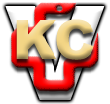 